РОССИЙСКАЯ ФЕДЕРАЦИЯ
РОСТОВСКАЯ ОБЛАСТЬ
Тацинский районМуниципальное бюджетное общеобразовательное учреждениеВерхнеобливская основная общеобразовательная школа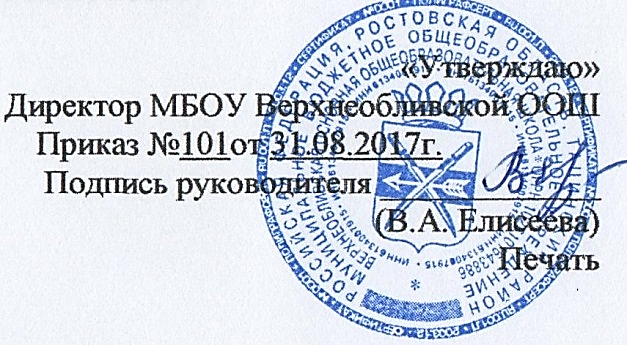 РАБОЧАЯ ПРОГРАММАпо литературе (ФГОС)на 2017-2018 уч. годУровень основного общего образования (класс)   6Количество часов   101Учитель    Федотова  Елена  ВячеславовнаПрограмма разработана на основе - Примерной программы основного общего образования  по литературе, - Программы по литературе для общеобразовательных учреждений  (5-9 классы), авторы: В.Я.Коровина. Дрофа, 2013,- ФГОС основного общего образования утверждённого приказом Министерства образования и науки РФ № 1897 от 17.12.2010г. п. 18.2.2. Раздел 1. Планируемые результаты освоения учебного предмета «Литература»Личностные результаты:1)  воспитание российской гражданской идентичности: патриотизма, уважения к Отечеству, прошлое и настоящее многонационального народа России; осознание своей этнической принадлежности, знание истории, языка, культуры своего народа, своего края, основ культурного наследия народов России и человечества; усвоение гуманистических, демократических и традиционных ценностей многонационального российского общества; воспитание чувства ответственности и долга перед Родиной;2) формирование ответственного отношения к учению, готовности и способности обучающихся к саморазвитию и самообразованию на основе мотивации к обучению и познанию,  осознанному выбору и построению дальнейшей индивидуальной траектории образования на базе ориентировки в мире профессий и профессиональных предпочтений, с учётом устойчивых познавательных интересов;3) формирование целостного мировоззрения, соответствующего современному уровню развития науки и общественной практики, учитывающего социальное, культурное, языковое, духовное многообразие современного мира;4) формирование осознанного, уважительного и доброжелательного отношения к другому человеку, его мнению, мировоззрению, культуре, языку, вере, гражданской позиции, к истории, культуре, религии, традициям, языкам, ценностям народов России и народов мира; готовности и способности вести диалог с другими людьми и достигать в нём взаимопонимания; 5) освоение социальных норм, правил поведения, ролей и форм социальной жизни в группах и сообществах, включая взрослые и социальные сообщества; участие в школьном самоуправлении и  общественной жизни в пределах возрастных компетенций с учётом региональных, этнокультурных, социальных и экономических особенностей; 6) развитие морального сознания и компетентности в решении моральных проблем на основе личностного выбора, формирование нравственных чувств и нравственного поведения, осознанного и ответственного отношения к собственным поступкам; 7) формирование коммуникативной компетентности в общении и  сотрудничестве со сверстниками, детьми старшего и младшего возраста, взрослыми в процессе образовательной, общественно полезной, учебно-исследовательской, творческой и других видов деятельности;8) формирование основ экологической культуры соответствующей современному уровню экологического мышления, развитие опыта экологически ориентированной рефлексивно-оценочной и практической  деятельности в жизненных ситуациях;9) осознание значения семьи в жизни человека и общества, принятие ценности семейной жизни, уважительное и заботливое отношение к членам своей семьи;10) развитие эстетического сознания через освоение художественного наследия народов России и мира,  творческой деятельности эстетического характера.Метапредметные результаты:1)  умение самостоятельно определять цели своего обучения, ставить и формулировать для себя новые задачи в учёбе и познавательной деятельности, развивать мотивы и интересы своей познавательной деятельности; 2) умение самостоятельно планировать пути  достижения целей,  в том числе альтернативные,  осознанно выбирать  наиболее эффективные способы решения учебных и познавательных задач;3) умение соотносить свои действия с планируемыми результатами, осуществлять контроль своей деятельности в процессе достижения результата, определять способы  действий в рамках предложенных условий и требований, корректировать свои действия в соответствии с изменяющейся ситуацией; 4) умение оценивать правильность выполнения учебной задачи,  собственные возможности её решения;5) владение основами самоконтроля, самооценки, принятия решений и осуществления осознанного выбора в учебной и познавательной деятельности;6) умение  определять понятия, создавать обобщения, устанавливать аналогии, классифицировать,   самостоятельно выбирать основания и критерии для классификации, устанавливать причинно-следственные связи, строить  логическое рассуждение, умозаключение (индуктивное, дедуктивное  и по аналогии) и делать выводы;7) умение создавать, применять и преобразовывать знаки и символы, модели и схемы для решения учебных и познавательных задач;9) умение организовывать  учебное сотрудничество и совместную деятельность с учителем и сверстниками;   работать индивидуально и в группе: находить общее решение и разрешать конфликты на основе согласования позиций и учёта интересов;  формулировать, аргументировать и отстаивать своё мнение; 11) умение осознанно использовать речевые средства в соответствии с задачей коммуникации для выражения своих чувств, мыслей и потребностей; планирования и регуляции своей деятельности;  владение устной и письменной речью, монологической контекстной речью; 12) формирование и развитие компетентности в области использования информационно-коммуникационных технологий.Предметные результаты:1) понимание ключевых проблем изученных произведений русского фольклора других народов, древнерусской литературы, литературы XVIIIвека, русских писателей XIX – XXвека, литературы народов России и зарубежной литературы,2)понимание связи литературных произведений с эпохой их написания, выявление заложенных в них вневременных, непреходящих нравственных ценностей и их  современного звучания;3)умение анализировать литературное произведение: определять его принадлежность к одному из литературных родов и жанров; понимать и формулировать тему, идею, нравственный пафос литературного произведения; характеризовать его героев, сопоставлять героев одного или нескольких произведений;4)определять в произведении элементов сюжета, композиции, изобразительно — выразительных средств языка, понимание их роли в раскрытии идейно — художественного содержания произведения (элементы филологического анализа); владение элементарной литературоведческой терминологией при анализе литературного произведения;5)приобщение к духовно — нравственным ценностям русской литературы и культуры, сопоставление их с духовно — нравственными ценностями других народов;6)формулирование собственного отношения к произведениям литературы, их оценке;7)собственная интерпретация (в отдельных случаях) изученных литературных произведений;8)понимание авторской позиции и своё отношение к ней;9)восприятие на слух литературных произведений разных жанров, осмысленное чтение и адекватное восприятие;10)умение пересказывать прозаические произведения или их отрывки с использованием образных средств русского языка и цитат из текста, отвечать на вопросы по прослушанному или прочитанному тексту, создавать устные монологические высказывания разного типа, вести диалог;11)написание изложений и сочинений на темы, связанные с тематикой, проблематикой изученных произведений; классные и домашние творческие работы, рефераты на литературные и общекультурные темы;12)понимание образной природы литературы как явления словесного искусства; эстетическое восприятие произведений литературы; формирование эстетического вкуса;13)понимание русского слова в его эстетической функции, роли изобразительно — выразительных языковых средств в создании художественных образов литературных произведений.Раздел 2. Содержание учебного предмета «Литература» 6 классВведение. Художественное произведение. Содержание и форма. Автор и герой. Отношение автора к герою. Способы выражения авторской позиции.УСТНОЕ  НАРОДНОЕ ТВОРЧЕСТВООбрядовый фольклор. Произведения обрядового фольклора: колядки, веснянки, масленичные, летние и осенние обрядовые песни. Эстетическое значение обрядового фольклора.Пословицы и поговорки. Загадки — малые жанры устного народного творчества. Народная мудрость. Краткость и простота, меткость и выразительность. Многообразие тем. Прямой и переносный смысл пословиц и поговорок. Афористичность загадок.Теория литературы. Обрядовый фольклор (начальные представления). Малые жанры фольклора: пословицы и поговорки,  загадки.ДРЕВНЕРУССКАЯ  ЛИТЕРАТУРА«Повесть временных лет», «Сказание о белгородском киселе».Русская летопись. Отражение исторических событий и вымысел, отражение народных идеалов (патриотизма, ума находчивости).Теория литературы. Летопись (развитие представления)РУССКАЯ ЛИТЕРАТУРА XIX ВЕКА.Иван Андреевич Крылов. Краткий рассказ о писателе-баснописце.Басни «Листы и Корни», «Ларчик», «Осел и Соловей». Крылов о равном участии власти и народа в достижении общественного блага. Басня «Ларчик» - пример критики мнимого «механика мудреца» и неумелого хвастуна. Басня «Осел и Соловей» - комическое изображение невежественного судьи, глухого к произведениям истинного искусства.Теория литературы. Басня. Аллегория (развитие представлений).Александр Сергеевич Пушкин. Краткий рассказ о писателе. «Узник».вольнолюбивые устремления поэта. Народно-поэтический колорит стихотворения. «Зимнее утро». Мотивы единства красоты человека и красоты природы, красоты жизни. Радостное восприятие окружающей природы. Роль антитезы в композиции произведения. Интонация как средство выражения поэтической идеи.«И.  И.  Пущину». Светлое чувство дружбы — помощь в суровых испытаниях. Художественные особенности стихотворного послания. «Зимняя дорога». Приметы зимнего пейзажа (волнистые туманы, луна, зимняя дорога, тройка, колокольчик однозвучный, песня ямщика), навевающие грусть. Ожидание домашнего уюта, тепла, нежности любимой подруги. Тема жизненного пути.«Повести покойного Ивана Петровича Белкина». Книга (цикл) повестей. Повествование от лица вымышленного автора как художественный прием.«Барышня-крестьянка». Сюжет и герои повести. Прием антитезы в сюжетной организации повести. Пародирование романтических тем и мотивов. Лицо и маска. Роль случая в композиции повести. «Дубровский». Изображение русского барства. Дубровский-старший и Троекуров. Протест Владимира Дубровского против беззакония и несправедливости. Бунт крестьян. Осуждение произвола и деспотизма, защита чести, независимости личности. Романтическая история любви Владимира и Маши. Авторское отношение к героям.Теория литературы. Эпитет, метафора, композиция (развитие понятий). Стихотворное послание (начальные представления).Михаил Юрьевич Лермонтов. Краткий рассказ о поэте «Тучи».  Чувство  одиночества  и  тоски,  любовь  поэта-изгнанника к оставляемой им Родине.  Прием сравнения как основа построения стихотворения. Особенности интонации.«Листок», «На севере диком...», «Утес», «Три пальмы»Тема красоты, гармонии человека с миром. Особенности сражения темы одиночества в лирике Лермонтова.Теория литературы. Антитеза. Двусложные (ямб, хорей) и трехсложные (дактиль, амфибрахий, анапест) размеры стиха (начальные понятия). Поэтическая интонация ( начальные представления).Иван Сергеевич Тургенев. Краткий рассказ о писателе.«Бежин луг». Сочувственное отношение к крестьянским детям. Портреты и рассказы мальчиков, их духовный мир. Пытливость, любознательность, впечатлительность. Роль картин природы в рассказе.Федор Иванович Тютчев. Рассказ о поэте.Стихотворения «Листья», «Неохотно и несмело...». Передача сложных, переходных состояний природы, запечатлевающих противоречивые чувства в душе поэта. Сочетание космического масштаба и конкретных деталей в изображении природы. «Листья» — символ краткой, но яркой жизни. «С поляны коршун поднялся...». Противопоставление судеб человека и коршуна: свободный полет коршуна и земная обреченность человека.Афанасий Афанасьевич Фет. Рассказ о поэте.Стихотворения: «Ель рукавом мне тропинку завесила...», «Опять незримые усилья...», «Еще майская ночь», «Учись у них — у дуба, у березы...». Жизнеутверждающее начало в лирике Фета. Природа как воплощение прекрасного. Эстетизация конкретной детали. Чувственный характер лирики и ее утонченный психологизм. Мимолетное и неуловимое как черты изображения природы. Переплетение и взаимодействие тем природы и любви. Природа как естественный мир истинной красоты, служащий прообразом для искусства. Гармоничность и музыкальность поэтической речи Фета. Краски и звуки в пейзажной лирике.Теория литературы. Пейзажная лирика (развитие понятия).Николай Алексеевич Некрасов. Краткий рассказ о жизни поэта..«Железная дорога». Картины подневольного труда. Народ — созидатель духовных и материальных ценностей. Мечта поэта о «прекрасной поре» в жизни народа. Своеобразие композиции стихотворения. Роль пейзажа. Значение эпиграфа. Сочетание реальных и фантастических картин. Диалог-спор. Значение риторических вопросов в стихотворении.Теория литературы. Стихотворные размеры (закрепление понятия). Диалог. Строфа (начальные представления).Николай Семенович Лесков. Краткий рассказ о писателе.«Левша». Гордость писателя за народ, его трудолюбие, талантливость, патриотизм. Горькое чувство от его униженности и бесправия. Едкая насмешка над царскими чиновниками. Особенности языка произведения. Комический эффект, создаваемый игрой слов, народной этимологией. Сказовая форма повествования.Теория литературы. Сказ как форма повествования (начальные представления). Ирония (начальные представления).Антон Павлович Чехов. Краткий рассказ о писателе.«Толстый и тонкий». Речь героев как источник юмора. Юмористическая ситуация. Разоблачение лицемерия. Роль художественной детали.Теория   литературы. Юмор (развитие понятия).Родная  природа в  стихотворениях русских поэтовЯ. Полонский. «По горам две хмурых тучи...», «Посмотри, какая мгла...»; Е. Баратынский. «Весна, весна! Как воздух чист...», «Чудный град...»; А. Толстой. «Где гнутся над нутом лозы...».Выражение переживаний и мироощущения в стихотворениях о родной природе. Художественные средства, передающие различные состояния в пейзажной лирике.Теория литературы. Лирика как род литературы развитие представления).             РУССКАЯ ЛИТЕРАТУРА  XX  ВЕКААндрей Платонович Платонов. Краткий рассказ о писателе.«Неизвестный цветок». Прекрасное вокруг нас. «Ни на кого не похожие» герои А. Платонова.Александр Степанович Грин. Краткий рассказ о писателе.«Алые паруса». Жестокая реальность и романтическая мечта в повести. Душевная чистота главных героев. Отношение автора к героям.Михаил Михайлович Пришвин. Краткий рассказ о писателе.«Кладовая солнца». Вера писателя в человека, доброго имудрого хозяина природы. Нравственная суть взаимоотношений Насти и Митраши. Одухотворение природы, ее участие в судьбе героев. Смысл рассказа о ели и сосне, растущих вместе. Сказка и быль в «Кладовой солнца». Смысл названия произведения.Теория литературы. Символическое содержание пейзажных образов.Произведения о Великой  Отечественной  войнеК. М. Симонов. «Ты помнишь, Алеша, дороги Смоленщины...»; Н. И. Рыленков. «Бой шел всю ночь...»; Д. С. Самойлов. «Сороковые».Стихотворения, рассказывающие о солдатских буднях, пробуждающие чувство скорбной памяти о павших на полях сражений и обостряющие чувство любви к Родине, ответственности за нее в годы жестоких испытаний.Виктор Петрович Астафьев. Краткий рассказ о писателе.«Конь с розовой гривой». Изображение быта и жизни сибирской деревни в предвоенные годы. Нравственные проблемы рассказа — честность, доброта, понятие долга. Юмор в рассказе. Яркость и самобытность героев (Санька Левонтьев, бабушка Катерина Петровна), особенности использования народной речи.Теория   литературы. Речевая характеристика героя.Валентин Григорьевич Распутин. Краткий рассказ о писателе.«Уроки французского». Отражение в повести трудностей военного времени. Жажда знаний, нравственная стойкость, чувство собственного достоинства, свойственные юному герою. Душевная щедрость учительницы, ее роль в жизни мальчика.Теория литературы. Рассказ, сюжет (развитие понятий). Герой-повествователь (развитие понятия).Николай Михайлович Рубцов. Краткий рассказ о поэте.«Звезда полей», «Листья осенние», «В горнице». Тема Родины в поэзии Рубцова. Человек и природа в «тихой» лирике Рубцова.Фазиль Искандер. Краткий рассказ о писателе.«Тринадцатый подвиг Геракла». Влияние учителя на формирование детского характера. Чувство юмора как одно из ценных качеств человека.Родная  природа в русской поэзии XX векаА. Блок. «Летний вечер», «О, как безумно за окном...» С. Есенин. «Мелколесье. Степь и дали...», «Пороша»; А.. Ахматова.  «Перед весной бывают дни такие...».Чувство радости и печали, любви к родной природе родине  в  стихотворных  произведениях  поэтов  XX век Связь ритмики и мелодики стиха с эмоциональным состоянием, выраженным в стихотворении. Поэтизация родне природы.ЗАРУБЕЖНАЯ ЛИТЕРАТУРАМифы Древней Греции.  Подвиги Геракла (в переложении Куна): «Скотный двор царя Авгия», «Яблоки Гесперид». Геродот. «Легенда об Арионе».Теория   литературы. Миф. Отличие мифа от сказки.Гомер. Краткий рассказ о Гомере. «Одиссея», «Илиада»как эпические поэмы. Изображение героев и героические подвиги в «Илиаде». Стихия Одиссея — борьба, преодоление препятствий, познание неизвестного. Храбрость, сметливость (хитроумие) Одиссея. Одиссей — мудрый правитель, любящий муж и отец. На острове циклопов. Полифем. «Одиссея» — песня о героических подвигах, мужественных героях.Теория литературы. Понятие о героическом эпосе (начальные    представления).Фридрих Шиллер. Рассказ о писателе.Баллада «Перчатка». Повествование о феодальных нравах. Любовь как благородство и своевольный, бесчеловечный каприз. Рыцарь — герой, отвергающий награду и защищающий личное достоинство и честь.Проспер Мериме. Рассказ о писателе.Новелла «Маттео Фальконе». Изображение дикой природы. Превосходство естественной, «простой» жизни и исторически сложившихся устоев над цивилизованной с ее порочными нравами. Романтический сюжет и его реалистическое воплощение.Марк Твен. «Приключения Гекльберри Финна». Сходство и различие характеров Тома и Гека, их поведение в критических ситуациях. Юмор в произведении.Антуан де Сент-Экзюпери. Рассказ о писателе.«Маленький принц» как философская сказка и мудрая притча. Мечта о естественном отношении к вещам и людям. Чистота восприятий мира как величайшая ценность. Утверждение всечеловеческих истин. (Для внеклассного чтения).Теория литературы. Притча (начальные представления).Произведения для заучивания наизусть.Пушкин. «И.И.Пущину», «Зимнее утро».Лермонтов. «Тучи», «Утёс».Фет. «Учись у них  - у дуба, у берёзы...»Некрасов. «Железная дорога» (отрывок – 1 часть).Рубцов. «Звезда полей».Самойлов. «Сороковые».Грин. Отрывок из повести «Алые паруса».Раздел 3. ТЕМАТИЧЕСКОЕ  ПЛАНИРОВАНИЕРаздел 4. Календарно-тематическое планирование   6   классСОГЛАСОВАНО                                                                           СОГЛАСОВАНОПротокол заседания                                                                       Заместитель директора по УВРМетодического объединения                                                       ______________ ( Кисленко Г.А.)                                                                                        учителей гуманитарного цикла                                                                                                             МБОУ Верхнеобливской ООШ                                                   31.08. 2017 годаОт 31.08. 2017 года №1Подпись руководителя МО______________________      (Михайлова Е.Н.)  №ТемаКол-во часов1Устное народное творчество.42 Древнерусская литература.23Русская литература 18 века.14Русская литература 19 века.545Русская литература 20 века.286Зарубежная литература.12Итого101№п/пТема урокаПланируемые результатыПланируемые результатыПланируемые результатыПланируемые результатыПланируемые результатыПланируемые результатыПланируемые результатыПланируемые результатыПланируемые результатыДомашнее заданиеДомашнее заданиеДомашнее заданиеДомашнее заданиеДомашнее заданиеДомашнее заданиеДомашнее заданиеДомашнее заданиеДомашнее заданиеДомашнее заданиеДомашнее заданиеДомашнее заданиеДомашнее заданиеДомашнее заданиеДомашнее заданиеДомашнее заданиеДата проведенияДата проведенияДата проведенияДата проведенияДата проведенияДата проведенияДата проведенияДата проведенияДата проведенияДата проведенияДата проведенияДата проведенияДата проведенияДата проведенияДата проведенияДата проведенияДата проведенияДата проведенияДата проведенияДата проведенияДата проведения№п/пТема урокаПредметныеПредметныеМетапредметныеМетапредметныеЛичностныеЛичностныеЛичностныеЛичностныеЛичностныеДомашнее заданиеДомашнее заданиеДомашнее заданиеДомашнее заданиеДомашнее заданиеДомашнее заданиеДомашнее заданиеДомашнее заданиеДомашнее заданиеДомашнее заданиеДомашнее заданиеДомашнее заданиеДомашнее заданиеДомашнее заданиеДомашнее заданиеДомашнее заданиеПланПланПланПланПланПланПланПланПланПланПланПланПланФактФактФактФактФактФактФактФактВВЕДЕНИЕ (1 Ч.)ВВЕДЕНИЕ (1 Ч.)ВВЕДЕНИЕ (1 Ч.)ВВЕДЕНИЕ (1 Ч.)ВВЕДЕНИЕ (1 Ч.)ВВЕДЕНИЕ (1 Ч.)ВВЕДЕНИЕ (1 Ч.)ВВЕДЕНИЕ (1 Ч.)ВВЕДЕНИЕ (1 Ч.)ВВЕДЕНИЕ (1 Ч.)ВВЕДЕНИЕ (1 Ч.)ВВЕДЕНИЕ (1 Ч.)ВВЕДЕНИЕ (1 Ч.)1Литература как художественное отражение жизни.Научиться пользоваться учебником, определять композиционно-сюжетные особенности произведенияНаучиться пользоваться учебником, определять композиционно-сюжетные особенности произведенияПознавательные: уметь искать и выделять необходимую информацию из учебника, определять понятия, создавать обобщенияРегулятивные: выбирать действия в соответствии с поставленной задачейКоммуникативные: уметь ставить вопросы и обращаться за помощью к учебной литературеПознавательные: уметь искать и выделять необходимую информацию из учебника, определять понятия, создавать обобщенияРегулятивные: выбирать действия в соответствии с поставленной задачейКоммуникативные: уметь ставить вопросы и обращаться за помощью к учебной литературеФормирование «стартовой» мотивации к обучениюФормирование «стартовой» мотивации к обучениюФормирование «стартовой» мотивации к обучениюФормирование «стартовой» мотивации к обучениюФормирование «стартовой» мотивации к обучениюФормирование «стартовой» мотивации к обучениюФормирование «стартовой» мотивации к обучениюСтр.4-5, вопр.1-5Стр.4-5, вопр.1-5Стр.4-5, вопр.1-5Стр.4-5, вопр.1-5Стр.4-5, вопр.1-5Стр.4-5, вопр.1-5Стр.4-5, вопр.1-5Стр.4-5, вопр.1-5Стр.4-5, вопр.1-5Стр.4-5, вопр.1-5Стр.4-5, вопр.1-5Стр.4-5, вопр.1-5Стр.4-5, вопр.1-5Стр.4-5, вопр.1-5Стр.4-5, вопр.1-5Стр.4-5, вопр.1-501.0901.0901.0901.0901.0901.0901.0901.0901.0901.0901.0901.09УСТНОЕ НАРОДНОЕ ТВОРЧЕСТВО (4 Ч.)УСТНОЕ НАРОДНОЕ ТВОРЧЕСТВО (4 Ч.)УСТНОЕ НАРОДНОЕ ТВОРЧЕСТВО (4 Ч.)УСТНОЕ НАРОДНОЕ ТВОРЧЕСТВО (4 Ч.)УСТНОЕ НАРОДНОЕ ТВОРЧЕСТВО (4 Ч.)УСТНОЕ НАРОДНОЕ ТВОРЧЕСТВО (4 Ч.)УСТНОЕ НАРОДНОЕ ТВОРЧЕСТВО (4 Ч.)УСТНОЕ НАРОДНОЕ ТВОРЧЕСТВО (4 Ч.)УСТНОЕ НАРОДНОЕ ТВОРЧЕСТВО (4 Ч.)УСТНОЕ НАРОДНОЕ ТВОРЧЕСТВО (4 Ч.)УСТНОЕ НАРОДНОЕ ТВОРЧЕСТВО (4 Ч.)УСТНОЕ НАРОДНОЕ ТВОРЧЕСТВО (4 Ч.)УСТНОЕ НАРОДНОЕ ТВОРЧЕСТВО (4 Ч.)УСТНОЕ НАРОДНОЕ ТВОРЧЕСТВО (4 Ч.)УСТНОЕ НАРОДНОЕ ТВОРЧЕСТВО (4 Ч.)УСТНОЕ НАРОДНОЕ ТВОРЧЕСТВО (4 Ч.)УСТНОЕ НАРОДНОЕ ТВОРЧЕСТВО (4 Ч.)УСТНОЕ НАРОДНОЕ ТВОРЧЕСТВО (4 Ч.)УСТНОЕ НАРОДНОЕ ТВОРЧЕСТВО (4 Ч.)УСТНОЕ НАРОДНОЕ ТВОРЧЕСТВО (4 Ч.)УСТНОЕ НАРОДНОЕ ТВОРЧЕСТВО (4 Ч.)УСТНОЕ НАРОДНОЕ ТВОРЧЕСТВО (4 Ч.)УСТНОЕ НАРОДНОЕ ТВОРЧЕСТВО (4 Ч.)УСТНОЕ НАРОДНОЕ ТВОРЧЕСТВО (4 Ч.)УСТНОЕ НАРОДНОЕ ТВОРЧЕСТВО (4 Ч.)УСТНОЕ НАРОДНОЕ ТВОРЧЕСТВО (4 Ч.)УСТНОЕ НАРОДНОЕ ТВОРЧЕСТВО (4 Ч.)УСТНОЕ НАРОДНОЕ ТВОРЧЕСТВО (4 Ч.)УСТНОЕ НАРОДНОЕ ТВОРЧЕСТВО (4 Ч.)УСТНОЕ НАРОДНОЕ ТВОРЧЕСТВО (4 Ч.)УСТНОЕ НАРОДНОЕ ТВОРЧЕСТВО (4 Ч.)УСТНОЕ НАРОДНОЕ ТВОРЧЕСТВО (4 Ч.)УСТНОЕ НАРОДНОЕ ТВОРЧЕСТВО (4 Ч.)УСТНОЕ НАРОДНОЕ ТВОРЧЕСТВО (4 Ч.)УСТНОЕ НАРОДНОЕ ТВОРЧЕСТВО (4 Ч.)УСТНОЕ НАРОДНОЕ ТВОРЧЕСТВО (4 Ч.)УСТНОЕ НАРОДНОЕ ТВОРЧЕСТВО (4 Ч.)УСТНОЕ НАРОДНОЕ ТВОРЧЕСТВО (4 Ч.)УСТНОЕ НАРОДНОЕ ТВОРЧЕСТВО (4 Ч.)УСТНОЕ НАРОДНОЕ ТВОРЧЕСТВО (4 Ч.)УСТНОЕ НАРОДНОЕ ТВОРЧЕСТВО (4 Ч.)УСТНОЕ НАРОДНОЕ ТВОРЧЕСТВО (4 Ч.)УСТНОЕ НАРОДНОЕ ТВОРЧЕСТВО (4 Ч.)УСТНОЕ НАРОДНОЕ ТВОРЧЕСТВО (4 Ч.)УСТНОЕ НАРОДНОЕ ТВОРЧЕСТВО (4 Ч.)УСТНОЕ НАРОДНОЕ ТВОРЧЕСТВО (4 Ч.)УСТНОЕ НАРОДНОЕ ТВОРЧЕСТВО (4 Ч.)УСТНОЕ НАРОДНОЕ ТВОРЧЕСТВО (4 Ч.)2Обрядовый фольклор.Научиться различать произведения жанров фольклора, использовать их в устной и письменной речиНаучиться различать произведения жанров фольклора, использовать их в устной и письменной речиПознавательные: уметь осмысленно читать и объяснять значение прочитанного, выбирать текст для чтения в зависимости от поставленной цели, определить понятияРегулятивные: выполнять учебные действия в громко речевой и умственной формах, использовать речь для регуляции своих действий, устанавливать причинно-следственные связиКоммуникативные: строить монологические высказывания, овладевать умениями диалогической речи .Познавательные: уметь осмысленно читать и объяснять значение прочитанного, выбирать текст для чтения в зависимости от поставленной цели, определить понятияРегулятивные: выполнять учебные действия в громко речевой и умственной формах, использовать речь для регуляции своих действий, устанавливать причинно-следственные связиКоммуникативные: строить монологические высказывания, овладевать умениями диалогической речи .Формирование целостного, социально ориентированного взгляда на мир в единстве и разнообразии природы, народов, культур и религийФормирование целостного, социально ориентированного взгляда на мир в единстве и разнообразии природы, народов, культур и религийФормирование целостного, социально ориентированного взгляда на мир в единстве и разнообразии природы, народов, культур и религийФормирование целостного, социально ориентированного взгляда на мир в единстве и разнообразии природы, народов, культур и религийФормирование целостного, социально ориентированного взгляда на мир в единстве и разнообразии природы, народов, культур и религийФормирование целостного, социально ориентированного взгляда на мир в единстве и разнообразии природы, народов, культур и религийФормирование целостного, социально ориентированного взгляда на мир в единстве и разнообразии природы, народов, культур и религийФормирование целостного, социально ориентированного взгляда на мир в единстве и разнообразии природы, народов, культур и религийФормирование целостного, социально ориентированного взгляда на мир в единстве и разнообразии природы, народов, культур и религийФормирование целостного, социально ориентированного взгляда на мир в единстве и разнообразии природы, народов, культур и религийСтр.6-13, задания1-3Стр.6-13, задания1-3Стр.6-13, задания1-3Стр.6-13, задания1-3Стр.6-13, задания1-3Стр.6-13, задания1-3Стр.6-13, задания1-3Стр.6-13, задания1-3Стр.6-13, задания1-3Стр.6-13, задания1-3Стр.6-13, задания1-3Стр.6-13, задания1-3Стр.6-13, задания1-3Стр.6-13, задания1-3Стр.6-13, задания1-305.0905.0905.0905.0905.0905.0905.0905.0905.0905.093Пословицы и поговорки. Загадки.Научиться толковать прямой и переносный смысл пословиц, поговорокНаучиться толковать прямой и переносный смысл пословиц, поговорокПознавательные: уметь устанавливать аналогии, ориентироваться в разнообразии способов решения задачРегулятивные:  формулировать и удерживать учебную задачу, планировать и регулировать свою деятельностьКоммуникативные: уметь формулировать собственное мнение и свою позициюПознавательные: уметь устанавливать аналогии, ориентироваться в разнообразии способов решения задачРегулятивные:  формулировать и удерживать учебную задачу, планировать и регулировать свою деятельностьКоммуникативные: уметь формулировать собственное мнение и свою позициюФормирование мотивации к индивидуальной и коллективной творческой деятельностиФормирование мотивации к индивидуальной и коллективной творческой деятельностиФормирование мотивации к индивидуальной и коллективной творческой деятельностиФормирование мотивации к индивидуальной и коллективной творческой деятельностиФормирование мотивации к индивидуальной и коллективной творческой деятельностиФормирование мотивации к индивидуальной и коллективной творческой деятельностиФормирование мотивации к индивидуальной и коллективной творческой деятельностиФормирование мотивации к индивидуальной и коллективной творческой деятельностиФормирование мотивации к индивидуальной и коллективной творческой деятельностиФормирование мотивации к индивидуальной и коллективной творческой деятельностиСтр.13-17, вопр.1-7Донские песниСтр.13-17, вопр.1-7Донские песниСтр.13-17, вопр.1-7Донские песниСтр.13-17, вопр.1-7Донские песниСтр.13-17, вопр.1-7Донские песниСтр.13-17, вопр.1-7Донские песниСтр.13-17, вопр.1-7Донские песниСтр.13-17, вопр.1-7Донские песниСтр.13-17, вопр.1-7Донские песниСтр.13-17, вопр.1-7Донские песниСтр.13-17, вопр.1-7Донские песниСтр.13-17, вопр.1-7Донские песниСтр.13-17, вопр.1-7Донские песниСтр.13-17, вопр.1-7Донские песниСтр.13-17, вопр.1-7Донские песни07.0907.0907.0907.0907.0907.0907.0907.0907.0907.094Р.к. Обрядовый фольклор Дона.Научиться составлять план устного высказыванияНаучиться составлять план устного высказыванияПознавательные:  уметь останавливать аналогии, ориентироваться  в разнообразии способов решения задачРегулятивные: формулировать и удерживать учебную задачу, планировать и регулировать свою деятельностьКоммуникативные: уметь формулировать собственное мнение и свою позицию: осознанно использовать речевые средства в соответствии с задачей коммуникации, для выражения своих чувств, мыслей и потребностей, владение устной и письменной речью, монологической контекстной речьюПознавательные:  уметь останавливать аналогии, ориентироваться  в разнообразии способов решения задачРегулятивные: формулировать и удерживать учебную задачу, планировать и регулировать свою деятельностьКоммуникативные: уметь формулировать собственное мнение и свою позицию: осознанно использовать речевые средства в соответствии с задачей коммуникации, для выражения своих чувств, мыслей и потребностей, владение устной и письменной речью, монологической контекстной речьюФормирование этических чувств, доброжелательности и эмоционально-нравственной отзывчивостиФормирование этических чувств, доброжелательности и эмоционально-нравственной отзывчивостиФормирование этических чувств, доброжелательности и эмоционально-нравственной отзывчивостиФормирование этических чувств, доброжелательности и эмоционально-нравственной отзывчивостиФормирование этических чувств, доброжелательности и эмоционально-нравственной отзывчивостиФормирование этических чувств, доброжелательности и эмоционально-нравственной отзывчивостиФормирование этических чувств, доброжелательности и эмоционально-нравственной отзывчивостиФормирование этических чувств, доброжелательности и эмоционально-нравственной отзывчивостиФормирование этических чувств, доброжелательности и эмоционально-нравственной отзывчивостиФормирование этических чувств, доброжелательности и эмоционально-нравственной отзывчивостиСтр.18-23, вопр.1,2Стр.18-23, вопр.1,2Стр.18-23, вопр.1,2Стр.18-23, вопр.1,2Стр.18-23, вопр.1,2Стр.18-23, вопр.1,2Стр.18-23, вопр.1,2Стр.18-23, вопр.1,2Стр.18-23, вопр.1,2Стр.18-23, вопр.1,2Стр.18-23, вопр.1,2Стр.18-23, вопр.1,2Стр.18-23, вопр.1,2Стр.18-23, вопр.1,2Стр.18-23, вопр.1,208.0908.0908.0908.0908.0908.0908.0908.0908.0908.09ИЗ ДРЕВНЕРУССКОЙ ЛИТЕРАТУРЫ ( 2Ч.)ИЗ ДРЕВНЕРУССКОЙ ЛИТЕРАТУРЫ ( 2Ч.)ИЗ ДРЕВНЕРУССКОЙ ЛИТЕРАТУРЫ ( 2Ч.)ИЗ ДРЕВНЕРУССКОЙ ЛИТЕРАТУРЫ ( 2Ч.)ИЗ ДРЕВНЕРУССКОЙ ЛИТЕРАТУРЫ ( 2Ч.)ИЗ ДРЕВНЕРУССКОЙ ЛИТЕРАТУРЫ ( 2Ч.)ИЗ ДРЕВНЕРУССКОЙ ЛИТЕРАТУРЫ ( 2Ч.)ИЗ ДРЕВНЕРУССКОЙ ЛИТЕРАТУРЫ ( 2Ч.)ИЗ ДРЕВНЕРУССКОЙ ЛИТЕРАТУРЫ ( 2Ч.)ИЗ ДРЕВНЕРУССКОЙ ЛИТЕРАТУРЫ ( 2Ч.)ИЗ ДРЕВНЕРУССКОЙ ЛИТЕРАТУРЫ ( 2Ч.)ИЗ ДРЕВНЕРУССКОЙ ЛИТЕРАТУРЫ ( 2Ч.)ИЗ ДРЕВНЕРУССКОЙ ЛИТЕРАТУРЫ ( 2Ч.)ИЗ ДРЕВНЕРУССКОЙ ЛИТЕРАТУРЫ ( 2Ч.)ИЗ ДРЕВНЕРУССКОЙ ЛИТЕРАТУРЫ ( 2Ч.)5Древнерусская литература.  “Сказание о Белгородском киселе”.Научиться владеть: изученной терминологией по теме, навыками устной и монологической речи, составлять пересказы эпизодовНаучиться владеть: изученной терминологией по теме, навыками устной и монологической речи, составлять пересказы эпизодовПознавательные: выделять и формулировать познавательную цельРегулятивные: применять метод информационного поиска, в том числе с помощью компьютерных средствКоммуникативные: устанавливать рабочие отношения, эффективно сотрудничать и способствовать продуктивной кооперацииПознавательные: выделять и формулировать познавательную цельРегулятивные: применять метод информационного поиска, в том числе с помощью компьютерных средствКоммуникативные: устанавливать рабочие отношения, эффективно сотрудничать и способствовать продуктивной кооперацииФормирование внутренней позиции школьника на основе поступков положительного героя, формирование нравственно-этической ориентации, обеспечивающей личностный моральный выборФормирование внутренней позиции школьника на основе поступков положительного героя, формирование нравственно-этической ориентации, обеспечивающей личностный моральный выборФормирование внутренней позиции школьника на основе поступков положительного героя, формирование нравственно-этической ориентации, обеспечивающей личностный моральный выборФормирование внутренней позиции школьника на основе поступков положительного героя, формирование нравственно-этической ориентации, обеспечивающей личностный моральный выборФормирование внутренней позиции школьника на основе поступков положительного героя, формирование нравственно-этической ориентации, обеспечивающей личностный моральный выборФормирование внутренней позиции школьника на основе поступков положительного героя, формирование нравственно-этической ориентации, обеспечивающей личностный моральный выборФормирование внутренней позиции школьника на основе поступков положительного героя, формирование нравственно-этической ориентации, обеспечивающей личностный моральный выборФормирование внутренней позиции школьника на основе поступков положительного героя, формирование нравственно-этической ориентации, обеспечивающей личностный моральный выборФормирование внутренней позиции школьника на основе поступков положительного героя, формирование нравственно-этической ориентации, обеспечивающей личностный моральный выборСтр.25,Задания1-4Стр.25,Задания1-4Стр.25,Задания1-4Стр.25,Задания1-4Стр.25,Задания1-4Стр.25,Задания1-4Стр.25,Задания1-4Стр.25,Задания1-4Стр.25,Задания1-4Стр.25,Задания1-4Стр.25,Задания1-4Стр.25,Задания1-4Стр.25,Задания1-4Стр.25,Задания1-4Стр.25,Задания1-4Стр.25,Задания1-412.0912.0912.0912.0912.0912.0912.0912.0912.0912.096Отражение исторических событий и вымысел в летописиНаучиться владеть: изученной терминологией по теме, навыками устной и монологической речи, выделять мораль, составлять пересказы эпизодовНаучиться владеть: изученной терминологией по теме, навыками устной и монологической речи, выделять мораль, составлять пересказы эпизодовПознавательные: выделять и формулировать познавательную цельРегулятивные: уметь оценивать и формулировать то, что уже усвоеноКоммуникативные: уметь моделировать монологические высказывание, аргументировать свою позицию и координировать ее с позициями партнеров при выработке общего решения в совместной деятельностиПознавательные: выделять и формулировать познавательную цельРегулятивные: уметь оценивать и формулировать то, что уже усвоеноКоммуникативные: уметь моделировать монологические высказывание, аргументировать свою позицию и координировать ее с позициями партнеров при выработке общего решения в совместной деятельностиФормирование навыков исследования текста с опорой не только на информацию, но  и на жанр, композицию, выразительные средстваФормирование навыков исследования текста с опорой не только на информацию, но  и на жанр, композицию, выразительные средстваФормирование навыков исследования текста с опорой не только на информацию, но  и на жанр, композицию, выразительные средстваФормирование навыков исследования текста с опорой не только на информацию, но  и на жанр, композицию, выразительные средстваФормирование навыков исследования текста с опорой не только на информацию, но  и на жанр, композицию, выразительные средстваФормирование навыков исследования текста с опорой не только на информацию, но  и на жанр, композицию, выразительные средстваФормирование навыков исследования текста с опорой не только на информацию, но  и на жанр, композицию, выразительные средстваФормирование навыков исследования текста с опорой не только на информацию, но  и на жанр, композицию, выразительные средстваФормирование навыков исследования текста с опорой не только на информацию, но  и на жанр, композицию, выразительные средстваСтр.27-30, задания1-5Стр.27-30, задания1-5Стр.27-30, задания1-5Стр.27-30, задания1-5Стр.27-30, задания1-5Стр.27-30, задания1-5Стр.27-30, задания1-5Стр.27-30, задания1-5Стр.27-30, задания1-5Стр.27-30, задания1-5Стр.27-30, задания1-5Стр.27-30, задания1-5Стр.27-30, задания1-5Стр.27-30, задания1-5Стр.27-30, задания1-5Стр.27-30, задания1-514.0914.0914.0914.0914.0914.0914.0914.0914.0914.09ИЗ РУССКОЙ ЛИТЕРАТУРЫ XVIII ВЕКА (1Ч.)ИЗ РУССКОЙ ЛИТЕРАТУРЫ XVIII ВЕКА (1Ч.)ИЗ РУССКОЙ ЛИТЕРАТУРЫ XVIII ВЕКА (1Ч.)ИЗ РУССКОЙ ЛИТЕРАТУРЫ XVIII ВЕКА (1Ч.)ИЗ РУССКОЙ ЛИТЕРАТУРЫ XVIII ВЕКА (1Ч.)ИЗ РУССКОЙ ЛИТЕРАТУРЫ XVIII ВЕКА (1Ч.)ИЗ РУССКОЙ ЛИТЕРАТУРЫ XVIII ВЕКА (1Ч.)ИЗ РУССКОЙ ЛИТЕРАТУРЫ XVIII ВЕКА (1Ч.)ИЗ РУССКОЙ ЛИТЕРАТУРЫ XVIII ВЕКА (1Ч.)ИЗ РУССКОЙ ЛИТЕРАТУРЫ XVIII ВЕКА (1Ч.)ИЗ РУССКОЙ ЛИТЕРАТУРЫ XVIII ВЕКА (1Ч.)ИЗ РУССКОЙ ЛИТЕРАТУРЫ XVIII ВЕКА (1Ч.)ИЗ РУССКОЙ ЛИТЕРАТУРЫ XVIII ВЕКА (1Ч.)ИЗ РУССКОЙ ЛИТЕРАТУРЫ XVIII ВЕКА (1Ч.)ИЗ РУССКОЙ ЛИТЕРАТУРЫ XVIII ВЕКА (1Ч.)ИЗ РУССКОЙ ЛИТЕРАТУРЫ XVIII ВЕКА (1Ч.)ИЗ РУССКОЙ ЛИТЕРАТУРЫ XVIII ВЕКА (1Ч.)ИЗ РУССКОЙ ЛИТЕРАТУРЫ XVIII ВЕКА (1Ч.)ИЗ РУССКОЙ ЛИТЕРАТУРЫ XVIII ВЕКА (1Ч.)ИЗ РУССКОЙ ЛИТЕРАТУРЫ XVIII ВЕКА (1Ч.)ИЗ РУССКОЙ ЛИТЕРАТУРЫ XVIII ВЕКА (1Ч.)ИЗ РУССКОЙ ЛИТЕРАТУРЫ XVIII ВЕКА (1Ч.)ИЗ РУССКОЙ ЛИТЕРАТУРЫ XVIII ВЕКА (1Ч.)ИЗ РУССКОЙ ЛИТЕРАТУРЫ XVIII ВЕКА (1Ч.)ИЗ РУССКОЙ ЛИТЕРАТУРЫ XVIII ВЕКА (1Ч.)ИЗ РУССКОЙ ЛИТЕРАТУРЫ XVIII ВЕКА (1Ч.)ИЗ РУССКОЙ ЛИТЕРАТУРЫ XVIII ВЕКА (1Ч.)ИЗ РУССКОЙ ЛИТЕРАТУРЫ XVIII ВЕКА (1Ч.)ИЗ РУССКОЙ ЛИТЕРАТУРЫ XVIII ВЕКА (1Ч.)ИЗ РУССКОЙ ЛИТЕРАТУРЫ XVIII ВЕКА (1Ч.)ИЗ РУССКОЙ ЛИТЕРАТУРЫ XVIII ВЕКА (1Ч.)ИЗ РУССКОЙ ЛИТЕРАТУРЫ XVIII ВЕКА (1Ч.)ИЗ РУССКОЙ ЛИТЕРАТУРЫ XVIII ВЕКА (1Ч.)ИЗ РУССКОЙ ЛИТЕРАТУРЫ XVIII ВЕКА (1Ч.)ИЗ РУССКОЙ ЛИТЕРАТУРЫ XVIII ВЕКА (1Ч.)ИЗ РУССКОЙ ЛИТЕРАТУРЫ XVIII ВЕКА (1Ч.)ИЗ РУССКОЙ ЛИТЕРАТУРЫ XVIII ВЕКА (1Ч.)ИЗ РУССКОЙ ЛИТЕРАТУРЫ XVIII ВЕКА (1Ч.)ИЗ РУССКОЙ ЛИТЕРАТУРЫ XVIII ВЕКА (1Ч.)ИЗ РУССКОЙ ЛИТЕРАТУРЫ XVIII ВЕКА (1Ч.)ИЗ РУССКОЙ ЛИТЕРАТУРЫ XVIII ВЕКА (1Ч.)ИЗ РУССКОЙ ЛИТЕРАТУРЫ XVIII ВЕКА (1Ч.)ИЗ РУССКОЙ ЛИТЕРАТУРЫ XVIII ВЕКА (1Ч.)ИЗ РУССКОЙ ЛИТЕРАТУРЫ XVIII ВЕКА (1Ч.)ИЗ РУССКОЙ ЛИТЕРАТУРЫ XVIII ВЕКА (1Ч.)ИЗ РУССКОЙ ЛИТЕРАТУРЫ XVIII ВЕКА (1Ч.)ИЗ РУССКОЙ ЛИТЕРАТУРЫ XVIII ВЕКА (1Ч.)ИЗ РУССКОЙ ЛИТЕРАТУРЫ XVIII ВЕКА (1Ч.)7И.И. Дмитриев «Муха». Противопоставление труда и безделья в баснеНаучиться находить цитатные примеры из басни, иллюстрирующие понятия «аллегория» и «мораль»Научиться находить цитатные примеры из басни, иллюстрирующие понятия «аллегория» и «мораль»Познавательные: уметь искать и выделять необходимую информацию в предложенных текстахРегулятивные: уметь выполнять учебные действия, планировать алгоритм ответаКоммуникативные: уметь определять общую цель и пути ее достиженияПознавательные: уметь искать и выделять необходимую информацию в предложенных текстахРегулятивные: уметь выполнять учебные действия, планировать алгоритм ответаКоммуникативные: уметь определять общую цель и пути ее достиженияФормирование навыков исследовательской деятельности, готовности и способности вести диалог с другими людьми и достигать в нем взаимопониманияФормирование навыков исследовательской деятельности, готовности и способности вести диалог с другими людьми и достигать в нем взаимопониманияФормирование навыков исследовательской деятельности, готовности и способности вести диалог с другими людьми и достигать в нем взаимопониманияФормирование навыков исследовательской деятельности, готовности и способности вести диалог с другими людьми и достигать в нем взаимопониманияФормирование навыков исследовательской деятельности, готовности и способности вести диалог с другими людьми и достигать в нем взаимопониманияФормирование навыков исследовательской деятельности, готовности и способности вести диалог с другими людьми и достигать в нем взаимопониманияФормирование навыков исследовательской деятельности, готовности и способности вести диалог с другими людьми и достигать в нем взаимопониманияФормирование навыков исследовательской деятельности, готовности и способности вести диалог с другими людьми и достигать в нем взаимопониманияФормирование навыков исследовательской деятельности, готовности и способности вести диалог с другими людьми и достигать в нем взаимопониманияФормирование навыков исследовательской деятельности, готовности и способности вести диалог с другими людьми и достигать в нем взаимопониманияБасню «Муха» наизустьБасню «Муха» наизустьБасню «Муха» наизустьБасню «Муха» наизустьБасню «Муха» наизустьБасню «Муха» наизустьБасню «Муха» наизустьБасню «Муха» наизустьБасню «Муха» наизустьБасню «Муха» наизустьБасню «Муха» наизустьБасню «Муха» наизустьБасню «Муха» наизустьБасню «Муха» наизусть15.0915.0915.0915.0915.0915.0915.0915.0915.0915.0915.09ИЗ РУССКОЙ ЛИТЕРАТУРЫ XIX в. (54 Ч.)ИЗ РУССКОЙ ЛИТЕРАТУРЫ XIX в. (54 Ч.)ИЗ РУССКОЙ ЛИТЕРАТУРЫ XIX в. (54 Ч.)ИЗ РУССКОЙ ЛИТЕРАТУРЫ XIX в. (54 Ч.)ИЗ РУССКОЙ ЛИТЕРАТУРЫ XIX в. (54 Ч.)ИЗ РУССКОЙ ЛИТЕРАТУРЫ XIX в. (54 Ч.)ИЗ РУССКОЙ ЛИТЕРАТУРЫ XIX в. (54 Ч.)ИЗ РУССКОЙ ЛИТЕРАТУРЫ XIX в. (54 Ч.)ИЗ РУССКОЙ ЛИТЕРАТУРЫ XIX в. (54 Ч.)ИЗ РУССКОЙ ЛИТЕРАТУРЫ XIX в. (54 Ч.)ИЗ РУССКОЙ ЛИТЕРАТУРЫ XIX в. (54 Ч.)ИЗ РУССКОЙ ЛИТЕРАТУРЫ XIX в. (54 Ч.)ИЗ РУССКОЙ ЛИТЕРАТУРЫ XIX в. (54 Ч.)ИЗ РУССКОЙ ЛИТЕРАТУРЫ XIX в. (54 Ч.)ИЗ РУССКОЙ ЛИТЕРАТУРЫ XIX в. (54 Ч.)ИЗ РУССКОЙ ЛИТЕРАТУРЫ XIX в. (54 Ч.)ИЗ РУССКОЙ ЛИТЕРАТУРЫ XIX в. (54 Ч.)ИЗ РУССКОЙ ЛИТЕРАТУРЫ XIX в. (54 Ч.)ИЗ РУССКОЙ ЛИТЕРАТУРЫ XIX в. (54 Ч.)ИЗ РУССКОЙ ЛИТЕРАТУРЫ XIX в. (54 Ч.)ИЗ РУССКОЙ ЛИТЕРАТУРЫ XIX в. (54 Ч.)ИЗ РУССКОЙ ЛИТЕРАТУРЫ XIX в. (54 Ч.)ИЗ РУССКОЙ ЛИТЕРАТУРЫ XIX в. (54 Ч.)ИЗ РУССКОЙ ЛИТЕРАТУРЫ XIX в. (54 Ч.)ИЗ РУССКОЙ ЛИТЕРАТУРЫ XIX в. (54 Ч.)ИЗ РУССКОЙ ЛИТЕРАТУРЫ XIX в. (54 Ч.)ИЗ РУССКОЙ ЛИТЕРАТУРЫ XIX в. (54 Ч.)ИЗ РУССКОЙ ЛИТЕРАТУРЫ XIX в. (54 Ч.)ИЗ РУССКОЙ ЛИТЕРАТУРЫ XIX в. (54 Ч.)ИЗ РУССКОЙ ЛИТЕРАТУРЫ XIX в. (54 Ч.)ИЗ РУССКОЙ ЛИТЕРАТУРЫ XIX в. (54 Ч.)ИЗ РУССКОЙ ЛИТЕРАТУРЫ XIX в. (54 Ч.)ИЗ РУССКОЙ ЛИТЕРАТУРЫ XIX в. (54 Ч.)ИЗ РУССКОЙ ЛИТЕРАТУРЫ XIX в. (54 Ч.)ИЗ РУССКОЙ ЛИТЕРАТУРЫ XIX в. (54 Ч.)ИЗ РУССКОЙ ЛИТЕРАТУРЫ XIX в. (54 Ч.)ИЗ РУССКОЙ ЛИТЕРАТУРЫ XIX в. (54 Ч.)ИЗ РУССКОЙ ЛИТЕРАТУРЫ XIX в. (54 Ч.)ИЗ РУССКОЙ ЛИТЕРАТУРЫ XIX в. (54 Ч.)ИЗ РУССКОЙ ЛИТЕРАТУРЫ XIX в. (54 Ч.)ИЗ РУССКОЙ ЛИТЕРАТУРЫ XIX в. (54 Ч.)ИЗ РУССКОЙ ЛИТЕРАТУРЫ XIX в. (54 Ч.)ИЗ РУССКОЙ ЛИТЕРАТУРЫ XIX в. (54 Ч.)ИЗ РУССКОЙ ЛИТЕРАТУРЫ XIX в. (54 Ч.)ИЗ РУССКОЙ ЛИТЕРАТУРЫ XIX в. (54 Ч.)ИЗ РУССКОЙ ЛИТЕРАТУРЫ XIX в. (54 Ч.)ИЗ РУССКОЙ ЛИТЕРАТУРЫ XIX в. (54 Ч.)ИЗ РУССКОЙ ЛИТЕРАТУРЫ XIX в. (54 Ч.)Иван Андреевич Крылов (3ч.)Иван Андреевич Крылов (3ч.)Иван Андреевич Крылов (3ч.)Иван Андреевич Крылов (3ч.)Иван Андреевич Крылов (3ч.)Иван Андреевич Крылов (3ч.)Иван Андреевич Крылов (3ч.)Иван Андреевич Крылов (3ч.)Иван Андреевич Крылов (3ч.)Иван Андреевич Крылов (3ч.)Иван Андреевич Крылов (3ч.)Иван Андреевич Крылов (3ч.)Иван Андреевич Крылов (3ч.)Иван Андреевич Крылов (3ч.)Иван Андреевич Крылов (3ч.)Иван Андреевич Крылов (3ч.)Иван Андреевич Крылов (3ч.)Иван Андреевич Крылов (3ч.)Иван Андреевич Крылов (3ч.)Иван Андреевич Крылов (3ч.)Иван Андреевич Крылов (3ч.)Иван Андреевич Крылов (3ч.)Иван Андреевич Крылов (3ч.)Иван Андреевич Крылов (3ч.)Иван Андреевич Крылов (3ч.)Иван Андреевич Крылов (3ч.)Иван Андреевич Крылов (3ч.)Иван Андреевич Крылов (3ч.)Иван Андреевич Крылов (3ч.)Иван Андреевич Крылов (3ч.)Иван Андреевич Крылов (3ч.)Иван Андреевич Крылов (3ч.)Иван Андреевич Крылов (3ч.)Иван Андреевич Крылов (3ч.)Иван Андреевич Крылов (3ч.)Иван Андреевич Крылов (3ч.)Иван Андреевич Крылов (3ч.)Иван Андреевич Крылов (3ч.)Иван Андреевич Крылов (3ч.)Иван Андреевич Крылов (3ч.)Иван Андреевич Крылов (3ч.)Иван Андреевич Крылов (3ч.)Иван Андреевич Крылов (3ч.)Иван Андреевич Крылов (3ч.)Иван Андреевич Крылов (3ч.)Иван Андреевич Крылов (3ч.)Иван Андреевич Крылов (3ч.)Иван Андреевич Крылов (3ч.)8Басни И.А. Крылова. «Листы и Корни», «Ларчик»Научиться понимать смысл произведения и видеть смешное (юмор)Научиться понимать смысл произведения и видеть смешное (юмор)Познавательные:  уметь извлекать необходимую информацию из прослушанного или прочитанного текстаРегулятивные: уметь анализировать стихотворный текстКоммуникативные: уметь читать вслух и понимать прочитанноеПознавательные:  уметь извлекать необходимую информацию из прослушанного или прочитанного текстаРегулятивные: уметь анализировать стихотворный текстКоммуникативные: уметь читать вслух и понимать прочитанноеФормирование навыков самоанализа и самоконтроля, готовности и способности вести диалог с другими людьми и достигать в нем взаимопониманияФормирование навыков самоанализа и самоконтроля, готовности и способности вести диалог с другими людьми и достигать в нем взаимопониманияФормирование навыков самоанализа и самоконтроля, готовности и способности вести диалог с другими людьми и достигать в нем взаимопониманияФормирование навыков самоанализа и самоконтроля, готовности и способности вести диалог с другими людьми и достигать в нем взаимопониманияФормирование навыков самоанализа и самоконтроля, готовности и способности вести диалог с другими людьми и достигать в нем взаимопониманияФормирование навыков самоанализа и самоконтроля, готовности и способности вести диалог с другими людьми и достигать в нем взаимопониманияФормирование навыков самоанализа и самоконтроля, готовности и способности вести диалог с другими людьми и достигать в нем взаимопониманияФормирование навыков самоанализа и самоконтроля, готовности и способности вести диалог с другими людьми и достигать в нем взаимопониманияФормирование навыков самоанализа и самоконтроля, готовности и способности вести диалог с другими людьми и достигать в нем взаимопониманияФормирование навыков самоанализа и самоконтроля, готовности и способности вести диалог с другими людьми и достигать в нем взаимопониманияФормирование навыков самоанализа и самоконтроля, готовности и способности вести диалог с другими людьми и достигать в нем взаимопониманияСтр.31-37, вопр.1-5Стр.31-37, вопр.1-5Стр.31-37, вопр.1-5Стр.31-37, вопр.1-5Стр.31-37, вопр.1-5Стр.31-37, вопр.1-5Стр.31-37, вопр.1-5Стр.31-37, вопр.1-5Стр.31-37, вопр.1-5Стр.31-37, вопр.1-5Стр.31-37, вопр.1-5Стр.31-37, вопр.1-5Стр.31-37, вопр.1-5Стр.31-37, вопр.1-5Стр.31-37, вопр.1-519.0219.0219.0219.0219.0219.0219.0219.0219.029И.А.Крылов. Басня «Осел и Соловей». Образ судьи в басне. Научиться: понимать иносказательный подтекст басен  и их мораль, выразительно читать басни по ролям (инсценированное чтение), выявлять способы самообразованияНаучиться: понимать иносказательный подтекст басен  и их мораль, выразительно читать басни по ролям (инсценированное чтение), выявлять способы самообразованияПознавательные:  узнавать, называть и определять объекты в соответствии с содержаниемРегулятивные: формировать ситуацию саморегуляции эмоциональных состояний, т.е. формировать операциональный опытКоммуникативные: уметь читать вслух и понимать прочитанноеПознавательные:  узнавать, называть и определять объекты в соответствии с содержаниемРегулятивные: формировать ситуацию саморегуляции эмоциональных состояний, т.е. формировать операциональный опытКоммуникативные: уметь читать вслух и понимать прочитанноеФормирование навыков взаимодействия в группе по алгоритму выполнения задачи при консультативной помощи учителяФормирование навыков взаимодействия в группе по алгоритму выполнения задачи при консультативной помощи учителяФормирование навыков взаимодействия в группе по алгоритму выполнения задачи при консультативной помощи учителяФормирование навыков взаимодействия в группе по алгоритму выполнения задачи при консультативной помощи учителяФормирование навыков взаимодействия в группе по алгоритму выполнения задачи при консультативной помощи учителяФормирование навыков взаимодействия в группе по алгоритму выполнения задачи при консультативной помощи учителяФормирование навыков взаимодействия в группе по алгоритму выполнения задачи при консультативной помощи учителяФормирование навыков взаимодействия в группе по алгоритму выполнения задачи при консультативной помощи учителяФормирование навыков взаимодействия в группе по алгоритму выполнения задачи при консультативной помощи учителяФормирование навыков взаимодействия в группе по алгоритму выполнения задачи при консультативной помощи учителяФормирование навыков взаимодействия в группе по алгоритму выполнения задачи при консультативной помощи учителя«Осел и Соловей» наизусть«Осел и Соловей» наизусть«Осел и Соловей» наизусть«Осел и Соловей» наизусть«Осел и Соловей» наизусть«Осел и Соловей» наизусть«Осел и Соловей» наизусть«Осел и Соловей» наизусть«Осел и Соловей» наизусть«Осел и Соловей» наизусть«Осел и Соловей» наизусть«Осел и Соловей» наизусть«Осел и Соловей» наизусть«Осел и Соловей» наизусть«Осел и Соловей» наизусть21.0921.0921.0921.0921.0921.0921.0921.0921.0910Вн.чт. Мир басен И. А. Крылова.Научиться  самодиагностикеНаучиться  самодиагностикеПознавательные: уметь узнавать, называть и определять объекты в соответствии с содержанием (формировать умения работать по алгоритмам)Регулятивные:  применять метод информационного поиска, в том числе с помощью компьютерных средствКоммуникативные: формировать навыки коллективного взаимодействия при самодиагностикеПознавательные: уметь узнавать, называть и определять объекты в соответствии с содержанием (формировать умения работать по алгоритмам)Регулятивные:  применять метод информационного поиска, в том числе с помощью компьютерных средствКоммуникативные: формировать навыки коллективного взаимодействия при самодиагностикеФормирование мотивации к самосовершенствованиюФормирование мотивации к самосовершенствованиюФормирование мотивации к самосовершенствованиюФормирование мотивации к самосовершенствованиюФормирование мотивации к самосовершенствованиюФормирование мотивации к самосовершенствованиюФормирование мотивации к самосовершенствованиюФормирование мотивации к самосовершенствованиюФормирование мотивации к самосовершенствованиюФормирование мотивации к самосовершенствованиюФормирование мотивации к самосовершенствованиюБасни Крылова прочитать Басни Крылова прочитать Басни Крылова прочитать Басни Крылова прочитать Басни Крылова прочитать Басни Крылова прочитать Басни Крылова прочитать Басни Крылова прочитать Басни Крылова прочитать Басни Крылова прочитать Басни Крылова прочитать Басни Крылова прочитать Басни Крылова прочитать Басни Крылова прочитать Басни Крылова прочитать 22.0922.0922.0922.0922.0922.0922.0922.0922.0911Вн.чт. Мир басен И. А. Крылова.Научиться  самодиагностикеНаучиться  самодиагностикеПознавательные: уметь узнавать, называть и определять объекты в соответствии с содержанием (формировать умения работать по алгоритмам)Регулятивные:  применять метод информационного поиска, в том числе с помощью компьютерных средствКоммуникативные: формировать навыки коллективного взаимодействия при самодиагностикеПознавательные: уметь узнавать, называть и определять объекты в соответствии с содержанием (формировать умения работать по алгоритмам)Регулятивные:  применять метод информационного поиска, в том числе с помощью компьютерных средствКоммуникативные: формировать навыки коллективного взаимодействия при самодиагностикеФормирование мотивации к самосовершенствованиюФормирование мотивации к самосовершенствованиюФормирование мотивации к самосовершенствованиюФормирование мотивации к самосовершенствованиюФормирование мотивации к самосовершенствованиюФормирование мотивации к самосовершенствованиюФормирование мотивации к самосовершенствованиюФормирование мотивации к самосовершенствованиюФормирование мотивации к самосовершенствованиюФормирование мотивации к самосовершенствованиюФормирование мотивации к самосовершенствованиюСтр.37-43, вопр.1-5Стр.37-43, вопр.1-5Стр.37-43, вопр.1-5Стр.37-43, вопр.1-5Стр.37-43, вопр.1-5Стр.37-43, вопр.1-5Стр.37-43, вопр.1-5Стр.37-43, вопр.1-5Стр.37-43, вопр.1-5Стр.37-43, вопр.1-5Стр.37-43, вопр.1-5Стр.37-43, вопр.1-5Стр.37-43, вопр.1-5Стр.37-43, вопр.1-5Стр.37-43, вопр.1-526.0926.0926.0926.0926.0926.0926.0926.0926.09Александр Сергеевич Пушкин (18 ч.)Александр Сергеевич Пушкин (18 ч.)Александр Сергеевич Пушкин (18 ч.)Александр Сергеевич Пушкин (18 ч.)Александр Сергеевич Пушкин (18 ч.)Александр Сергеевич Пушкин (18 ч.)Александр Сергеевич Пушкин (18 ч.)Александр Сергеевич Пушкин (18 ч.)Александр Сергеевич Пушкин (18 ч.)Александр Сергеевич Пушкин (18 ч.)Александр Сергеевич Пушкин (18 ч.)Александр Сергеевич Пушкин (18 ч.)Александр Сергеевич Пушкин (18 ч.)Александр Сергеевич Пушкин (18 ч.)Александр Сергеевич Пушкин (18 ч.)Александр Сергеевич Пушкин (18 ч.)Александр Сергеевич Пушкин (18 ч.)Александр Сергеевич Пушкин (18 ч.)Александр Сергеевич Пушкин (18 ч.)Александр Сергеевич Пушкин (18 ч.)Александр Сергеевич Пушкин (18 ч.)Александр Сергеевич Пушкин (18 ч.)Александр Сергеевич Пушкин (18 ч.)Александр Сергеевич Пушкин (18 ч.)Александр Сергеевич Пушкин (18 ч.)Александр Сергеевич Пушкин (18 ч.)Александр Сергеевич Пушкин (18 ч.)Александр Сергеевич Пушкин (18 ч.)Александр Сергеевич Пушкин (18 ч.)Александр Сергеевич Пушкин (18 ч.)Александр Сергеевич Пушкин (18 ч.)Александр Сергеевич Пушкин (18 ч.)Александр Сергеевич Пушкин (18 ч.)Александр Сергеевич Пушкин (18 ч.)Александр Сергеевич Пушкин (18 ч.)Александр Сергеевич Пушкин (18 ч.)Александр Сергеевич Пушкин (18 ч.)Александр Сергеевич Пушкин (18 ч.)Александр Сергеевич Пушкин (18 ч.)Александр Сергеевич Пушкин (18 ч.)Александр Сергеевич Пушкин (18 ч.)Александр Сергеевич Пушкин (18 ч.)Александр Сергеевич Пушкин (18 ч.)Александр Сергеевич Пушкин (18 ч.)Александр Сергеевич Пушкин (18 ч.)Александр Сергеевич Пушкин (18 ч.)Александр Сергеевич Пушкин (18 ч.)Александр Сергеевич Пушкин (18 ч.)12А.С. Пушкин.  Образ свободы в стихотворении «Узник». А.С. Пушкин.  Образ свободы в стихотворении «Узник». Научиться анализировать текст стихотворенияНаучиться анализировать текст стихотворенияПознавательные: уметь извлекать необходимую информацию из прослушанного или прочитанного текстаРегулятивные: уметь анализировать стихотворный текстКоммуникативные: уметь читать вслух и понимать прочитанноеФормирование самоанализа и самоконтроля, готовности и способности вести диалог с другими людьми и достигать в нем взаимопониманияФормирование самоанализа и самоконтроля, готовности и способности вести диалог с другими людьми и достигать в нем взаимопониманияФормирование самоанализа и самоконтроля, готовности и способности вести диалог с другими людьми и достигать в нем взаимопониманияФормирование самоанализа и самоконтроля, готовности и способности вести диалог с другими людьми и достигать в нем взаимопониманияФормирование самоанализа и самоконтроля, готовности и способности вести диалог с другими людьми и достигать в нем взаимопониманияФормирование самоанализа и самоконтроля, готовности и способности вести диалог с другими людьми и достигать в нем взаимопониманияФормирование самоанализа и самоконтроля, готовности и способности вести диалог с другими людьми и достигать в нем взаимопониманияФормирование самоанализа и самоконтроля, готовности и способности вести диалог с другими людьми и достигать в нем взаимопонимания«Узник» наизусть«Узник» наизусть«Узник» наизусть«Узник» наизусть«Узник» наизусть«Узник» наизусть«Узник» наизусть«Узник» наизусть«Узник» наизусть«Узник» наизусть«Узник» наизусть«Узник» наизусть«Узник» наизусть«Узник» наизусть«Узник» наизусть«Узник» наизусть«Узник» наизусть«Узник» наизусть«Узник» наизусть«Узник» наизусть28.0928.0928.0928.0928.0928.0928.0913Дружба в жизни и творчестве Пушкина. Стихотворение «И.И. Пущину».Дружба в жизни и творчестве Пушкина. Стихотворение «И.И. Пущину».Научиться четко и правильно давать ответы на поставленные вопросыНаучиться четко и правильно давать ответы на поставленные вопросыПознавательные:  уметь синтезировать полученную информацию для составления ответаРегулятивные: уметь определять меры усвоения изученного материалаКоммуникативные: уметь делать анализ текста, используя изученную терминологию и полученные знанияФормирование навыков самоанализа и самоконтроляФормирование навыков самоанализа и самоконтроляФормирование навыков самоанализа и самоконтроляФормирование навыков самоанализа и самоконтроляФормирование навыков самоанализа и самоконтроляФормирование навыков самоанализа и самоконтроляФормирование навыков самоанализа и самоконтроляФормирование навыков самоанализа и самоконтроля«И.И. Пущину» наизусть«И.И. Пущину» наизусть«И.И. Пущину» наизусть«И.И. Пущину» наизусть«И.И. Пущину» наизусть«И.И. Пущину» наизусть«И.И. Пущину» наизусть«И.И. Пущину» наизусть«И.И. Пущину» наизусть«И.И. Пущину» наизусть«И.И. Пущину» наизусть«И.И. Пущину» наизусть«И.И. Пущину» наизусть«И.И. Пущину» наизусть«И.И. Пущину» наизусть«И.И. Пущину» наизусть«И.И. Пущину» наизусть«И.И. Пущину» наизусть«И.И. Пущину» наизусть29.0929.0929.0929.0929.0929.0929.0929.0914«Зимнее утро».  Картины природы в стихотворении.«Зимнее утро».  Картины природы в стихотворении.Научиться аргументировать свою точку зренияНаучиться аргументировать свою точку зренияПознавательные: уметь синтезировать полученную информацию для составления аргументированного ответаРегулятивные:  уметь определять меры усвоения изученного материалаКоммуникативные: уметь делать анализ текста, используя изученную терминологию и полученные знанияФормирование навыков взаимодействия в группе по алгоритму выполнения задачи при консультативной помощи учителяФормирование навыков взаимодействия в группе по алгоритму выполнения задачи при консультативной помощи учителяФормирование навыков взаимодействия в группе по алгоритму выполнения задачи при консультативной помощи учителяФормирование навыков взаимодействия в группе по алгоритму выполнения задачи при консультативной помощи учителяФормирование навыков взаимодействия в группе по алгоритму выполнения задачи при консультативной помощи учителяФормирование навыков взаимодействия в группе по алгоритму выполнения задачи при консультативной помощи учителяФормирование навыков взаимодействия в группе по алгоритму выполнения задачи при консультативной помощи учителяФормирование навыков взаимодействия в группе по алгоритму выполнения задачи при консультативной помощи учителя«Зимнее утро» наизусть«Зимнее утро» наизусть«Зимнее утро» наизусть«Зимнее утро» наизусть«Зимнее утро» наизусть«Зимнее утро» наизусть«Зимнее утро» наизусть«Зимнее утро» наизусть«Зимнее утро» наизусть«Зимнее утро» наизусть«Зимнее утро» наизусть«Зимнее утро» наизусть«Зимнее утро» наизусть«Зимнее утро» наизусть«Зимнее утро» наизусть«Зимнее утро» наизусть«Зимнее утро» наизусть«Зимнее утро» наизусть«Зимнее утро» наизусть2.102.102.102.102.102.102.102.1015Лирика А.С. Пушкина. Двусложные размеры стиха.Лирика А.С. Пушкина. Двусложные размеры стиха.Обобщить и систематизировать полученные знания, закрепить умения и навыкиОбобщить и систематизировать полученные знания, закрепить умения и навыкиПознавательные: уметь синтезировать полученную информацию для составления ответаРегулятивные: уметь выполнять учебные действия ( отвечать на вопросы теста), планировать алгоритм ответа, работать самостоятельноКоммуникативные: уметь строить монологическое высказывание, формулировать свою точку зрения, адекватно использовать различные речевые средства для решения коммуникативных задачФормирование навыков самоанализа и самоконтроляФормирование навыков самоанализа и самоконтроляФормирование навыков самоанализа и самоконтроляФормирование навыков самоанализа и самоконтроляФормирование навыков самоанализа и самоконтроляФормирование навыков самоанализа и самоконтроляФормирование навыков самоанализа и самоконтроляФормирование навыков самоанализа и самоконтроляСтр.45-51 вопр.1-5Стр.45-51 вопр.1-5Стр.45-51 вопр.1-5Стр.45-51 вопр.1-5Стр.45-51 вопр.1-5Стр.45-51 вопр.1-5Стр.45-51 вопр.1-5Стр.45-51 вопр.1-5Стр.45-51 вопр.1-5Стр.45-51 вопр.1-5Стр.45-51 вопр.1-5Стр.45-51 вопр.1-5Стр.45-51 вопр.1-5Стр.45-51 вопр.1-5Стр.45-51 вопр.1-5Стр.45-51 вопр.1-5Стр.45-51 вопр.1-5Стр.45-51 вопр.1-5Стр.45-51 вопр.1-55.105.105.105.105.105.105.105.1016А. С. Пушкин.  “Повести Белкина”. Сюжет повести “Барышня-крестьянка”.А. С. Пушкин.  “Повести Белкина”. Сюжет повести “Барышня-крестьянка”.Научиться определять особенности повествованияНаучиться определять особенности повествованияПознавательные: уметь искать и выделять необходимую информацию из учебника, определять понятия, создавать обобщения, устанавливать аналогииРегулятивные: выбирать действия в соответствии с поставленной задачей, классифицировать, самостоятельно выбирать основания и критерии для классификацииКоммуникативные: уметь ставить вопросы и обращаться за помощью к учебной литературе, устанавливать причинно-следственные связи, строить логическое рассуждение, умозаключение (индуктивное, дедуктивное и по аналогии) и делать выводыФормирование навыков исследовательской деятельности, готовности и способности вести диалог с другими людьми и достигать в нем взаимопониманияФормирование навыков исследовательской деятельности, готовности и способности вести диалог с другими людьми и достигать в нем взаимопониманияФормирование навыков исследовательской деятельности, готовности и способности вести диалог с другими людьми и достигать в нем взаимопониманияФормирование навыков исследовательской деятельности, готовности и способности вести диалог с другими людьми и достигать в нем взаимопониманияФормирование навыков исследовательской деятельности, готовности и способности вести диалог с другими людьми и достигать в нем взаимопониманияФормирование навыков исследовательской деятельности, готовности и способности вести диалог с другими людьми и достигать в нем взаимопониманияФормирование навыков исследовательской деятельности, готовности и способности вести диалог с другими людьми и достигать в нем взаимопониманияФормирование навыков исследовательской деятельности, готовности и способности вести диалог с другими людьми и достигать в нем взаимопониманияСтр.56-57, вопр.1-4Стр.56-57, вопр.1-4Стр.56-57, вопр.1-4Стр.56-57, вопр.1-4Стр.56-57, вопр.1-4Стр.56-57, вопр.1-4Стр.56-57, вопр.1-4Стр.56-57, вопр.1-4Стр.56-57, вопр.1-4Стр.56-57, вопр.1-4Стр.56-57, вопр.1-4Стр.56-57, вопр.1-4Стр.56-57, вопр.1-4Стр.56-57, вопр.1-4Стр.56-57, вопр.1-4Стр.56-57, вопр.1-4Стр.56-57, вопр.1-4Стр.56-57, вопр.1-4Стр.56-57, вопр.1-46.106.106.106.106.106.106.106.1017«Барышня-крестьянка». Образ автора-повествователя«Барышня-крестьянка». Образ автора-повествователяНаучиться определять особенности повествованияНаучиться определять особенности повествованияПознавательные: уметь осмыслено читать и объяснять значение прочитанного, выбирать текст для чтения в зависимости от поставленной цели, определять понятияРегулятивные: выполнять учебные действия в громко речевой и умственной формах, использовать речь для регуляции своих действий, устанавливать причинно-следственные связиКоммуникативные: строить монологические высказывания, овладеть умениями диалогической речиФормирование навыков исследовательской деятельностиФормирование навыков исследовательской деятельностиФормирование навыков исследовательской деятельностиФормирование навыков исследовательской деятельностиФормирование навыков исследовательской деятельностиФормирование навыков исследовательской деятельностиФормирование навыков исследовательской деятельностиФормирование навыков исследовательской деятельностиСтр. 59-63, вопр.1-3Стр. 59-63, вопр.1-3Стр. 59-63, вопр.1-3Стр. 59-63, вопр.1-3Стр. 59-63, вопр.1-3Стр. 59-63, вопр.1-3Стр. 59-63, вопр.1-3Стр. 59-63, вопр.1-3Стр. 59-63, вопр.1-3Стр. 59-63, вопр.1-3Стр. 59-63, вопр.1-3Стр. 59-63, вопр.1-3Стр. 59-63, вопр.1-3Стр. 59-63, вопр.1-3Стр. 59-63, вопр.1-3Стр. 59-63, вопр.1-3Стр. 59-63, вопр.1-3Стр. 59-63, вопр.1-3Стр. 59-63, вопр.1-39.109.109.109.109.109.109.109.1018Изображение русского барства в повести «Дубровский»Изображение русского барства в повести «Дубровский»Научиться выявлять характерные художественные приемы повествованияНаучиться выявлять характерные художественные приемы повествованияПознавательные: уметь строить сообщение исследовательского характера в устной формеРегулятивные: формировать ситуацию рефлексии и самодиагностикиКоммуникативные: уметь проявлять активность для решения коммуникативных и познавательных задачФормирование навыков самодиагностики по результатам исследовательской деятельностиФормирование навыков самодиагностики по результатам исследовательской деятельностиФормирование навыков самодиагностики по результатам исследовательской деятельностиФормирование навыков самодиагностики по результатам исследовательской деятельностиФормирование навыков самодиагностики по результатам исследовательской деятельностиФормирование навыков самодиагностики по результатам исследовательской деятельностиФормирование навыков самодиагностики по результатам исследовательской деятельностиФормирование навыков самодиагностики по результатам исследовательской деятельностистр. 138-140 задания к   1 главе; стр. 138-140 задания к   1 главе; стр. 138-140 задания к   1 главе; стр. 138-140 задания к   1 главе; стр. 138-140 задания к   1 главе; стр. 138-140 задания к   1 главе; стр. 138-140 задания к   1 главе; стр. 138-140 задания к   1 главе; стр. 138-140 задания к   1 главе; стр. 138-140 задания к   1 главе; стр. 138-140 задания к   1 главе; стр. 138-140 задания к   1 главе; стр. 138-140 задания к   1 главе; стр. 138-140 задания к   1 главе; стр. 138-140 задания к   1 главе; стр. 138-140 задания к   1 главе; стр. 138-140 задания к   1 главе; стр. 138-140 задания к   1 главе; стр. 138-140 задания к   1 главе; 12.1012.1012.1012.1012.1012.1012.1012.1019Дубровский-старший и Троекуров в повести.Дубровский-старший и Троекуров в повести.Научиться анализировать эпизодНаучиться анализировать эпизодПознавательные: самостоятельно делать выводы, перерабатывать информациюРегулятивные: уметь планировать алгоритм ответаКоммуникативные: уметь формулировать и высказывать свою точку зрения на события и поступки героевФормирование навыков взаимодействия в группе по алгоритму выполнения задачи при консультативной помощи учителяФормирование навыков взаимодействия в группе по алгоритму выполнения задачи при консультативной помощи учителяФормирование навыков взаимодействия в группе по алгоритму выполнения задачи при консультативной помощи учителяФормирование навыков взаимодействия в группе по алгоритму выполнения задачи при консультативной помощи учителяФормирование навыков взаимодействия в группе по алгоритму выполнения задачи при консультативной помощи учителяФормирование навыков взаимодействия в группе по алгоритму выполнения задачи при консультативной помощи учителяФормирование навыков взаимодействия в группе по алгоритму выполнения задачи при консультативной помощи учителяФормирование навыков взаимодействия в группе по алгоритму выполнения задачи при консультативной помощи учителязадания к  2- 3 главам;задания к  2- 3 главам;задания к  2- 3 главам;задания к  2- 3 главам;задания к  2- 3 главам;задания к  2- 3 главам;задания к  2- 3 главам;задания к  2- 3 главам;задания к  2- 3 главам;задания к  2- 3 главам;задания к  2- 3 главам;задания к  2- 3 главам;задания к  2- 3 главам;задания к  2- 3 главам;задания к  2- 3 главам;задания к  2- 3 главам;задания к  2- 3 главам;задания к  2- 3 главам;задания к  2- 3 главам;13.1013.1013.1013.1013.1013.1013.1013.1020Протест Владимира Дубровского против беззакония и несправедливости.Протест Владимира Дубровского против беззакония и несправедливости.Научиться  владеть: изученной терминологией по теме, навыками устной монологической речиНаучиться  владеть: изученной терминологией по теме, навыками устной монологической речиПознавательные: выделять и формулировать познавательную цельРегулятивные: применять метод информационного поиска, в том числе с помощью компьютерных средствКоммуникативные: устанавливать рабочие отношение, эффективно сотрудничать и способствовать продуктивной информацииФормирование навыков исследовательской деятельности, готовности и способности вести диалог с другими людьми и достигать в нем взаимопониманияФормирование навыков исследовательской деятельности, готовности и способности вести диалог с другими людьми и достигать в нем взаимопониманияФормирование навыков исследовательской деятельности, готовности и способности вести диалог с другими людьми и достигать в нем взаимопониманияФормирование навыков исследовательской деятельности, готовности и способности вести диалог с другими людьми и достигать в нем взаимопониманияФормирование навыков исследовательской деятельности, готовности и способности вести диалог с другими людьми и достигать в нем взаимопониманияФормирование навыков исследовательской деятельности, готовности и способности вести диалог с другими людьми и достигать в нем взаимопониманияФормирование навыков исследовательской деятельности, готовности и способности вести диалог с другими людьми и достигать в нем взаимопониманияФормирование навыков исследовательской деятельности, готовности и способности вести диалог с другими людьми и достигать в нем взаимопониманиязадания  к 4-5 главам;задания  к 4-5 главам;задания  к 4-5 главам;задания  к 4-5 главам;задания  к 4-5 главам;задания  к 4-5 главам;задания  к 4-5 главам;задания  к 4-5 главам;задания  к 4-5 главам;задания  к 4-5 главам;задания  к 4-5 главам;задания  к 4-5 главам;задания  к 4-5 главам;задания  к 4-5 главам;задания  к 4-5 главам;задания  к 4-5 главам;задания  к 4-5 главам;задания  к 4-5 главам;задания  к 4-5 главам;16.1016.1016.1016.1016.1016.1016.1016.1021Бунт крестьян в повести А.С. Пушкина «Дубровский»Бунт крестьян в повести А.С. Пушкина «Дубровский»Научиться владеть: изученной терминологией по теме, навыками устной монологической речиНаучиться владеть: изученной терминологией по теме, навыками устной монологической речиПознавательные: уметь выделять и формулировать познавательную цельРегулятивныеКоммуникативныеФормирование мотивации к самосовершенствованиюФормирование мотивации к самосовершенствованиюФормирование мотивации к самосовершенствованиюФормирование мотивации к самосовершенствованиюФормирование мотивации к самосовершенствованиюФормирование мотивации к самосовершенствованиюФормирование мотивации к самосовершенствованиюФормирование мотивации к самосовершенствованиюзадания к  6-8 главам;задания к  6-8 главам;задания к  6-8 главам;задания к  6-8 главам;задания к  6-8 главам;задания к  6-8 главам;задания к  6-8 главам;задания к  6-8 главам;задания к  6-8 главам;задания к  6-8 главам;задания к  6-8 главам;задания к  6-8 главам;задания к  6-8 главам;задания к  6-8 главам;задания к  6-8 главам;задания к  6-8 главам;задания к  6-8 главам;задания к  6-8 главам;задания к  6-8 главам;19.1019.1019.1019.1019.1019.1019.1019.1022Осуждение произвола и деспотизма в повести «Дубровский»Осуждение произвола и деспотизма в повести «Дубровский»Научиться аргументировать свою точку зренияНаучиться аргументировать свою точку зренияПознавательные: уметь искать и выделять необходимую информацию в предложенных текстахРегулятивные: уметь выполнять учебные действия, планировать алгоритм ответаКоммуникативные: уметь определять общую цель и пути ее достиженияФормирование мотивации к индивидуальной и коллективной творческой деятельностиФормирование мотивации к индивидуальной и коллективной творческой деятельностиФормирование мотивации к индивидуальной и коллективной творческой деятельностиФормирование мотивации к индивидуальной и коллективной творческой деятельностиФормирование мотивации к индивидуальной и коллективной творческой деятельностиФормирование мотивации к индивидуальной и коллективной творческой деятельностиФормирование мотивации к индивидуальной и коллективной творческой деятельностиФормирование мотивации к индивидуальной и коллективной творческой деятельностизадания к 9-10 главам;задания к 9-10 главам;задания к 9-10 главам;задания к 9-10 главам;задания к 9-10 главам;задания к 9-10 главам;задания к 9-10 главам;задания к 9-10 главам;задания к 9-10 главам;задания к 9-10 главам;задания к 9-10 главам;задания к 9-10 главам;задания к 9-10 главам;задания к 9-10 главам;задания к 9-10 главам;задания к 9-10 главам;задания к 9-10 главам;задания к 9-10 главам;задания к 9-10 главам;20.1020.1020.1020.1020.1020.1020.1020.1023Прощание Владимира Дубровского с отцом и родным домомПрощание Владимира Дубровского с отцом и родным домомНаучиться характеризовать героя повестиНаучиться характеризовать героя повестиПознавательные: уметь искать и выделять необходимую информацию в предложенных текстахРегулятивные: уметь осознавать усвоенный материал, а также качество и уровень усвоенияКоммуникативные: ставить вопросы, обращаться за помощью, формулировать свои затрудненияФормирование навыков взаимодействия в группе по алгоритму выполнения задачи при консультативной помощи учителяФормирование навыков взаимодействия в группе по алгоритму выполнения задачи при консультативной помощи учителяФормирование навыков взаимодействия в группе по алгоритму выполнения задачи при консультативной помощи учителяФормирование навыков взаимодействия в группе по алгоритму выполнения задачи при консультативной помощи учителяФормирование навыков взаимодействия в группе по алгоритму выполнения задачи при консультативной помощи учителяФормирование навыков взаимодействия в группе по алгоритму выполнения задачи при консультативной помощи учителяФормирование навыков взаимодействия в группе по алгоритму выполнения задачи при консультативной помощи учителяФормирование навыков взаимодействия в группе по алгоритму выполнения задачи при консультативной помощи учителязадания к 11-12 главам;задания к 11-12 главам;задания к 11-12 главам;задания к 11-12 главам;задания к 11-12 главам;задания к 11-12 главам;задания к 11-12 главам;задания к 11-12 главам;задания к 11-12 главам;задания к 11-12 главам;задания к 11-12 главам;задания к 11-12 главам;задания к 11-12 главам;задания к 11-12 главам;задания к 11-12 главам;задания к 11-12 главам;задания к 11-12 главам;задания к 11-12 главам;задания к 11-12 главам;23.1023.1023.1023.1023.1023.1023.1023.1024Защита чести, независимости личности в повести А.С. Пушкина «Дубровский»Защита чести, независимости личности в повести А.С. Пушкина «Дубровский»Научиться понимать смысл произведения и видеть главноеНаучиться понимать смысл произведения и видеть главноеПознавательные: уметь извлекать необходимую информацию из прослушанного текстаРегулятивные: уметь анализировать стихотворный текстКоммуникативные: уметь читать вслух и понимать прочитанноеФормирование навыков самостоятельной работы по алгоритму выполнения задачиФормирование навыков самостоятельной работы по алгоритму выполнения задачиФормирование навыков самостоятельной работы по алгоритму выполнения задачиФормирование навыков самостоятельной работы по алгоритму выполнения задачиФормирование навыков самостоятельной работы по алгоритму выполнения задачиФормирование навыков самостоятельной работы по алгоритму выполнения задачиФормирование навыков самостоятельной работы по алгоритму выполнения задачиФормирование навыков самостоятельной работы по алгоритму выполнения задачизадания к 13-14 главам;задания к 13-14 главам;задания к 13-14 главам;задания к 13-14 главам;задания к 13-14 главам;задания к 13-14 главам;задания к 13-14 главам;задания к 13-14 главам;задания к 13-14 главам;задания к 13-14 главам;задания к 13-14 главам;задания к 13-14 главам;задания к 13-14 главам;задания к 13-14 главам;задания к 13-14 главам;задания к 13-14 главам;задания к 13-14 главам;задания к 13-14 главам;задания к 13-14 главам;26.1026.1026.1026.1026.1026.1026.1026.1025Учитель . Образ Владимира Дубровского. Учитель . Образ Владимира Дубровского. Научиться характеризовать героя повестиНаучиться характеризовать героя повестиПознавательные: уметь искать и выделять необходимую информацию в предложенных текстахРегулятивные: уметь осознавать усвоенный материал, а также качество и уровень усвоенияКоммуникативные: ставить вопросы, обращаться за помощью, формулировать свои затрудненияФормирование навыков взаимодействия в группе по алгоритму выполнения задачи при консультативной помощи учителяФормирование навыков взаимодействия в группе по алгоритму выполнения задачи при консультативной помощи учителяФормирование навыков взаимодействия в группе по алгоритму выполнения задачи при консультативной помощи учителяФормирование навыков взаимодействия в группе по алгоритму выполнения задачи при консультативной помощи учителяФормирование навыков взаимодействия в группе по алгоритму выполнения задачи при консультативной помощи учителяФормирование навыков взаимодействия в группе по алгоритму выполнения задачи при консультативной помощи учителяФормирование навыков взаимодействия в группе по алгоритму выполнения задачи при консультативной помощи учителяФормирование навыков взаимодействия в группе по алгоритму выполнения задачи при консультативной помощи учителязадания к 15-16 главам; Характеристика Дубровского задания к 15-16 главам; Характеристика Дубровского задания к 15-16 главам; Характеристика Дубровского задания к 15-16 главам; Характеристика Дубровского задания к 15-16 главам; Характеристика Дубровского задания к 15-16 главам; Характеристика Дубровского задания к 15-16 главам; Характеристика Дубровского задания к 15-16 главам; Характеристика Дубровского задания к 15-16 главам; Характеристика Дубровского задания к 15-16 главам; Характеристика Дубровского задания к 15-16 главам; Характеристика Дубровского задания к 15-16 главам; Характеристика Дубровского задания к 15-16 главам; Характеристика Дубровского задания к 15-16 главам; Характеристика Дубровского задания к 15-16 главам; Характеристика Дубровского задания к 15-16 главам; Характеристика Дубровского задания к 15-16 главам; Характеристика Дубровского задания к 15-16 главам; Характеристика Дубровского задания к 15-16 главам; Характеристика Дубровского 27.1027.1027.1027.1027.1027.1027.1027.1026Романтическая история любви Владимира и Маши в повести «Дубровский»Романтическая история любви Владимира и Маши в повести «Дубровский»Научиться выполнять индивидуальное задание в проектной деятельности группыНаучиться выполнять индивидуальное задание в проектной деятельности группыПознавательные: уметь узнавать, называть и определять объекты в соответствии с содержаниемРегулятивные: формировать ситуацию саморегуляции эмоциональных состояний, т.е. формировать операциональный опытКоммуникативные: уметь читать вслух и понимать прочитанноеФормирование мотивации к самосовершенствованиюФормирование мотивации к самосовершенствованиюФормирование мотивации к самосовершенствованиюФормирование мотивации к самосовершенствованиюФормирование мотивации к самосовершенствованиюФормирование мотивации к самосовершенствованиюФормирование мотивации к самосовершенствованиюФормирование мотивации к самосовершенствованиюГл.17Характеристика МашиГл.17Характеристика МашиГл.17Характеристика МашиГл.17Характеристика МашиГл.17Характеристика МашиГл.17Характеристика МашиГл.17Характеристика МашиГл.17Характеристика МашиГл.17Характеристика МашиГл.17Характеристика МашиГл.17Характеристика МашиГл.17Характеристика МашиГл.17Характеристика МашиГл.17Характеристика МашиГл.17Характеристика МашиГл.17Характеристика МашиГл.17Характеристика МашиГл.17Характеристика МашиГл.17Характеристика Маши09.1109.1109.1109.1109.1109.1109.1109.1127Развязка романа «Дубровский» (18-19 главы). Композиция и сюжет романа.Развязка романа «Дубровский» (18-19 главы). Композиция и сюжет романа.Научиться выявлять авторское отношение к героям повестиНаучиться выявлять авторское отношение к героям повестиПознавательные: уметь узнавать, называть и определять объекты в соответствии с содержаниемРегулятивные: применять метод информационного поиска, в том числе с помощью компьютерных средствКоммуникативные: формировать навыки выразительного чтенияФормирование навыков взаимодействия в группе по алгоритму выполнения задачи при консультативной помощи учителяФормирование навыков взаимодействия в группе по алгоритму выполнения задачи при консультативной помощи учителяФормирование навыков взаимодействия в группе по алгоритму выполнения задачи при консультативной помощи учителяФормирование навыков взаимодействия в группе по алгоритму выполнения задачи при консультативной помощи учителяФормирование навыков взаимодействия в группе по алгоритму выполнения задачи при консультативной помощи учителяФормирование навыков взаимодействия в группе по алгоритму выполнения задачи при консультативной помощи учителяФормирование навыков взаимодействия в группе по алгоритму выполнения задачи при консультативной помощи учителяФормирование навыков взаимодействия в группе по алгоритму выполнения задачи при консультативной помощи учителя18-19 главам., 18-19 главам., 18-19 главам., 18-19 главам., 18-19 главам., 18-19 главам., 18-19 главам., 18-19 главам., 18-19 главам., 18-19 главам., 18-19 главам., 18-19 главам., 18-19 главам., 18-19 главам., 18-19 главам., 18-19 главам., 18-19 главам., 18-19 главам., 18-19 главам., 10.1110.1110.1110.1110.1110.1110.1110.1128Р.р. Подготовка к сочинению по роману А.С. Пушкина «Дубровский».Р.р. Подготовка к сочинению по роману А.С. Пушкина «Дубровский».Научиться правильно и четко давать ответы на поставленные вопросыНаучиться правильно и четко давать ответы на поставленные вопросыПознавательные: уметь синтезировать полученную информацию для составления связного текстаРегулятивные: уметь определять меры усвоения изученного материалаКоммуникативные: уметь делать анализ текста, используя изученную терминологию и полученные знанияФормирование навыков исследовательской деятельности, приемов самодиагностикиФормирование навыков исследовательской деятельности, приемов самодиагностикиФормирование навыков исследовательской деятельности, приемов самодиагностикиФормирование навыков исследовательской деятельности, приемов самодиагностикиФормирование навыков исследовательской деятельности, приемов самодиагностикиФормирование навыков исследовательской деятельности, приемов самодиагностикиФормирование навыков исследовательской деятельности, приемов самодиагностикиФормирование навыков исследовательской деятельности, приемов самодиагностикиподгот. к сочинениюподгот. к сочинениюподгот. к сочинениюподгот. к сочинениюподгот. к сочинениюподгот. к сочинениюподгот. к сочинениюподгот. к сочинениюподгот. к сочинениюподгот. к сочинениюподгот. к сочинениюподгот. к сочинениюподгот. к сочинениюподгот. к сочинениюподгот. к сочинениюподгот. к сочинениюподгот. к сочинениюподгот. к сочинениюподгот. к сочинению13.1113.1113.1113.1113.1113.1113.1113.1129Р.р. Сочинение по роману А.С. Пушкина «Дубровский».Р.р. Сочинение по роману А.С. Пушкина «Дубровский».Обобщить и систематизировать полученные знания, закрепить умения и навыкиОбобщить и систематизировать полученные знания, закрепить умения и навыкиПознавательные: уметь синтезировать полученную информацию для составления связного текстаРегулятивные: уметь выполнять учебные действия, планировать алгоритм ответаКоммуникативные: уметь строить монологическое высказывание, формулировать свою точку зрения, адекватно использовать различные речевые средства для решения коммуникативных задачФормирование мотивации к самосовершенствованиюФормирование мотивации к самосовершенствованиюФормирование мотивации к самосовершенствованиюФормирование мотивации к самосовершенствованиюФормирование мотивации к самосовершенствованиюФормирование мотивации к самосовершенствованиюФормирование мотивации к самосовершенствованиюФормирование мотивации к самосовершенствованиюБиография ЛермонтоваБиография ЛермонтоваБиография ЛермонтоваБиография ЛермонтоваБиография ЛермонтоваБиография ЛермонтоваБиография ЛермонтоваБиография ЛермонтоваБиография ЛермонтоваБиография ЛермонтоваБиография ЛермонтоваБиография ЛермонтоваБиография ЛермонтоваБиография ЛермонтоваБиография ЛермонтоваБиография ЛермонтоваБиография ЛермонтоваБиография ЛермонтоваБиография Лермонтова16.1116.1116.1116.1116.1116.1116.1116.11Михаил Юрьевич Лермонтов (4 ч)Михаил Юрьевич Лермонтов (4 ч)Михаил Юрьевич Лермонтов (4 ч)Михаил Юрьевич Лермонтов (4 ч)Михаил Юрьевич Лермонтов (4 ч)Михаил Юрьевич Лермонтов (4 ч)Михаил Юрьевич Лермонтов (4 ч)Михаил Юрьевич Лермонтов (4 ч)Михаил Юрьевич Лермонтов (4 ч)Михаил Юрьевич Лермонтов (4 ч)Михаил Юрьевич Лермонтов (4 ч)Михаил Юрьевич Лермонтов (4 ч)Михаил Юрьевич Лермонтов (4 ч)Михаил Юрьевич Лермонтов (4 ч)Михаил Юрьевич Лермонтов (4 ч)Михаил Юрьевич Лермонтов (4 ч)Михаил Юрьевич Лермонтов (4 ч)Михаил Юрьевич Лермонтов (4 ч)Михаил Юрьевич Лермонтов (4 ч)Михаил Юрьевич Лермонтов (4 ч)Михаил Юрьевич Лермонтов (4 ч)Михаил Юрьевич Лермонтов (4 ч)Михаил Юрьевич Лермонтов (4 ч)Михаил Юрьевич Лермонтов (4 ч)Михаил Юрьевич Лермонтов (4 ч)Михаил Юрьевич Лермонтов (4 ч)Михаил Юрьевич Лермонтов (4 ч)Михаил Юрьевич Лермонтов (4 ч)Михаил Юрьевич Лермонтов (4 ч)Михаил Юрьевич Лермонтов (4 ч)Михаил Юрьевич Лермонтов (4 ч)Михаил Юрьевич Лермонтов (4 ч)Михаил Юрьевич Лермонтов (4 ч)Михаил Юрьевич Лермонтов (4 ч)Михаил Юрьевич Лермонтов (4 ч)Михаил Юрьевич Лермонтов (4 ч)Михаил Юрьевич Лермонтов (4 ч)Михаил Юрьевич Лермонтов (4 ч)Михаил Юрьевич Лермонтов (4 ч)Михаил Юрьевич Лермонтов (4 ч)Михаил Юрьевич Лермонтов (4 ч)Михаил Юрьевич Лермонтов (4 ч)Михаил Юрьевич Лермонтов (4 ч)Михаил Юрьевич Лермонтов (4 ч)Михаил Юрьевич Лермонтов (4 ч)Михаил Юрьевич Лермонтов (4 ч)Михаил Юрьевич Лермонтов (4 ч)Михаил Юрьевич Лермонтов (4 ч)30Чувство одиночества и тоски в стихотворении М.Ю. Лермонтова «Тучи» Чувство одиночества и тоски в стихотворении М.Ю. Лермонтова «Тучи» Научиться анализировать текст стихотворенияНаучиться анализировать текст стихотворенияПознавательные: уметь синтезировать полученную информацию для составления ответа ( теста)Регулятивные: уметь выполнять учебные действия, планировать алгоритм ответаКоммуникативные: уметь строить монологическое высказывание, формулировать свою точку зрения, адекватно использовать различные речевые средства для решения коммуникативных задачФормирование мотивации к индивидуальной и коллективной творческой деятельностиФормирование мотивации к индивидуальной и коллективной творческой деятельностиФормирование мотивации к индивидуальной и коллективной творческой деятельностиФормирование мотивации к индивидуальной и коллективной творческой деятельностиФормирование мотивации к индивидуальной и коллективной творческой деятельностиФормирование мотивации к индивидуальной и коллективной творческой деятельностиФормирование мотивации к индивидуальной и коллективной творческой деятельностиФормирование мотивации к индивидуальной и коллективной творческой деятельностиСтих. «Тучи» наизустьСтих. «Тучи» наизустьСтих. «Тучи» наизустьСтих. «Тучи» наизустьСтих. «Тучи» наизустьСтих. «Тучи» наизустьСтих. «Тучи» наизустьСтих. «Тучи» наизустьСтих. «Тучи» наизустьСтих. «Тучи» наизустьСтих. «Тучи» наизустьСтих. «Тучи» наизустьСтих. «Тучи» наизустьСтих. «Тучи» наизустьСтих. «Тучи» наизустьСтих. «Тучи» наизустьСтих. «Тучи» наизустьСтих. «Тучи» наизустьСтих. «Тучи» наизустьСтих. «Тучи» наизустьСтих. «Тучи» наизусть17.1117.1117.1117.1117.1117.1131Тема красоты и гармонии с миром в стихотворениях М.Ю. Лермонтова.Тема красоты и гармонии с миром в стихотворениях М.Ю. Лермонтова.Научиться анализировать текстНаучиться анализировать текстПознавательные: уметь искать и выделять необходимую информацию в предложенных текстахРегулятивные: выбирать действия в соответствии с поставленной задачейКоммуникативные: уметь ставить вопросы и обращаться к учебной литературеФормирование навыков индивидуального выполнения диагностических заданий по алгоритму решения литературоведческой задачиФормирование навыков индивидуального выполнения диагностических заданий по алгоритму решения литературоведческой задачиФормирование навыков индивидуального выполнения диагностических заданий по алгоритму решения литературоведческой задачиФормирование навыков индивидуального выполнения диагностических заданий по алгоритму решения литературоведческой задачиФормирование навыков индивидуального выполнения диагностических заданий по алгоритму решения литературоведческой задачиФормирование навыков индивидуального выполнения диагностических заданий по алгоритму решения литературоведческой задачиФормирование навыков индивидуального выполнения диагностических заданий по алгоритму решения литературоведческой задачиФормирование навыков индивидуального выполнения диагностических заданий по алгоритму решения литературоведческой задачиСтр.151-157 задания 1-4Стр.151-157 задания 1-4Стр.151-157 задания 1-4Стр.151-157 задания 1-4Стр.151-157 задания 1-4Стр.151-157 задания 1-4Стр.151-157 задания 1-4Стр.151-157 задания 1-4Стр.151-157 задания 1-4Стр.151-157 задания 1-4Стр.151-157 задания 1-4Стр.151-157 задания 1-4Стр.151-157 задания 1-4Стр.151-157 задания 1-4Стр.151-157 задания 1-4Стр.151-157 задания 1-4Стр.151-157 задания 1-4Стр.151-157 задания 1-4Стр.151-157 задания 1-4Стр.151-157 задания 1-4Стр.151-157 задания 1-420.1120.1120.1120.1120.1120.1132Олицетворение в стихотворениях М.Ю. Лермонтова «Утес», «Три пальмы»Олицетворение в стихотворениях М.Ю. Лермонтова «Утес», «Три пальмы»Научиться характеризовать средства выразительности в стихотворениях поэтаНаучиться характеризовать средства выразительности в стихотворениях поэтаПознавательные: уметь осмысленно читать и объяснять значение прочитанного, выбирать текст для чтения в зависимости от поставленной цели, определять понятияРегулятивные: выполнять учебные действия в громко речевой и умственной формах, использовать речь ля регуляции своих действий, устанавливать причинно-следственные связиКоммуникативные: строить монологические выказывания, овладеть умениями диалогической речиФормирование готовности и способности вести диалог с другими людьми и достигать в нем взаимопониманияФормирование готовности и способности вести диалог с другими людьми и достигать в нем взаимопониманияФормирование готовности и способности вести диалог с другими людьми и достигать в нем взаимопониманияФормирование готовности и способности вести диалог с другими людьми и достигать в нем взаимопониманияФормирование готовности и способности вести диалог с другими людьми и достигать в нем взаимопониманияФормирование готовности и способности вести диалог с другими людьми и достигать в нем взаимопониманияФормирование готовности и способности вести диалог с другими людьми и достигать в нем взаимопониманияФормирование готовности и способности вести диалог с другими людьми и достигать в нем взаимопониманияСтих. «Утес» наизустьСтих. «Утес» наизустьСтих. «Утес» наизустьСтих. «Утес» наизустьСтих. «Утес» наизустьСтих. «Утес» наизустьСтих. «Утес» наизустьСтих. «Утес» наизустьСтих. «Утес» наизустьСтих. «Утес» наизустьСтих. «Утес» наизустьСтих. «Утес» наизустьСтих. «Утес» наизустьСтих. «Утес» наизустьСтих. «Утес» наизустьСтих. «Утес» наизустьСтих. «Утес» наизустьСтих. «Утес» наизустьСтих. «Утес» наизустьСтих. «Утес» наизустьСтих. «Утес» наизусть23.1123.1123.1123.1123.1123.1133Р.к.  П.Г. Аматуни «Королевство восемью восемь». Сюжет повести.Р.к.  П.Г. Аматуни «Королевство восемью восемь». Сюжет повести.Научиться проектировать и корректировать индивидуальный маршрут восполнения проблемных зон в изученных темахНаучиться проектировать и корректировать индивидуальный маршрут восполнения проблемных зон в изученных темахПознавательные: уметь устанавливать аналогии, ориентироваться в разнообразии способов решенияРегулятивные: формулировать и удерживать учебную задачуКоммуникативные: уметь формулировать собственной мнение и свою позициюФормирование навыков взаимодействия в группе по алгоритму выполнения задачи при консультативной помощи учителяФормирование навыков взаимодействия в группе по алгоритму выполнения задачи при консультативной помощи учителяФормирование навыков взаимодействия в группе по алгоритму выполнения задачи при консультативной помощи учителяФормирование навыков взаимодействия в группе по алгоритму выполнения задачи при консультативной помощи учителяФормирование навыков взаимодействия в группе по алгоритму выполнения задачи при консультативной помощи учителяФормирование навыков взаимодействия в группе по алгоритму выполнения задачи при консультативной помощи учителяФормирование навыков взаимодействия в группе по алгоритму выполнения задачи при консультативной помощи учителяФормирование навыков взаимодействия в группе по алгоритму выполнения задачи при консультативной помощи учителяСтр.161-163 вопр.1-2Стр.161-163 вопр.1-2Стр.161-163 вопр.1-2Стр.161-163 вопр.1-2Стр.161-163 вопр.1-2Стр.161-163 вопр.1-2Стр.161-163 вопр.1-2Стр.161-163 вопр.1-2Стр.161-163 вопр.1-2Стр.161-163 вопр.1-2Стр.161-163 вопр.1-2Стр.161-163 вопр.1-2Стр.161-163 вопр.1-2Стр.161-163 вопр.1-2Стр.161-163 вопр.1-2Стр.161-163 вопр.1-2Стр.161-163 вопр.1-2Стр.161-163 вопр.1-2Стр.161-163 вопр.1-2Стр.161-163 вопр.1-2Стр.161-163 вопр.1-2Стр.161-163 вопр.1-2Стр.161-163 вопр.1-224.1124.1124.1124.11Иван Сергеевич Тургенев (5ч)Иван Сергеевич Тургенев (5ч)Иван Сергеевич Тургенев (5ч)Иван Сергеевич Тургенев (5ч)Иван Сергеевич Тургенев (5ч)Иван Сергеевич Тургенев (5ч)Иван Сергеевич Тургенев (5ч)Иван Сергеевич Тургенев (5ч)Иван Сергеевич Тургенев (5ч)Иван Сергеевич Тургенев (5ч)Иван Сергеевич Тургенев (5ч)Иван Сергеевич Тургенев (5ч)Иван Сергеевич Тургенев (5ч)Иван Сергеевич Тургенев (5ч)34И.С. Тургенев. Литературный портрет писателя.И.С. Тургенев. Литературный портрет писателя.Научиться составлять литературный портрет писателя по алгоритму выполнения заданияНаучиться составлять литературный портрет писателя по алгоритму выполнения заданияПознавательные: уметь строить сообщение исследовательского характера в устной формеРегулятивные: формировать ситуацию рефлексии и самодиагностикиКоммуникативные: уметь проявлять активность для решения коммуникативных и познавательных задачФормирование мотивации к самосовершенствованиюФормирование мотивации к самосовершенствованиюФормирование мотивации к самосовершенствованиюФормирование мотивации к самосовершенствованиюФормирование мотивации к самосовершенствованиюФормирование мотивации к самосовершенствованиюФормирование мотивации к самосовершенствованиюФормирование мотивации к самосовершенствованиюСтр.164-189 задания1-3Стр.164-189 задания1-3Стр.164-189 задания1-3Стр.164-189 задания1-3Стр.164-189 задания1-3Стр.164-189 задания1-3Стр.164-189 задания1-3Стр.164-189 задания1-3Стр.164-189 задания1-3Стр.164-189 задания1-3Стр.164-189 задания1-3Стр.164-189 задания1-3Стр.164-189 задания1-3Стр.164-189 задания1-3Стр.164-189 задания1-3Стр.164-189 задания1-3Стр.164-189 задания1-3Стр.164-189 задания1-3Стр.164-189 задания1-3Стр.164-189 задания1-3Стр.164-189 задания1-3Стр.164-189 задания1-3Стр.164-189 задания1-3Стр.164-189 задания1-327.1127.1127.1127.1127.1135Сочувствие крестьянским детям в рассказе «Бежин луг»Сочувствие крестьянским детям в рассказе «Бежин луг»Научиться составлять характеристику героя (-ев)Научиться составлять характеристику героя (-ев)Познавательные: самостоятельно делать выводы, перерабатывать информациюРегулятивные: уметь планировать алгоритм ответаКоммуникативные: уметь формулировать и высказывать свою точку зрения на события и поступки героевФормирование готовности и способности вести диалог с другими людьми и достигать в нем взаимопониманияФормирование готовности и способности вести диалог с другими людьми и достигать в нем взаимопониманияФормирование готовности и способности вести диалог с другими людьми и достигать в нем взаимопониманияФормирование готовности и способности вести диалог с другими людьми и достигать в нем взаимопониманияФормирование готовности и способности вести диалог с другими людьми и достигать в нем взаимопониманияФормирование готовности и способности вести диалог с другими людьми и достигать в нем взаимопониманияФормирование готовности и способности вести диалог с другими людьми и достигать в нем взаимопониманияФормирование готовности и способности вести диалог с другими людьми и достигать в нем взаимопониманияСтр. 191-192 вопр.1-4Стр. 191-192 вопр.1-4Стр. 191-192 вопр.1-4Стр. 191-192 вопр.1-4Стр. 191-192 вопр.1-4Стр. 191-192 вопр.1-4Стр. 191-192 вопр.1-4Стр. 191-192 вопр.1-4Стр. 191-192 вопр.1-4Стр. 191-192 вопр.1-4Стр. 191-192 вопр.1-4Стр. 191-192 вопр.1-4Стр. 191-192 вопр.1-4Стр. 191-192 вопр.1-4Стр. 191-192 вопр.1-4Стр. 191-192 вопр.1-4Стр. 191-192 вопр.1-4Стр. 191-192 вопр.1-4Стр. 191-192 вопр.1-4Стр. 191-192 вопр.1-4Стр. 191-192 вопр.1-4Стр. 191-192 вопр.1-4Стр. 191-192 вопр.1-4Стр. 191-192 вопр.1-430.1130.1130.1130.1130.1136Образы мальчиков в рассказе «Бежин луг».Образы мальчиков в рассказе «Бежин луг».научиться владеть: изученной терминологией по теме, навыками монологической речинаучиться владеть: изученной терминологией по теме, навыками монологической речиПознавательные: выделять и формулировать познавательнуюРегулятивные: применять метод информационного поиска, в том числе с помощью компьютерных средствКоммуникативные: устанавливать рабочие отношения, эффективно сотрудничать и способствовать продуктивной кооперацииФормирование навыков взаимодействия в группе по алгоритму выполнения задачи при консультативной помощи учителяФормирование навыков взаимодействия в группе по алгоритму выполнения задачи при консультативной помощи учителяФормирование навыков взаимодействия в группе по алгоритму выполнения задачи при консультативной помощи учителяФормирование навыков взаимодействия в группе по алгоритму выполнения задачи при консультативной помощи учителяФормирование навыков взаимодействия в группе по алгоритму выполнения задачи при консультативной помощи учителяФормирование навыков взаимодействия в группе по алгоритму выполнения задачи при консультативной помощи учителяФормирование навыков взаимодействия в группе по алгоритму выполнения задачи при консультативной помощи учителяФормирование навыков взаимодействия в группе по алгоритму выполнения задачи при консультативной помощи учителяХарактеристика мальчиковХарактеристика мальчиковХарактеристика мальчиковХарактеристика мальчиковХарактеристика мальчиковХарактеристика мальчиковХарактеристика мальчиковХарактеристика мальчиковХарактеристика мальчиковХарактеристика мальчиковХарактеристика мальчиковХарактеристика мальчиковХарактеристика мальчиковХарактеристика мальчиковХарактеристика мальчиковХарактеристика мальчиковХарактеристика мальчиковХарактеристика мальчиковХарактеристика мальчиковХарактеристика мальчиковХарактеристика мальчиковХарактеристика мальчиковХарактеристика мальчиковХарактеристика мальчиков1.121.121.121.121.1237Пейзаж в рассказе  И.С. Тургенева «Бежин луг».Пейзаж в рассказе  И.С. Тургенева «Бежин луг».Научиться определять роль изображения природы в рассказе И.С. ТургеневаНаучиться определять роль изображения природы в рассказе И.С. ТургеневаПознавательные: уметь искать и выделять необходимую информацию в предложенных текстахРегулятивные: уметь выполнять учебные действия, планировать алгоритм ответаКоммуникативные: уметь определять общую цель и пути ее достиженияФормирование мотивации к самосовершенствованиюФормирование мотивации к самосовершенствованиюФормирование мотивации к самосовершенствованиюФормирование мотивации к самосовершенствованиюФормирование мотивации к самосовершенствованиюФормирование мотивации к самосовершенствованиюФормирование мотивации к самосовершенствованиюФормирование мотивации к самосовершенствованиюПрочитать рассказы из сборникаПрочитать рассказы из сборникаПрочитать рассказы из сборникаПрочитать рассказы из сборникаПрочитать рассказы из сборникаПрочитать рассказы из сборникаПрочитать рассказы из сборникаПрочитать рассказы из сборникаПрочитать рассказы из сборникаПрочитать рассказы из сборникаПрочитать рассказы из сборникаПрочитать рассказы из сборникаПрочитать рассказы из сборникаПрочитать рассказы из сборникаПрочитать рассказы из сборникаПрочитать рассказы из сборникаПрочитать рассказы из сборникаПрочитать рассказы из сборникаПрочитать рассказы из сборникаПрочитать рассказы из сборникаПрочитать рассказы из сборникаПрочитать рассказы из сборникаПрочитать рассказы из сборникаПрочитать рассказы из сборника4.124.124.124.124.1238Вн. чт. Рассказы И.С. Тургенева из сборника «Записки охотника».Вн. чт. Рассказы И.С. Тургенева из сборника «Записки охотника».Научиться выполнять индивидуальное задание в коллективной проектной деятельностиНаучиться выполнять индивидуальное задание в коллективной проектной деятельностиПознавательные: уметь искать и выделять необходимую информацию в предложенных текстахРегулятивные: уметь осознавать усвоенный материал, а также качество и уровень усвоенияКоммуникативные: ставить вопросы, обращаться за помощью, формулировать свои затрудненияФормирование навыков взаимодействия в группе по алгоритму выполнения задачи при консультативной помощи учителяФормирование навыков взаимодействия в группе по алгоритму выполнения задачи при консультативной помощи учителяФормирование навыков взаимодействия в группе по алгоритму выполнения задачи при консультативной помощи учителяФормирование навыков взаимодействия в группе по алгоритму выполнения задачи при консультативной помощи учителяФормирование навыков взаимодействия в группе по алгоритму выполнения задачи при консультативной помощи учителяФормирование навыков взаимодействия в группе по алгоритму выполнения задачи при консультативной помощи учителяФормирование навыков взаимодействия в группе по алгоритму выполнения задачи при консультативной помощи учителяФормирование навыков взаимодействия в группе по алгоритму выполнения задачи при консультативной помощи учителяСтр.193-196Задания 1-3Стр.193-196Задания 1-3Стр.193-196Задания 1-3Стр.193-196Задания 1-3Стр.193-196Задания 1-3Стр.193-196Задания 1-3Стр.193-196Задания 1-3Стр.193-196Задания 1-3Стр.193-196Задания 1-3Стр.193-196Задания 1-3Стр.193-196Задания 1-3Стр.193-196Задания 1-3Стр.193-196Задания 1-3Стр.193-196Задания 1-3Стр.193-196Задания 1-3Стр.193-196Задания 1-3Стр.193-196Задания 1-3Стр.193-196Задания 1-3Стр.193-196Задания 1-3Стр.193-196Задания 1-3Стр.193-196Задания 1-3Стр.193-196Задания 1-37.127.127.127.127.127.127.12Федор Иванович Тютчев  ( 2 ч.)Федор Иванович Тютчев  ( 2 ч.)Федор Иванович Тютчев  ( 2 ч.)Федор Иванович Тютчев  ( 2 ч.)Федор Иванович Тютчев  ( 2 ч.)Федор Иванович Тютчев  ( 2 ч.)Федор Иванович Тютчев  ( 2 ч.)Федор Иванович Тютчев  ( 2 ч.)Федор Иванович Тютчев  ( 2 ч.)Федор Иванович Тютчев  ( 2 ч.)Федор Иванович Тютчев  ( 2 ч.)Федор Иванович Тютчев  ( 2 ч.)Федор Иванович Тютчев  ( 2 ч.)Федор Иванович Тютчев  ( 2 ч.)Федор Иванович Тютчев  ( 2 ч.)Федор Иванович Тютчев  ( 2 ч.)Федор Иванович Тютчев  ( 2 ч.)Федор Иванович Тютчев  ( 2 ч.)Федор Иванович Тютчев  ( 2 ч.)Федор Иванович Тютчев  ( 2 ч.)Федор Иванович Тютчев  ( 2 ч.)Федор Иванович Тютчев  ( 2 ч.)Федор Иванович Тютчев  ( 2 ч.)Федор Иванович Тютчев  ( 2 ч.)Федор Иванович Тютчев  ( 2 ч.)Федор Иванович Тютчев  ( 2 ч.)Федор Иванович Тютчев  ( 2 ч.)Федор Иванович Тютчев  ( 2 ч.)Федор Иванович Тютчев  ( 2 ч.)Федор Иванович Тютчев  ( 2 ч.)Федор Иванович Тютчев  ( 2 ч.)Федор Иванович Тютчев  ( 2 ч.)Федор Иванович Тютчев  ( 2 ч.)Федор Иванович Тютчев  ( 2 ч.)Федор Иванович Тютчев  ( 2 ч.)Федор Иванович Тютчев  ( 2 ч.)Федор Иванович Тютчев  ( 2 ч.)Федор Иванович Тютчев  ( 2 ч.)Федор Иванович Тютчев  ( 2 ч.)Федор Иванович Тютчев  ( 2 ч.)Федор Иванович Тютчев  ( 2 ч.)Федор Иванович Тютчев  ( 2 ч.)Федор Иванович Тютчев  ( 2 ч.)Федор Иванович Тютчев  ( 2 ч.)Федор Иванович Тютчев  ( 2 ч.)Федор Иванович Тютчев  ( 2 ч.)Федор Иванович Тютчев  ( 2 ч.)Федор Иванович Тютчев  ( 2 ч.)39Ф.И. Тютчев. Литературный портрет писателяФ.И. Тютчев. Литературный портрет писателяНаучиться составлять литературный портрет поэтаНаучиться составлять литературный портрет поэтаПознавательные: уметь извлекать необходимую информацию из прослушанного или прочитанного текстаРегулятивные: уметь анализировать стихотворный текстКоммуникативные: уметь читать вслух и понимать прочитанноеФормирование готовности и способности вести диалог с другими людьми и достигать в нем взаимопониманияФормирование готовности и способности вести диалог с другими людьми и достигать в нем взаимопониманияФормирование готовности и способности вести диалог с другими людьми и достигать в нем взаимопониманияФормирование готовности и способности вести диалог с другими людьми и достигать в нем взаимопониманияФормирование готовности и способности вести диалог с другими людьми и достигать в нем взаимопониманияФормирование готовности и способности вести диалог с другими людьми и достигать в нем взаимопониманияФормирование готовности и способности вести диалог с другими людьми и достигать в нем взаимопониманияФормирование готовности и способности вести диалог с другими людьми и достигать в нем взаимопониманияСтр.197-200Задания 1-3Стр.197-200Задания 1-3Стр.197-200Задания 1-3Стр.197-200Задания 1-3Стр.197-200Задания 1-3Стр.197-200Задания 1-3Стр.197-200Задания 1-3Стр.197-200Задания 1-3Стр.197-200Задания 1-3Стр.197-200Задания 1-3Стр.197-200Задания 1-3Стр.197-200Задания 1-3Стр.197-200Задания 1-3Стр.197-200Задания 1-3Стр.197-200Задания 1-3Стр.197-200Задания 1-3Стр.197-200Задания 1-3Стр.197-200Задания 1-3Стр.197-200Задания 1-3Стр.197-200Задания 1-3Стр.197-200Задания 1-3Стр.197-200Задания 1-38.128.128.128.128.128.128.1240Состояние природы и мир поэта в стихотворениях Ф.И. Тютчева.Состояние природы и мир поэта в стихотворениях Ф.И. Тютчева.Научиться анализировать поэтический текстНаучиться анализировать поэтический текстПознавательные: уметь узнавать, называть и определять объекты в соответствии с содержаниемРегулятивные: формировать ситуацию саморегуляции эмоциональных состояний,т .е. формировать операциональный опытКоммуникативные: уметь читать вслух и понимать прочитанноеФормирование мотивации к индивидуальной и коллективной творческой деятельностиФормирование мотивации к индивидуальной и коллективной творческой деятельностиФормирование мотивации к индивидуальной и коллективной творческой деятельностиФормирование мотивации к индивидуальной и коллективной творческой деятельностиФормирование мотивации к индивидуальной и коллективной творческой деятельностиФормирование мотивации к индивидуальной и коллективной творческой деятельностиФормирование мотивации к индивидуальной и коллективной творческой деятельностиФормирование мотивации к индивидуальной и коллективной творческой деятельностиСтих «Листья» наизустьСтих «Листья» наизустьСтих «Листья» наизустьСтих «Листья» наизустьСтих «Листья» наизустьСтих «Листья» наизустьСтих «Листья» наизустьСтих «Листья» наизустьСтих «Листья» наизустьСтих «Листья» наизустьСтих «Листья» наизустьСтих «Листья» наизустьСтих «Листья» наизустьСтих «Листья» наизустьСтих «Листья» наизустьСтих «Листья» наизустьСтих «Листья» наизустьСтих «Листья» наизустьСтих «Листья» наизустьСтих «Листья» наизустьСтих «Листья» наизустьСтих «Листья» наизусть11.1211.1211.1211.1211.1211.1211.12Афанасий Афанасьевич Фет ( 2 ч.)Афанасий Афанасьевич Фет ( 2 ч.)Афанасий Афанасьевич Фет ( 2 ч.)Афанасий Афанасьевич Фет ( 2 ч.)Афанасий Афанасьевич Фет ( 2 ч.)Афанасий Афанасьевич Фет ( 2 ч.)Афанасий Афанасьевич Фет ( 2 ч.)Афанасий Афанасьевич Фет ( 2 ч.)Афанасий Афанасьевич Фет ( 2 ч.)Афанасий Афанасьевич Фет ( 2 ч.)Афанасий Афанасьевич Фет ( 2 ч.)Афанасий Афанасьевич Фет ( 2 ч.)Афанасий Афанасьевич Фет ( 2 ч.)Афанасий Афанасьевич Фет ( 2 ч.)Афанасий Афанасьевич Фет ( 2 ч.)Афанасий Афанасьевич Фет ( 2 ч.)Афанасий Афанасьевич Фет ( 2 ч.)Афанасий Афанасьевич Фет ( 2 ч.)Афанасий Афанасьевич Фет ( 2 ч.)Афанасий Афанасьевич Фет ( 2 ч.)Афанасий Афанасьевич Фет ( 2 ч.)Афанасий Афанасьевич Фет ( 2 ч.)Афанасий Афанасьевич Фет ( 2 ч.)Афанасий Афанасьевич Фет ( 2 ч.)Афанасий Афанасьевич Фет ( 2 ч.)Афанасий Афанасьевич Фет ( 2 ч.)Афанасий Афанасьевич Фет ( 2 ч.)Афанасий Афанасьевич Фет ( 2 ч.)Афанасий Афанасьевич Фет ( 2 ч.)Афанасий Афанасьевич Фет ( 2 ч.)Афанасий Афанасьевич Фет ( 2 ч.)Афанасий Афанасьевич Фет ( 2 ч.)Афанасий Афанасьевич Фет ( 2 ч.)Афанасий Афанасьевич Фет ( 2 ч.)Афанасий Афанасьевич Фет ( 2 ч.)Афанасий Афанасьевич Фет ( 2 ч.)Афанасий Афанасьевич Фет ( 2 ч.)Афанасий Афанасьевич Фет ( 2 ч.)Афанасий Афанасьевич Фет ( 2 ч.)Афанасий Афанасьевич Фет ( 2 ч.)Афанасий Афанасьевич Фет ( 2 ч.)Афанасий Афанасьевич Фет ( 2 ч.)Афанасий Афанасьевич Фет ( 2 ч.)Афанасий Афанасьевич Фет ( 2 ч.)Афанасий Афанасьевич Фет ( 2 ч.)Афанасий Афанасьевич Фет ( 2 ч.)Афанасий Афанасьевич Фет ( 2 ч.)Афанасий Афанасьевич Фет ( 2 ч.)41Жизнеутверждающее начало в стихотворениях А.А.Фета.Жизнеутверждающее начало в стихотворениях А.А.Фета.Научиться определять черты пейзажной лирикиНаучиться определять черты пейзажной лирикиПознавательные: уметь синтезировать полученную информацию для составления ответа ( теста)Регулятивные: уметь определять меры усвоения изученного материалаКоммуникативные: уметь делать анализ текста, используя изученную терминологию и полученные знанияФормирование мотивации к самосовершенствованиюФормирование мотивации к самосовершенствованиюФормирование мотивации к самосовершенствованиюФормирование мотивации к самосовершенствованиюФормирование мотивации к самосовершенствованиюФормирование мотивации к самосовершенствованиюСтр.200-205Задания 1-3Стр.200-205Задания 1-3Стр.200-205Задания 1-3Стр.200-205Задания 1-3Стр.200-205Задания 1-3Стр.200-205Задания 1-3Стр.200-205Задания 1-3Стр.200-205Задания 1-3Стр.200-205Задания 1-3Стр.200-205Задания 1-3Стр.200-205Задания 1-3Стр.200-205Задания 1-3Стр.200-205Задания 1-3Стр.200-205Задания 1-3Стр.200-205Задания 1-3Стр.200-205Задания 1-3Стр.200-205Задания 1-3Стр.200-205Задания 1-3Стр.200-205Задания 1-314.1214.1214.1214.1214.1214.1214.1214.1214.1214.1242Краски и звуки в пейзажной лирике А.А. ФетаКраски и звуки в пейзажной лирике А.А. ФетаНаучиться определять особенности звукового строя стихотворенияНаучиться определять особенности звукового строя стихотворенияПознавательные: уметь синтезировать полученную информацию для составления ответа ( теста)Регулятивные: уметь выполнять учебные действия, планировать алгоритм ответаКоммуникативные: уметь строить монологическое высказывание, формулировать свою точку зрения, адекватно использовать различные речевые средства для решения коммуникативных задачФормирование готовности и способности вести диалог с другими людьми и достигать в нем взаимопониманияФормирование готовности и способности вести диалог с другими людьми и достигать в нем взаимопониманияФормирование готовности и способности вести диалог с другими людьми и достигать в нем взаимопониманияФормирование готовности и способности вести диалог с другими людьми и достигать в нем взаимопониманияФормирование готовности и способности вести диалог с другими людьми и достигать в нем взаимопониманияФормирование готовности и способности вести диалог с другими людьми и достигать в нем взаимопониманияСтих. «Учись у них…» наизустьСтих. «Учись у них…» наизустьСтих. «Учись у них…» наизустьСтих. «Учись у них…» наизустьСтих. «Учись у них…» наизустьСтих. «Учись у них…» наизустьСтих. «Учись у них…» наизустьСтих. «Учись у них…» наизустьСтих. «Учись у них…» наизустьСтих. «Учись у них…» наизустьСтих. «Учись у них…» наизустьСтих. «Учись у них…» наизустьСтих. «Учись у них…» наизустьСтих. «Учись у них…» наизустьСтих. «Учись у них…» наизустьСтих. «Учись у них…» наизустьСтих. «Учись у них…» наизустьСтих. «Учись у них…» наизустьСтих. «Учись у них…» наизусть15.1215.1215.1215.1215.1215.1215.1215.1215.1215.12Николай Алексеевич Некрасов ( 6 ч.)Николай Алексеевич Некрасов ( 6 ч.)Николай Алексеевич Некрасов ( 6 ч.)Николай Алексеевич Некрасов ( 6 ч.)Николай Алексеевич Некрасов ( 6 ч.)Николай Алексеевич Некрасов ( 6 ч.)Николай Алексеевич Некрасов ( 6 ч.)Николай Алексеевич Некрасов ( 6 ч.)Николай Алексеевич Некрасов ( 6 ч.)Николай Алексеевич Некрасов ( 6 ч.)Николай Алексеевич Некрасов ( 6 ч.)Николай Алексеевич Некрасов ( 6 ч.)Николай Алексеевич Некрасов ( 6 ч.)Николай Алексеевич Некрасов ( 6 ч.)Николай Алексеевич Некрасов ( 6 ч.)Николай Алексеевич Некрасов ( 6 ч.)Николай Алексеевич Некрасов ( 6 ч.)Николай Алексеевич Некрасов ( 6 ч.)Николай Алексеевич Некрасов ( 6 ч.)Николай Алексеевич Некрасов ( 6 ч.)Николай Алексеевич Некрасов ( 6 ч.)Николай Алексеевич Некрасов ( 6 ч.)Николай Алексеевич Некрасов ( 6 ч.)Николай Алексеевич Некрасов ( 6 ч.)Николай Алексеевич Некрасов ( 6 ч.)Николай Алексеевич Некрасов ( 6 ч.)Николай Алексеевич Некрасов ( 6 ч.)Николай Алексеевич Некрасов ( 6 ч.)Николай Алексеевич Некрасов ( 6 ч.)Николай Алексеевич Некрасов ( 6 ч.)Николай Алексеевич Некрасов ( 6 ч.)43Н.А.Некрасов «Железная дорога». Картины подневольного труда.Н.А.Некрасов «Железная дорога». Картины подневольного труда.Научиться анализировать текстНаучиться анализировать текстПознавательные:  уметь синтезировать полученную информацию для составления ответа ( теста)Регулятивные: уметь выполнять учебные действия, планировать алгоритм ответаКоммуникативные: уметь строить монологическое высказывание, формулировать свою точку зрения, адекватно использовать различные речевые средства для решения коммуникативных задачФормирование мотивации к самосовершенствованиюФормирование мотивации к самосовершенствованиюФормирование мотивации к самосовершенствованиюФормирование мотивации к самосовершенствованиюСтр. 210-212задание 1Стр. 210-212задание 1Стр. 210-212задание 1Стр. 210-212задание 1Стр. 210-212задание 1Стр. 210-212задание 1Стр. 210-212задание 1Стр. 210-212задание 1Стр. 210-212задание 1Стр. 210-212задание 1Стр. 210-212задание 1Стр. 210-212задание 1Стр. 210-212задание 1Стр. 210-212задание 1Стр. 210-212задание 1Стр. 210-212задание 1Стр. 210-212задание 1Стр. 210-212задание 1Стр. 210-212задание 1Стр. 210-212задание 1Стр. 210-212задание 118.1218.1218.1218.1218.1218.1218.1218.1218.1218.1244Народ-созидатель духовных и материальных ценностей в стихотворении.Народ-созидатель духовных и материальных ценностей в стихотворении.Научиться анализировать текстНаучиться анализировать текстПознавательные: уметь искать и выделять необходимую информацию в предложенных текстахРегулятивные: выбирать действия в соответствии с поставленной задачейКоммуникативные: уметь ставить вопросы и обращаться за помощью к учебной литературеФормирование мотивации к индивидуальной и коллективной творческой деятельностиФормирование мотивации к индивидуальной и коллективной творческой деятельностиФормирование мотивации к индивидуальной и коллективной творческой деятельностиФормирование мотивации к индивидуальной и коллективной творческой деятельностиСтр.213-220 вопросы 1-8Стр.213-220 вопросы 1-8Стр.213-220 вопросы 1-8Стр.213-220 вопросы 1-8Стр.213-220 вопросы 1-8Стр.213-220 вопросы 1-8Стр.213-220 вопросы 1-8Стр.213-220 вопросы 1-8Стр.213-220 вопросы 1-8Стр.213-220 вопросы 1-8Стр.213-220 вопросы 1-8Стр.213-220 вопросы 1-8Стр.213-220 вопросы 1-8Стр.213-220 вопросы 1-8Стр.213-220 вопросы 1-8Стр.213-220 вопросы 1-8Стр.213-220 вопросы 1-8Стр.213-220 вопросы 1-8Стр.213-220 вопросы 1-8Стр.213-220 вопросы 1-8Стр.213-220 вопросы 1-821.1221.1221.1221.1221.1221.1221.1221.1221.1221.1221.1221.1245Мечта поэта о прекрасной поре в жизни народа.  Мечта поэта о прекрасной поре в жизни народа.  Научиться определять тему и идею стихотворенияНаучиться определять тему и идею стихотворенияПознавательные: уметь осмысленно читать и объяснять значение прочитанного, выбирать текст для чтения в зависимости от поставленной цели, определять понятияРегулятивные: выполнять учебные действия в громко речевой и умственной формах, использовать речь ля регуляции своих действий, устанавливать причинно-следственные связиКоммуникативные: строить монологические высказывания, овладеть умениями диалогической речиФормирование мотивации к самосовершенствованиюФормирование мотивации к самосовершенствованиюФормирование мотивации к самосовершенствованиюФормирование мотивации к самосовершенствованиюОтрывок наизустьОтрывок наизустьОтрывок наизустьОтрывок наизустьОтрывок наизустьОтрывок наизустьОтрывок наизустьОтрывок наизустьОтрывок наизустьОтрывок наизустьОтрывок наизустьОтрывок наизустьОтрывок наизустьОтрывок наизустьОтрывок наизустьОтрывок наизустьОтрывок наизустьОтрывок наизусть22.1222.1222.1222.1222.1222.1222.1222.1222.1222.1222.1222.1222.1222.1222.1246Поэма Н.А. Некрасова «Дедушка».  Образ главного героя.Поэма Н.А. Некрасова «Дедушка».  Образ главного героя.Определять тематику произведения; особенности языка и стиля.Определять тематику произведения; особенности языка и стиля.Познавательные: уметь устанавливать аналогии, ориентироваться в разнообразии способов решенияРегулятивные: формулировать и удерживать учебную задачуКоммуникативные: уметь формулировать собственное мнение и сою позициюФормирование готовности и способности вести диалог с другими людьми и достигать в нем взаимопониманияФормирование готовности и способности вести диалог с другими людьми и достигать в нем взаимопониманияФормирование готовности и способности вести диалог с другими людьми и достигать в нем взаимопониманияФормирование готовности и способности вести диалог с другими людьми и достигать в нем взаимопониманияСтр.222-223 задания 1-2Стр.222-223 задания 1-2Стр.222-223 задания 1-2Стр.222-223 задания 1-2Стр.222-223 задания 1-2Стр.222-223 задания 1-2Стр.222-223 задания 1-2Стр.222-223 задания 1-2Стр.222-223 задания 1-2Стр.222-223 задания 1-2Стр.222-223 задания 1-2Стр.222-223 задания 1-2Стр.222-223 задания 1-2Стр.222-223 задания 1-2Стр.222-223 задания 1-2Стр.222-223 задания 1-2Стр.222-223 задания 1-2Стр.222-223 задания 1-225.1225.1225.1225.1225.1225.1225.1225.1225.1225.1225.1225.1225.1225.1225.1247Трёхсложные размеры стиха. Трёхсложные размеры стиха. Научиться определять трехсложные размеры стиха.Научиться определять трехсложные размеры стиха.Познавательные: уметь строить сообщение исследовательского характера в устной формеРегулятивные: формировать ситуацию рефлексии и самодиагностикиКоммуникативные: уметь проявлять активность для решения коммуникативных и познавательных задачФормирование навыков взаимодействия в группе по алгоритму выполнения задачи при консультативной помощи учителяФормирование навыков взаимодействия в группе по алгоритму выполнения задачи при консультативной помощи учителяФормирование навыков взаимодействия в группе по алгоритму выполнения задачи при консультативной помощи учителяФормирование навыков взаимодействия в группе по алгоритму выполнения задачи при консультативной помощи учителяПрочитать  «Первый ученик».Прочитать  «Первый ученик».Прочитать  «Первый ученик».Прочитать  «Первый ученик».Прочитать  «Первый ученик».Прочитать  «Первый ученик».Прочитать  «Первый ученик».Прочитать  «Первый ученик».Прочитать  «Первый ученик».Прочитать  «Первый ученик».Прочитать  «Первый ученик».Прочитать  «Первый ученик».Прочитать  «Первый ученик».Прочитать  «Первый ученик».Прочитать  «Первый ученик».Прочитать  «Первый ученик».Прочитать  «Первый ученик».Прочитать  «Первый ученик».28.1228.1228.1228.1228.1228.1228.1228.1228.1228.1228.1228.1228.1228.1228.1248Р.к. П. Яковлев «Первый ученик».Р.к. П. Яковлев «Первый ученик».Научиться проектировать и корректировать индивидуальные маршрут восполнения проблемных зон в изученных темахНаучиться проектировать и корректировать индивидуальные маршрут восполнения проблемных зон в изученных темахПознавательные: самостоятельно делать выводы, перерабатывать информациюРегулятивные: уметь планировать алгоритм ответаКоммуникативные: уметь формулировать и высказывать свою точку зрения на события и поступки героевФормирование мотивации к индивидуальной и коллективной диагностической деятельностиФормирование мотивации к индивидуальной и коллективной диагностической деятельностиФормирование мотивации к индивидуальной и коллективной диагностической деятельностиФормирование мотивации к индивидуальной и коллективной диагностической деятельностиСтр. 224-226 задания 1-2Стр. 224-226 задания 1-2Стр. 224-226 задания 1-2Стр. 224-226 задания 1-2Стр. 224-226 задания 1-2Стр. 224-226 задания 1-2Стр. 224-226 задания 1-2Стр. 224-226 задания 1-2Стр. 224-226 задания 1-2Стр. 224-226 задания 1-2Стр. 224-226 задания 1-2Стр. 224-226 задания 1-2Стр. 224-226 задания 1-2Стр. 224-226 задания 1-2Стр. 224-226 задания 1-2Стр. 224-226 задания 1-2Стр. 224-226 задания 1-2Стр. 224-226 задания 1-211.0111.0111.0111.0111.0111.0111.0111.0111.0111.0111.0111.0111.0111.0111.01Николай Семенович Лесков (7 ч.)Николай Семенович Лесков (7 ч.)Николай Семенович Лесков (7 ч.)Николай Семенович Лесков (7 ч.)Николай Семенович Лесков (7 ч.)Николай Семенович Лесков (7 ч.)Николай Семенович Лесков (7 ч.)Николай Семенович Лесков (7 ч.)Николай Семенович Лесков (7 ч.)Николай Семенович Лесков (7 ч.)Николай Семенович Лесков (7 ч.)Николай Семенович Лесков (7 ч.)Николай Семенович Лесков (7 ч.)Николай Семенович Лесков (7 ч.)Николай Семенович Лесков (7 ч.)Николай Семенович Лесков (7 ч.)Николай Семенович Лесков (7 ч.)Николай Семенович Лесков (7 ч.)Николай Семенович Лесков (7 ч.)Николай Семенович Лесков (7 ч.)Николай Семенович Лесков (7 ч.)Николай Семенович Лесков (7 ч.)Николай Семенович Лесков (7 ч.)Николай Семенович Лесков (7 ч.)Николай Семенович Лесков (7 ч.)Николай Семенович Лесков (7 ч.)Николай Семенович Лесков (7 ч.)Николай Семенович Лесков (7 ч.)Николай Семенович Лесков (7 ч.)Николай Семенович Лесков (7 ч.)Николай Семенович Лесков (7 ч.)Николай Семенович Лесков (7 ч.)Николай Семенович Лесков (7 ч.)Николай Семенович Лесков (7 ч.)Николай Семенович Лесков (7 ч.)Николай Семенович Лесков (7 ч.)Николай Семенович Лесков (7 ч.)Николай Семенович Лесков (7 ч.)Николай Семенович Лесков (7 ч.)Николай Семенович Лесков (7 ч.)Николай Семенович Лесков (7 ч.)Николай Семенович Лесков (7 ч.)Николай Семенович Лесков (7 ч.)Николай Семенович Лесков (7 ч.)Николай Семенович Лесков (7 ч.)Николай Семенович Лесков (7 ч.)Николай Семенович Лесков (7 ч.)Николай Семенович Лесков (7 ч.)49Н.С. Лесков. Сказ «Левша». Особенности сказа.Н.С. Лесков. Сказ «Левша». Особенности сказа.Научиться составлять литературный портрет поэта; владеть терминологией по теме, навыками устной монологической темеНаучиться составлять литературный портрет поэта; владеть терминологией по теме, навыками устной монологической темеПознавательные: выделять и формулировать познавательную цельРегулятивные: применять метод информационного поиска, в том числе с помощью компьютерных средствКоммуникативные: устанавливать рабочие отношения, эффективно сотрудничать и способствовать продуктивной кооперацииФормирование навыков взаимодействия в группе по алгоритму выполнения задачи при консультативной помощи учителяФормирование навыков взаимодействия в группе по алгоритму выполнения задачи при консультативной помощи учителяФормирование навыков взаимодействия в группе по алгоритму выполнения задачи при консультативной помощи учителяФормирование навыков взаимодействия в группе по алгоритму выполнения задачи при консультативной помощи учителяГлавы 1-5 Главы 1-5 Главы 1-5 Главы 1-5 Главы 1-5 Главы 1-5 Главы 1-5 Главы 1-5 Главы 1-5 Главы 1-5 Главы 1-5 Главы 1-5 Главы 1-5 Главы 1-5 Главы 1-5 Главы 1-5 Главы 1-5 Главы 1-5 Главы 1-5 Главы 1-5 12.0112.0112.0112.0112.0112.0112.0112.0112.0112.0112.0150«Ужасный секрет» тульских мастеров. Атаман Платов.«Ужасный секрет» тульских мастеров. Атаман Платов.Научиться аргументировать свой ответНаучиться аргументировать свой ответПознавательные: выделять и формулировать познавательную цельРегулятивные: уметь оценивать и формулировать то, что уже усвоеноКоммуникативные: уметь моделировать монологическое высказывание, аргументировать свою позицию и координировать ее с позициями партнеров при выработке общего решения в совместной деятельностиФормирование готовности и способности вести диалог с другими людьми и достигать в нем взаимопониманияФормирование готовности и способности вести диалог с другими людьми и достигать в нем взаимопониманияФормирование готовности и способности вести диалог с другими людьми и достигать в нем взаимопониманияФормирование готовности и способности вести диалог с другими людьми и достигать в нем взаимопониманияГлавы 5-10 Главы 5-10 Главы 5-10 Главы 5-10 Главы 5-10 Главы 5-10 Главы 5-10 Главы 5-10 Главы 5-10 Главы 5-10 Главы 5-10 Главы 5-10 Главы 5-10 Главы 5-10 Главы 5-10 Главы 5-10 Главы 5-10 Главы 5-10 Главы 5-10 Главы 5-10 15.0115.0115.0115.0115.0115.0115.0115.0115.0115.0115.0151Особенности языка сказа Н.С. Лескова «Левша»Особенности языка сказа Н.С. Лескова «Левша»Научиться определять особенности языка сказаНаучиться определять особенности языка сказаПознавательные: уметь искать и выделять необходимую информацию в предложенных текстахРегулятивные: уметь выполнять учебные действия, планировать алгоритм ответаКоммуникативные: уметь определять общую цель и пути ее достиженияФормирование мотивации к самосовершенствованиюФормирование мотивации к самосовершенствованиюФормирование мотивации к самосовершенствованиюФормирование мотивации к самосовершенствованиюГлавы 11-15Главы 11-15Главы 11-15Главы 11-15Главы 11-15Главы 11-15Главы 11-15Главы 11-15Главы 11-15Главы 11-15Главы 11-15Главы 11-15Главы 11-15Главы 11-15Главы 11-15Главы 11-15Главы 11-15Главы 11-15Главы 11-15Главы 11-1518.0118.0118.0118.0118.0118.0118.0118.0118.0118.0118.0152Левша в гостях у англичан. Судьба Левши.Левша в гостях у англичан. Судьба Левши.Научиться определять приемы комического в сказеНаучиться определять приемы комического в сказеПознавательные: уметь искать и выделять необходимую информацию в предложенных текстахРегулятивные: уметь осознавать усвоенный материал, а также качество и уровень усвоенияКоммуникативные: уметь осознавать усвоенный материал, а также качество и уровень усвоенияФормирование навыков взаимодействия в группе по алгоритму выполнения задачи при консультативной помощи учителяФормирование навыков взаимодействия в группе по алгоритму выполнения задачи при консультативной помощи учителяФормирование навыков взаимодействия в группе по алгоритму выполнения задачи при консультативной помощи учителяФормирование навыков взаимодействия в группе по алгоритму выполнения задачи при консультативной помощи учителяГлавы 16-20Главы 16-20Главы 16-20Главы 16-20Главы 16-20Главы 16-20Главы 16-20Главы 16-20Главы 16-20Главы 16-20Главы 16-20Главы 16-20Главы 16-20Главы 16-20Главы 16-20Главы 16-20Главы 16-20Главы 16-20Главы 16-20Главы 16-2019.0119.0119.0119.0119.0119.0119.0119.0119.0119.0119.0153Гордость писателя за народ, его трудолюбие, талантливость, патриотизм.Гордость писателя за народ, его трудолюбие, талантливость, патриотизм.Научиться проектировать и корректировать индивидуальные маршрут восполнения проблемных зон в изученных темахНаучиться проектировать и корректировать индивидуальные маршрут восполнения проблемных зон в изученных темахПознавательные: уметь узнавать, называть и определять объекты в соответствии с содержаниемРегулятивные: формировать ситуацию саморегуляции эмоциональных состояний,т .е. формировать операциональный опытКоммуникативные: уметь читать вслух и понимать прочитанноеФормирование навыков диагностической деятельностиФормирование навыков диагностической деятельностиФормирование навыков диагностической деятельностиФормирование навыков диагностической деятельностиСтр.270-272 задания 1-6Стр.270-272 задания 1-6Стр.270-272 задания 1-6Стр.270-272 задания 1-6Стр.270-272 задания 1-6Стр.270-272 задания 1-6Стр.270-272 задания 1-6Стр.270-272 задания 1-6Стр.270-272 задания 1-6Стр.270-272 задания 1-6Стр.270-272 задания 1-6Стр.270-272 задания 1-6Стр.270-272 задания 1-6Стр.270-272 задания 1-6Стр.270-272 задания 1-6Стр.270-272 задания 1-6Стр.270-272 задания 1-6Стр.270-272 задания 1-6Стр.270-272 задания 1-6Стр.270-272 задания 1-622.0122.0122.0122.0122.0122.0122.0122.0122.0122.0122.0154Р.р. Подготовка к сочинению по сказу Н.С. Лескова Левша.Р.р. Подготовка к сочинению по сказу Н.С. Лескова Левша.Научиться правильно и четко давать ответы на поставленные вопросыНаучиться правильно и четко давать ответы на поставленные вопросыПознавательные: уметь синтезировать полученную информацию для составления связного текстаРегулятивные: уметь определять меры усвоения изученного материалаКоммуникативные: уметь делать анализ текста, используя изученную терминологию и полученные знанияФормирование навыков исследовательской деятельности, приемов самодиагностикиФормирование навыков исследовательской деятельности, приемов самодиагностикиФормирование навыков исследовательской деятельности, приемов самодиагностикиФормирование навыков исследовательской деятельности, приемов самодиагностикиФормирование навыков исследовательской деятельности, приемов самодиагностикиПодготовиться к сочинениюПодготовиться к сочинениюПодготовиться к сочинениюПодготовиться к сочинениюПодготовиться к сочинениюПодготовиться к сочинениюПодготовиться к сочинениюПодготовиться к сочинениюПодготовиться к сочинениюПодготовиться к сочинениюПодготовиться к сочинениюПодготовиться к сочинениюПодготовиться к сочинениюПодготовиться к сочинениюПодготовиться к сочинениюПодготовиться к сочинениюПодготовиться к сочинениюПодготовиться к сочинениюПодготовиться к сочинениюПодготовиться к сочинению25.0125.0125.0125.0125.0125.0125.0125.0125.0125.0155Р.р. Сочинение по сказу Н.С. Лескова Левша.Р.р. Сочинение по сказу Н.С. Лескова Левша.Обобщить и систематизировать полученные знания, закрепить умения и навыкиОбобщить и систематизировать полученные знания, закрепить умения и навыкиПознавательные: уметь синтезировать полученную информацию для составления связного текстаРегулятивные: уметь выполнять учебные действия, планировать алгоритм ответаКоммуникативные: уметь строить монологическое высказывание, формулировать свою точку зрения, адекватно использовать различные речевые средства для решения коммуникативных задачФормирование мотивации к самосовершенствованиюФормирование мотивации к самосовершенствованиюФормирование мотивации к самосовершенствованиюФормирование мотивации к самосовершенствованиюФормирование мотивации к самосовершенствованиюБиография ЧеховаБиография ЧеховаБиография ЧеховаБиография ЧеховаБиография ЧеховаБиография ЧеховаБиография ЧеховаБиография ЧеховаБиография ЧеховаБиография ЧеховаБиография ЧеховаБиография ЧеховаБиография ЧеховаБиография ЧеховаБиография ЧеховаБиография ЧеховаБиография ЧеховаБиография ЧеховаБиография ЧеховаБиография Чехова26.0126.0126.0126.0126.0126.0126.0126.0126.0126.01Антон Павлович Чехов (3ч.)Антон Павлович Чехов (3ч.)Антон Павлович Чехов (3ч.)Антон Павлович Чехов (3ч.)Антон Павлович Чехов (3ч.)Антон Павлович Чехов (3ч.)Антон Павлович Чехов (3ч.)Антон Павлович Чехов (3ч.)Антон Павлович Чехов (3ч.)Антон Павлович Чехов (3ч.)Антон Павлович Чехов (3ч.)56Речь героев рассказа А.П. Чехова «Толстый и тонкий». Речь героев рассказа А.П. Чехова «Толстый и тонкий». Научиться правильно и четко давать ответы на поставленные вопросыНаучиться правильно и четко давать ответы на поставленные вопросыПознавательные: уметь синтезировать полученную информацию для составления ответа ( теста)Регулятивные: уметь определять меры усвоения изученного материалаКоммуникативные: уметь делать анализ текста, используя терминологию и полученные знанияФормирование навыков взаимодействия в группе по алгоритму выполнения задачи при консультативной помощи учителяФормирование навыков взаимодействия в группе по алгоритму выполнения задачи при консультативной помощи учителяФормирование навыков взаимодействия в группе по алгоритму выполнения задачи при консультативной помощи учителяФормирование навыков взаимодействия в группе по алгоритму выполнения задачи при консультативной помощи учителяФормирование навыков взаимодействия в группе по алгоритму выполнения задачи при консультативной помощи учителяСтр. 296 – 302 Задания 1-4Стр. 296 – 302 Задания 1-4Стр. 296 – 302 Задания 1-4Стр. 296 – 302 Задания 1-4Стр. 296 – 302 Задания 1-4Стр. 296 – 302 Задания 1-4Стр. 296 – 302 Задания 1-4Стр. 296 – 302 Задания 1-4Стр. 296 – 302 Задания 1-4Стр. 296 – 302 Задания 1-4Стр. 296 – 302 Задания 1-4Стр. 296 – 302 Задания 1-4Стр. 296 – 302 Задания 1-4Стр. 296 – 302 Задания 1-4Стр. 296 – 302 Задания 1-4Стр. 296 – 302 Задания 1-4Стр. 296 – 302 Задания 1-4Стр. 296 – 302 Задания 1-4Стр. 296 – 302 Задания 1-4Стр. 296 – 302 Задания 1-429.0129.0129.0129.0129.0129.0129.0129.0129.0129.0158Разоблачение лицемерия в рассказе «Толстый и тонкий». Разоблачение лицемерия в рассказе «Толстый и тонкий». Научиться определять идейно-тематическое своеобразие рассказа А.П. ЧеховаНаучиться определять идейно-тематическое своеобразие рассказа А.П. ЧеховаПознавательные: уметь синтезировать полученную информацию для составления ответа ( теста)Регулятивные: уметь выполнять учебные действия, планировать алгоритм ответаКоммуникативные: уметь строить монологическое высказывание, формулировать свою точку зрения, адекватно использовать различные речевые средства для решения коммуникативных задачФормирование мотивации к индивидуальной и коллективной творческой деятельностиФормирование мотивации к индивидуальной и коллективной творческой деятельностиФормирование мотивации к индивидуальной и коллективной творческой деятельностиРассказы ЧеховаРассказы ЧеховаРассказы ЧеховаРассказы ЧеховаРассказы ЧеховаРассказы ЧеховаРассказы ЧеховаРассказы ЧеховаРассказы ЧеховаРассказы ЧеховаРассказы ЧеховаРассказы ЧеховаРассказы ЧеховаРассказы ЧеховаРассказы ЧеховаРассказы ЧеховаРассказы ЧеховаРассказы ЧеховаРассказы ЧеховаРассказы ЧеховаРассказы ЧеховаРассказы ЧеховаРассказы ЧеховаРассказы ЧеховаРассказы ЧеховаРассказы ЧеховаРассказы ЧеховаРассказы Чехова01.0201.0201.0201.0259Вн. чт. Юмористические рассказы А.П. Чехова.Вн. чт. Юмористические рассказы А.П. Чехова.Научиться определять идейно-тематическое своеобразие рассказов  А.П. ЧеховаНаучиться определять идейно-тематическое своеобразие рассказов  А.П. ЧеховаПознавательные: уметь синтезировать полученную информацию для составления ответа ( теста)Регулятивные: уметь выполнять учебные действия, планировать алгоритм ответаКоммуникативные: уметь строить монологическое высказывание, формулировать свою точку зрения, адекватно использовать различные речевые средства для решения коммуникативных задачФормирование мотивации к индивидуальной и коллективной творческой деятельностиФормирование мотивации к индивидуальной и коллективной творческой деятельностиФормирование мотивации к индивидуальной и коллективной творческой деятельностиФормирование мотивации к индивидуальной и коллективной творческой деятельностиФормирование мотивации к индивидуальной и коллективной творческой деятельностиИндивид.заданияИндивид.заданияИндивид.заданияИндивид.заданияИндивид.заданияИндивид.заданияИндивид.заданияИндивид.заданияИндивид.заданияИндивид.заданияИндивид.заданияИндивид.заданияИндивид.заданияИндивид.заданияИндивид.заданияИндивид.заданияИндивид.заданияИндивид.заданияИндивид.заданияИндивид.заданияИндивид.задания02.0202.0202.0202.0202.0202.0202.0202.0202.02Родная природа в стихотворениях русских поэтов XIX в. (3 ч.)Родная природа в стихотворениях русских поэтов XIX в. (3 ч.)Родная природа в стихотворениях русских поэтов XIX в. (3 ч.)Родная природа в стихотворениях русских поэтов XIX в. (3 ч.)Родная природа в стихотворениях русских поэтов XIX в. (3 ч.)Родная природа в стихотворениях русских поэтов XIX в. (3 ч.)Родная природа в стихотворениях русских поэтов XIX в. (3 ч.)Родная природа в стихотворениях русских поэтов XIX в. (3 ч.)Родная природа в стихотворениях русских поэтов XIX в. (3 ч.)Родная природа в стихотворениях русских поэтов XIX в. (3 ч.)Родная природа в стихотворениях русских поэтов XIX в. (3 ч.)Родная природа в стихотворениях русских поэтов XIX в. (3 ч.)Родная природа в стихотворениях русских поэтов XIX в. (3 ч.)Родная природа в стихотворениях русских поэтов XIX в. (3 ч.)Родная природа в стихотворениях русских поэтов XIX в. (3 ч.)Родная природа в стихотворениях русских поэтов XIX в. (3 ч.)Родная природа в стихотворениях русских поэтов XIX в. (3 ч.)Родная природа в стихотворениях русских поэтов XIX в. (3 ч.)Родная природа в стихотворениях русских поэтов XIX в. (3 ч.)Родная природа в стихотворениях русских поэтов XIX в. (3 ч.)Родная природа в стихотворениях русских поэтов XIX в. (3 ч.)Родная природа в стихотворениях русских поэтов XIX в. (3 ч.)Родная природа в стихотворениях русских поэтов XIX в. (3 ч.)Родная природа в стихотворениях русских поэтов XIX в. (3 ч.)Родная природа в стихотворениях русских поэтов XIX в. (3 ч.)Родная природа в стихотворениях русских поэтов XIX в. (3 ч.)60Родная природа в стихотворениях русских поэтов XIX в.Родная природа в стихотворениях русских поэтов XIX в.Научиться применять алгоритм проведения анализа поэтического текстаНаучиться применять алгоритм проведения анализа поэтического текстаПознавательные: уметь синтезировать полученную информацию для составления ответа ( теста)Регулятивные: уметь выполнять учебные действия, планировать алгоритм ответаКоммуникативные: уметь строить монологическое высказывание, формулировать свою точку зрения, адекватно использовать различные речевые средства для решения коммуникативных задачФормирование навыков взаимодействия в группе по алгоритму выполнения задачи при консультативной помощи учителяФормирование навыков взаимодействия в группе по алгоритму выполнения задачи при консультативной помощи учителяФормирование навыков взаимодействия в группе по алгоритму выполнения задачи при консультативной помощи учителяСтих наизустьСтих наизустьСтих наизустьСтих наизустьСтих наизустьСтих наизустьСтих наизустьСтих наизустьСтих наизустьСтих наизустьСтих наизустьСтих наизустьСтих наизустьСтих наизустьСтих наизустьСтих наизустьСтих наизусть05.0205.0205.0205.0205.0205.0205.0205.0205.0205.0205.0205.0205.0205.0205.0261Особенности пейзажной лирики.Особенности пейзажной лирики.Научиться определять особенности пейзажной лирикиНаучиться определять особенности пейзажной лирикиПознавательные: уметь искать и выделять необходимую информацию в предложенных текстахРегулятивные: выбирать действия в соответствии с поставленной задачейКоммуникативные: уметь ставить вопросы и обращаться за помощью к учебной литературеФормирование мотивации к самосовершенствованиюФормирование мотивации к самосовершенствованиюФормирование мотивации к самосовершенствованиюСоставить кроссворд по литературе 19 векаСоставить кроссворд по литературе 19 векаСоставить кроссворд по литературе 19 векаСоставить кроссворд по литературе 19 векаСоставить кроссворд по литературе 19 векаСоставить кроссворд по литературе 19 векаСоставить кроссворд по литературе 19 векаСоставить кроссворд по литературе 19 векаСоставить кроссворд по литературе 19 векаСоставить кроссворд по литературе 19 векаСоставить кроссворд по литературе 19 векаСоставить кроссворд по литературе 19 векаСоставить кроссворд по литературе 19 векаСоставить кроссворд по литературе 19 векаСоставить кроссворд по литературе 19 векаСоставить кроссворд по литературе 19 векаСоставить кроссворд по литературе 19 века08.0208.0208.0208.0208.0208.0208.0208.0208.0208.0208.0208.0208.0208.0208.0262Обобщающий урок по разделу “Русская литература XIX века”.Обобщающий урок по разделу “Русская литература XIX века”.Научиться проектировать и корректировать индивидуальные маршрут восполнения проблемных зон в изученных темахНаучиться проектировать и корректировать индивидуальные маршрут восполнения проблемных зон в изученных темахПознавательные: уметь устанавливать аналогии, ориентироваться в разнообразии способов решенияРегулятивные: формулировать и удерживать учебную задачуКоммуникативные: уметь формулировать собственное мнение и свою позициюФормирование навыков самодиагностикиФормирование навыков самодиагностикиФормирование навыков самодиагностикиСтр.3-5 вопр.1-5Стр.3-5 вопр.1-5Стр.3-5 вопр.1-5Стр.3-5 вопр.1-5Стр.3-5 вопр.1-5Стр.3-5 вопр.1-5Стр.3-5 вопр.1-5Стр.3-5 вопр.1-5Стр.3-5 вопр.1-5Стр.3-5 вопр.1-5Стр.3-5 вопр.1-5Стр.3-5 вопр.1-5Стр.3-5 вопр.1-5Стр.3-5 вопр.1-5Стр.3-5 вопр.1-5Стр.3-5 вопр.1-509.0209.0209.0209.0209.0209.0209.0209.0209.0209.0209.0209.0209.0209.0209.0209.02ИЗ РУССКОЙ ЛИТЕРАТУРЫ XX ВЕКА (28 Ч.)ИЗ РУССКОЙ ЛИТЕРАТУРЫ XX ВЕКА (28 Ч.)ИЗ РУССКОЙ ЛИТЕРАТУРЫ XX ВЕКА (28 Ч.)ИЗ РУССКОЙ ЛИТЕРАТУРЫ XX ВЕКА (28 Ч.)ИЗ РУССКОЙ ЛИТЕРАТУРЫ XX ВЕКА (28 Ч.)ИЗ РУССКОЙ ЛИТЕРАТУРЫ XX ВЕКА (28 Ч.)ИЗ РУССКОЙ ЛИТЕРАТУРЫ XX ВЕКА (28 Ч.)ИЗ РУССКОЙ ЛИТЕРАТУРЫ XX ВЕКА (28 Ч.)ИЗ РУССКОЙ ЛИТЕРАТУРЫ XX ВЕКА (28 Ч.)ИЗ РУССКОЙ ЛИТЕРАТУРЫ XX ВЕКА (28 Ч.)ИЗ РУССКОЙ ЛИТЕРАТУРЫ XX ВЕКА (28 Ч.)ИЗ РУССКОЙ ЛИТЕРАТУРЫ XX ВЕКА (28 Ч.)ИЗ РУССКОЙ ЛИТЕРАТУРЫ XX ВЕКА (28 Ч.)ИЗ РУССКОЙ ЛИТЕРАТУРЫ XX ВЕКА (28 Ч.)ИЗ РУССКОЙ ЛИТЕРАТУРЫ XX ВЕКА (28 Ч.)ИЗ РУССКОЙ ЛИТЕРАТУРЫ XX ВЕКА (28 Ч.)ИЗ РУССКОЙ ЛИТЕРАТУРЫ XX ВЕКА (28 Ч.)ИЗ РУССКОЙ ЛИТЕРАТУРЫ XX ВЕКА (28 Ч.)ИЗ РУССКОЙ ЛИТЕРАТУРЫ XX ВЕКА (28 Ч.)ИЗ РУССКОЙ ЛИТЕРАТУРЫ XX ВЕКА (28 Ч.)ИЗ РУССКОЙ ЛИТЕРАТУРЫ XX ВЕКА (28 Ч.)ИЗ РУССКОЙ ЛИТЕРАТУРЫ XX ВЕКА (28 Ч.)ИЗ РУССКОЙ ЛИТЕРАТУРЫ XX ВЕКА (28 Ч.)ИЗ РУССКОЙ ЛИТЕРАТУРЫ XX ВЕКА (28 Ч.)ИЗ РУССКОЙ ЛИТЕРАТУРЫ XX ВЕКА (28 Ч.)ИЗ РУССКОЙ ЛИТЕРАТУРЫ XX ВЕКА (28 Ч.)ИЗ РУССКОЙ ЛИТЕРАТУРЫ XX ВЕКА (28 Ч.)ИЗ РУССКОЙ ЛИТЕРАТУРЫ XX ВЕКА (28 Ч.)ИЗ РУССКОЙ ЛИТЕРАТУРЫ XX ВЕКА (28 Ч.)ИЗ РУССКОЙ ЛИТЕРАТУРЫ XX ВЕКА (28 Ч.)ИЗ РУССКОЙ ЛИТЕРАТУРЫ XX ВЕКА (28 Ч.)ИЗ РУССКОЙ ЛИТЕРАТУРЫ XX ВЕКА (28 Ч.)ИЗ РУССКОЙ ЛИТЕРАТУРЫ XX ВЕКА (28 Ч.)ИЗ РУССКОЙ ЛИТЕРАТУРЫ XX ВЕКА (28 Ч.)ИЗ РУССКОЙ ЛИТЕРАТУРЫ XX ВЕКА (28 Ч.)ИЗ РУССКОЙ ЛИТЕРАТУРЫ XX ВЕКА (28 Ч.)ИЗ РУССКОЙ ЛИТЕРАТУРЫ XX ВЕКА (28 Ч.)ИЗ РУССКОЙ ЛИТЕРАТУРЫ XX ВЕКА (28 Ч.)ИЗ РУССКОЙ ЛИТЕРАТУРЫ XX ВЕКА (28 Ч.)ИЗ РУССКОЙ ЛИТЕРАТУРЫ XX ВЕКА (28 Ч.)ИЗ РУССКОЙ ЛИТЕРАТУРЫ XX ВЕКА (28 Ч.)ИЗ РУССКОЙ ЛИТЕРАТУРЫ XX ВЕКА (28 Ч.)ИЗ РУССКОЙ ЛИТЕРАТУРЫ XX ВЕКА (28 Ч.)ИЗ РУССКОЙ ЛИТЕРАТУРЫ XX ВЕКА (28 Ч.)ИЗ РУССКОЙ ЛИТЕРАТУРЫ XX ВЕКА (28 Ч.)ИЗ РУССКОЙ ЛИТЕРАТУРЫ XX ВЕКА (28 Ч.)ИЗ РУССКОЙ ЛИТЕРАТУРЫ XX ВЕКА (28 Ч.)ИЗ РУССКОЙ ЛИТЕРАТУРЫ XX ВЕКА (28 Ч.)Александр Иванович Куприн (3ч.)Александр Иванович Куприн (3ч.)Александр Иванович Куприн (3ч.)Александр Иванович Куприн (3ч.)Александр Иванович Куприн (3ч.)Александр Иванович Куприн (3ч.)Александр Иванович Куприн (3ч.)Александр Иванович Куприн (3ч.)Александр Иванович Куприн (3ч.)Александр Иванович Куприн (3ч.)Александр Иванович Куприн (3ч.)Александр Иванович Куприн (3ч.)Александр Иванович Куприн (3ч.)Александр Иванович Куприн (3ч.)Александр Иванович Куприн (3ч.)Александр Иванович Куприн (3ч.)Александр Иванович Куприн (3ч.)Александр Иванович Куприн (3ч.)Александр Иванович Куприн (3ч.)Александр Иванович Куприн (3ч.)Александр Иванович Куприн (3ч.)Александр Иванович Куприн (3ч.)Александр Иванович Куприн (3ч.)Александр Иванович Куприн (3ч.)Александр Иванович Куприн (3ч.)Александр Иванович Куприн (3ч.)Александр Иванович Куприн (3ч.)Александр Иванович Куприн (3ч.)Александр Иванович Куприн (3ч.)Александр Иванович Куприн (3ч.)Александр Иванович Куприн (3ч.)Александр Иванович Куприн (3ч.)Александр Иванович Куприн (3ч.)Александр Иванович Куприн (3ч.)Александр Иванович Куприн (3ч.)Александр Иванович Куприн (3ч.)Александр Иванович Куприн (3ч.)Александр Иванович Куприн (3ч.)Александр Иванович Куприн (3ч.)Александр Иванович Куприн (3ч.)Александр Иванович Куприн (3ч.)Александр Иванович Куприн (3ч.)Александр Иванович Куприн (3ч.)Александр Иванович Куприн (3ч.)Александр Иванович Куприн (3ч.)Александр Иванович Куприн (3ч.)Александр Иванович Куприн (3ч.)Александр Иванович Куприн (3ч.)63А.И. Куприн. Реальная основа рассказа «Чудесный доктор».А.И. Куприн. Реальная основа рассказа «Чудесный доктор».Научиться выявлять характерные особенности содержания рассказаНаучиться выявлять характерные особенности содержания рассказаПознавательные: уметь строить сообщение исследовательского характера в устной формеРегулятивные: формировать ситуацию рефлексии и самодиагностикиКоммуникативные: уметь проявлять активность для решения коммуникативных и познавательных задачФормирование мотивации к самосовершенствованиюСтр.5-15 пересказатьСтр.5-15 пересказатьСтр.5-15 пересказатьСтр.5-15 пересказатьСтр.5-15 пересказатьСтр.5-15 пересказатьСтр.5-15 пересказатьСтр.5-15 пересказатьСтр.5-15 пересказатьСтр.5-15 пересказатьСтр.5-15 пересказатьСтр.5-15 пересказатьСтр.5-15 пересказатьСтр.5-15 пересказатьСтр.5-15 пересказатьСтр.5-15 пересказатьСтр.5-15 пересказатьСтр.5-15 пересказатьСтр.5-15 пересказать12.0212.0212.0212.0212.0212.0212.0212.0212.0212.0212.0212.0212.0264Образ главного героя в рассказе «Чудесный доктор»Образ главного героя в рассказе «Чудесный доктор»Научиться составлять устную и письменную характеристику герояНаучиться составлять устную и письменную характеристику герояПознавательные: самостоятельно делать выводы, перерабатывать информациюРегулятивные: уметь планировать алгоритм ответаКоммуникативные: уметь формулировать и высказывать свою точку зрения на события и поступки героевФормирование навыков взаимодействия в группе по алгоритму выполнения задачи при консультативной помощи учителяСтр.15-16 задания 1-7Стр.15-16 задания 1-7Стр.15-16 задания 1-7Стр.15-16 задания 1-7Стр.15-16 задания 1-7Стр.15-16 задания 1-7Стр.15-16 задания 1-7Стр.15-16 задания 1-7Стр.15-16 задания 1-7Стр.15-16 задания 1-7Стр.15-16 задания 1-7Стр.15-16 задания 1-7Стр.15-16 задания 1-7Стр.15-16 задания 1-7Стр.15-16 задания 1-7Стр.15-16 задания 1-7Стр.15-16 задания 1-7Стр.15-16 задания 1-7Стр.15-16 задания 1-715.0215.0215.0215.0215.0215.0215.0215.0215.0215.0215.0215.0215.0265Тема служения людям в рассказе А.И. Куприна.Тема служения людям в рассказе А.И. Куприна.Научиться определять идейно-эмоциональное содержание рассказаНаучиться определять идейно-эмоциональное содержание рассказаПознавательные: выделять и формулировать познавательную цельРегулятивные: применять метод информационного поиска, в том числе с помощью компьютерных средствКоммуникативные: устанавливать рабочие отношения, эффективно сотрудничать и способствовать продуктивной кооперацииФормирование готовности и способности вести диалог с другими людьми и достигать в нем взаимопониманияСтр.16 творческое заданиеСтр.16 творческое заданиеСтр.16 творческое заданиеСтр.16 творческое заданиеСтр.16 творческое заданиеСтр.16 творческое заданиеСтр.16 творческое заданиеСтр.16 творческое заданиеСтр.16 творческое заданиеСтр.16 творческое заданиеСтр.16 творческое заданиеСтр.16 творческое заданиеСтр.16 творческое заданиеСтр.16 творческое заданиеСтр.16 творческое заданиеСтр.16 творческое заданиеСтр.16 творческое заданиеСтр.16 творческое заданиеСтр.16 творческое задание16.0216.0216.0216.0216.0216.0216.0216.0216.0216.0216.0216.0216.02Андрей Платонович Платонов ( 3ч.)Андрей Платонович Платонов ( 3ч.)Андрей Платонович Платонов ( 3ч.)Андрей Платонович Платонов ( 3ч.)Андрей Платонович Платонов ( 3ч.)Андрей Платонович Платонов ( 3ч.)Андрей Платонович Платонов ( 3ч.)Андрей Платонович Платонов ( 3ч.)Андрей Платонович Платонов ( 3ч.)Андрей Платонович Платонов ( 3ч.)Андрей Платонович Платонов ( 3ч.)Андрей Платонович Платонов ( 3ч.)Андрей Платонович Платонов ( 3ч.)Андрей Платонович Платонов ( 3ч.)Андрей Платонович Платонов ( 3ч.)Андрей Платонович Платонов ( 3ч.)Андрей Платонович Платонов ( 3ч.)Андрей Платонович Платонов ( 3ч.)Андрей Платонович Платонов ( 3ч.)Андрей Платонович Платонов ( 3ч.)Андрей Платонович Платонов ( 3ч.)Андрей Платонович Платонов ( 3ч.)Андрей Платонович Платонов ( 3ч.)Андрей Платонович Платонов ( 3ч.)Андрей Платонович Платонов ( 3ч.)Андрей Платонович Платонов ( 3ч.)Андрей Платонович Платонов ( 3ч.)Андрей Платонович Платонов ( 3ч.)Андрей Платонович Платонов ( 3ч.)Андрей Платонович Платонов ( 3ч.)Андрей Платонович Платонов ( 3ч.)Андрей Платонович Платонов ( 3ч.)Андрей Платонович Платонов ( 3ч.)Андрей Платонович Платонов ( 3ч.)Андрей Платонович Платонов ( 3ч.)Андрей Платонович Платонов ( 3ч.)Андрей Платонович Платонов ( 3ч.)Андрей Платонович Платонов ( 3ч.)Андрей Платонович Платонов ( 3ч.)Андрей Платонович Платонов ( 3ч.)Андрей Платонович Платонов ( 3ч.)Андрей Платонович Платонов ( 3ч.)Андрей Платонович Платонов ( 3ч.)Андрей Платонович Платонов ( 3ч.)Андрей Платонович Платонов ( 3ч.)Андрей Платонович Платонов ( 3ч.)Андрей Платонович Платонов ( 3ч.)Андрей Платонович Платонов ( 3ч.)66«Неизвестный цветок» А.П. Платонова. Прекрасное вокруг нас.«Неизвестный цветок» А.П. Платонова. Прекрасное вокруг нас.Научиться определять идейное своеобразие рассказаНаучиться определять идейное своеобразие рассказаПознавательные: уметь искать и выделять необходимую информацию в предложенных текстахРегулятивные: уметь выполнять учебные действия, планировать алгоритм ответаКоммуникативные: уметь определять общую цель и пути ее достиженияФормирование навыков взаимодействия в группе по алгоритму выполнения задачи при консультативной помощи учителяФормирование навыков взаимодействия в группе по алгоритму выполнения задачи при консультативной помощи учителяФормирование навыков взаимодействия в группе по алгоритму выполнения задачи при консультативной помощи учителяФормирование навыков взаимодействия в группе по алгоритму выполнения задачи при консультативной помощи учителяСтр.42-44 проверь себя 1-4Стр.42-44 проверь себя 1-4Стр.42-44 проверь себя 1-4Стр.42-44 проверь себя 1-4Стр.42-44 проверь себя 1-4Стр.42-44 проверь себя 1-4Стр.42-44 проверь себя 1-4Стр.42-44 проверь себя 1-4Стр.42-44 проверь себя 1-4Стр.42-44 проверь себя 1-4Стр.42-44 проверь себя 1-4Стр.42-44 проверь себя 1-4Стр.42-44 проверь себя 1-4Стр.42-44 проверь себя 1-4Стр.42-44 проверь себя 1-4Стр.42-44 проверь себя 1-4Стр.42-44 проверь себя 1-419.0219.0219.0219.0219.0219.0219.0219.0219.0219.0219.0219.0219.0219.0267«Ни на кого не похожие» герои А.П. Платонова.«Ни на кого не похожие» герои А.П. Платонова.Научиться выявлять способы выражения авторской позиции в рассказеНаучиться выявлять способы выражения авторской позиции в рассказеПознавательные: уметь искать и выделять необходимую информацию в предложенных текстахРегулятивные: уметь осознавать усвоенный материал, а также качество и уровень усвоенияКоммуникативные: уметь осознавать усвоенный материал, а также качество и уровень усвоенияФормирование мотивации к самосовершенствованиюФормирование мотивации к самосовершенствованиюФормирование мотивации к самосовершенствованиюФормирование мотивации к самосовершенствованиюСтр. 45-51Задания 1-4Стр. 45-51Задания 1-4Стр. 45-51Задания 1-4Стр. 45-51Задания 1-4Стр. 45-51Задания 1-4Стр. 45-51Задания 1-4Стр. 45-51Задания 1-4Стр. 45-51Задания 1-4Стр. 45-51Задания 1-4Стр. 45-51Задания 1-4Стр. 45-51Задания 1-4Стр. 45-51Задания 1-4Стр. 45-51Задания 1-4Стр. 45-51Задания 1-4Стр. 45-51Задания 1-4Стр. 45-51Задания 1-4Стр. 45-51Задания 1-422.0222.0222.0222.0222.0222.0222.0222.0222.0222.0222.0222.0222.0222.02Александр Степанович Грин (3 ч.)Александр Степанович Грин (3 ч.)Александр Степанович Грин (3 ч.)Александр Степанович Грин (3 ч.)Александр Степанович Грин (3 ч.)Александр Степанович Грин (3 ч.)Александр Степанович Грин (3 ч.)Александр Степанович Грин (3 ч.)Александр Степанович Грин (3 ч.)Александр Степанович Грин (3 ч.)Александр Степанович Грин (3 ч.)Александр Степанович Грин (3 ч.)Александр Степанович Грин (3 ч.)Александр Степанович Грин (3 ч.)Александр Степанович Грин (3 ч.)Александр Степанович Грин (3 ч.)Александр Степанович Грин (3 ч.)Александр Степанович Грин (3 ч.)Александр Степанович Грин (3 ч.)Александр Степанович Грин (3 ч.)Александр Степанович Грин (3 ч.)Александр Степанович Грин (3 ч.)Александр Степанович Грин (3 ч.)Александр Степанович Грин (3 ч.)Александр Степанович Грин (3 ч.)Александр Степанович Грин (3 ч.)Александр Степанович Грин (3 ч.)Александр Степанович Грин (3 ч.)Александр Степанович Грин (3 ч.)Александр Степанович Грин (3 ч.)Александр Степанович Грин (3 ч.)Александр Степанович Грин (3 ч.)Александр Степанович Грин (3 ч.)Александр Степанович Грин (3 ч.)Александр Степанович Грин (3 ч.)Александр Степанович Грин (3 ч.)Александр Степанович Грин (3 ч.)Александр Степанович Грин (3 ч.)Александр Степанович Грин (3 ч.)Александр Степанович Грин (3 ч.)Александр Степанович Грин (3 ч.)Александр Степанович Грин (3 ч.)Александр Степанович Грин (3 ч.)Александр Степанович Грин (3 ч.)Александр Степанович Грин (3 ч.)Александр Степанович Грин (3 ч.)Александр Степанович Грин (3 ч.)Александр Степанович Грин (3 ч.)68Реальность и мечта в повести А. Грина «Алые паруса».Реальность и мечта в повести А. Грина «Алые паруса».Научиться определять жанрово-композиционные особенности рассказаНаучиться определять жанрово-композиционные особенности рассказаПознавательные: уметь извлекать необходимую информацию из прослушанного или прочитанного текстаРегулятивные: уметь анализировать текстКоммуникативные: уметь читать вслух и понимать прочитанноеФормирование готовности и способности вести диалог с другими людьми и достигать в нем взаимопониманияФормирование готовности и способности вести диалог с другими людьми и достигать в нем взаимопониманияФормирование готовности и способности вести диалог с другими людьми и достигать в нем взаимопониманияФормирование готовности и способности вести диалог с другими людьми и достигать в нем взаимопониманияСтр. 17-19 проверь себя 1-4Стр. 17-19 проверь себя 1-4Стр. 17-19 проверь себя 1-4Стр. 17-19 проверь себя 1-4Стр. 17-19 проверь себя 1-4Стр. 17-19 проверь себя 1-4Стр. 17-19 проверь себя 1-4Стр. 17-19 проверь себя 1-4Стр. 17-19 проверь себя 1-4Стр. 17-19 проверь себя 1-4Стр. 17-19 проверь себя 1-4Стр. 17-19 проверь себя 1-4Стр. 17-19 проверь себя 1-4Стр. 17-19 проверь себя 1-4Стр. 17-19 проверь себя 1-4Стр. 17-19 проверь себя 1-4Стр. 17-19 проверь себя 1-426.0226.0226.0226.0226.0226.0226.0226.0226.0226.0226.0226.0226.0226.0269Душевная чистота главных героев повести «Алые паруса».Душевная чистота главных героев повести «Алые паруса».Научиться выразительно читать текст по ролям (инсценированное чтение), анализировать текстНаучиться выразительно читать текст по ролям (инсценированное чтение), анализировать текстПознавательные: уметь узнавать, называть и определять объекты в соответствии с содержаниемРегулятивные: формировать ситуацию саморегуляции эмоциональных состояний,т .е. формировать операциональный опытКоммуникативные: уметь читать вслух и понимать прочитанноеФормирование навыков взаимодействия в группе по алгоритму выполнения задачи при консультативной помощи учителяФормирование навыков взаимодействия в группе по алгоритму выполнения задачи при консультативной помощи учителяСтр.19-41 вопр. 1-6Стр.19-41 вопр. 1-6Стр.19-41 вопр. 1-6Стр.19-41 вопр. 1-6Стр.19-41 вопр. 1-6Стр.19-41 вопр. 1-6Стр.19-41 вопр. 1-6Стр.19-41 вопр. 1-6Стр.19-41 вопр. 1-6Стр.19-41 вопр. 1-6Стр.19-41 вопр. 1-6Стр.19-41 вопр. 1-6Стр.19-41 вопр. 1-6Стр.19-41 вопр. 1-6Стр.19-41 вопр. 1-6Стр.19-41 вопр. 1-6Стр.19-41 вопр. 1-6Стр.19-41 вопр. 1-601.0301.0301.0301.0301.0301.0301.0301.0301.0301.0301.0301.0301.0301.0301.0370Отношение автора к героям повести «Алые паруса».Отношение автора к героям повести «Алые паруса».Научиться: выразительное читать текст по ролям, по образцу из фонохрестоматии ( инсценированное чтение), владеть навыками проектной деятельностиНаучиться: выразительное читать текст по ролям, по образцу из фонохрестоматии ( инсценированное чтение), владеть навыками проектной деятельностиПознавательные: уметь узнавать, называть и определять объекты в соответствии с содержаниемРегулятивные: применять метод информационного поиска, в том числе с помощью компьютерных средствКоммуникативные: формировать навыки выразительного чтения, коллективного взаимодействияФормирование мотивации к самосовершенствованиюФормирование мотивации к самосовершенствованиюСтр.40 Читаем самостоятельно  задания 1-5Стр.40 Читаем самостоятельно  задания 1-5Стр.40 Читаем самостоятельно  задания 1-5Стр.40 Читаем самостоятельно  задания 1-5Стр.40 Читаем самостоятельно  задания 1-5Стр.40 Читаем самостоятельно  задания 1-5Стр.40 Читаем самостоятельно  задания 1-5Стр.40 Читаем самостоятельно  задания 1-5Стр.40 Читаем самостоятельно  задания 1-5Стр.40 Читаем самостоятельно  задания 1-5Стр.40 Читаем самостоятельно  задания 1-5Стр.40 Читаем самостоятельно  задания 1-5Стр.40 Читаем самостоятельно  задания 1-5Стр.40 Читаем самостоятельно  задания 1-5Стр.40 Читаем самостоятельно  задания 1-5Стр.40 Читаем самостоятельно  задания 1-5Стр.40 Читаем самостоятельно  задания 1-5Стр.40 Читаем самостоятельно  задания 1-502.0302.0302.0302.0302.0302.0302.0302.0302.0302.0302.0302.0302.0302.0302.03Произведения о Великой Отечественной войне (2 ч.)Произведения о Великой Отечественной войне (2 ч.)Произведения о Великой Отечественной войне (2 ч.)Произведения о Великой Отечественной войне (2 ч.)Произведения о Великой Отечественной войне (2 ч.)Произведения о Великой Отечественной войне (2 ч.)Произведения о Великой Отечественной войне (2 ч.)Произведения о Великой Отечественной войне (2 ч.)Произведения о Великой Отечественной войне (2 ч.)Произведения о Великой Отечественной войне (2 ч.)Произведения о Великой Отечественной войне (2 ч.)Произведения о Великой Отечественной войне (2 ч.)Произведения о Великой Отечественной войне (2 ч.)Произведения о Великой Отечественной войне (2 ч.)Произведения о Великой Отечественной войне (2 ч.)Произведения о Великой Отечественной войне (2 ч.)Произведения о Великой Отечественной войне (2 ч.)Произведения о Великой Отечественной войне (2 ч.)Произведения о Великой Отечественной войне (2 ч.)Произведения о Великой Отечественной войне (2 ч.)Произведения о Великой Отечественной войне (2 ч.)Произведения о Великой Отечественной войне (2 ч.)Произведения о Великой Отечественной войне (2 ч.)Произведения о Великой Отечественной войне (2 ч.)Произведения о Великой Отечественной войне (2 ч.)Произведения о Великой Отечественной войне (2 ч.)Произведения о Великой Отечественной войне (2 ч.)Произведения о Великой Отечественной войне (2 ч.)Произведения о Великой Отечественной войне (2 ч.)Произведения о Великой Отечественной войне (2 ч.)Произведения о Великой Отечественной войне (2 ч.)Произведения о Великой Отечественной войне (2 ч.)Произведения о Великой Отечественной войне (2 ч.)Произведения о Великой Отечественной войне (2 ч.)Произведения о Великой Отечественной войне (2 ч.)Произведения о Великой Отечественной войне (2 ч.)Произведения о Великой Отечественной войне (2 ч.)Произведения о Великой Отечественной войне (2 ч.)Произведения о Великой Отечественной войне (2 ч.)Произведения о Великой Отечественной войне (2 ч.)Произведения о Великой Отечественной войне (2 ч.)Произведения о Великой Отечественной войне (2 ч.)Произведения о Великой Отечественной войне (2 ч.)Произведения о Великой Отечественной войне (2 ч.)Произведения о Великой Отечественной войне (2 ч.)Произведения о Великой Отечественной войне (2 ч.)Произведения о Великой Отечественной войне (2 ч.)Произведения о Великой Отечественной войне (2 ч.)71К.М. Симонов. Солдатские будни в стихотворениях о войне.К.М. Симонов. Солдатские будни в стихотворениях о войне.Научиться четко и правильно давать ответы на поставленные вопросыНаучиться четко и правильно давать ответы на поставленные вопросыПознавательные: уметь синтезировать полученную информацию для составления ответа ( теста)Регулятивные: уметь определять меры усвоения изученного материалаКоммуникативные: уметь делать анализ текста, используя терминологию и полученные знанияФормирование мотивации к индивидуальной и коллективной творческой деятельностиФормирование мотивации к индивидуальной и коллективной творческой деятельностиФормирование мотивации к индивидуальной и коллективной творческой деятельностиФормирование мотивации к индивидуальной и коллективной творческой деятельностиСтр.52-56 вопр.1-5Стр.52-56 вопр.1-5Стр.52-56 вопр.1-5Стр.52-56 вопр.1-5Стр.52-56 вопр.1-5Стр.52-56 вопр.1-5Стр.52-56 вопр.1-5Стр.52-56 вопр.1-5Стр.52-56 вопр.1-5Стр.52-56 вопр.1-5Стр.52-56 вопр.1-5Стр.52-56 вопр.1-5Стр.52-56 вопр.1-5Стр.52-56 вопр.1-5Стр.52-56 вопр.1-5Стр.52-56 вопр.1-5Стр.52-56 вопр.1-505.0305.0305.0305.0305.0305.0305.0305.0305.0305.0305.0305.0305.0305.0305.0305.0372Д.С. Самойлов «Сороковые». Любовь к Родине в годы войны.Д.С. Самойлов «Сороковые». Любовь к Родине в годы войны.Научиться систематизировать и обобщать теоретический материалНаучиться систематизировать и обобщать теоретический материалПознавательные: уметь синтезировать полученную информацию для составления ответа ( теста)Регулятивные: уметь выполнять учебные действия, планировать алгоритм ответаКоммуникативные: уметь строить монологическое высказывание, формулировать свою точку зрения, адекватно использовать различные речевые средства для решения коммуникативных задачФормирование навыков взаимодействия в группе по алгоритму выполнения задачи при консультативной помощи учителяФормирование навыков взаимодействия в группе по алгоритму выполнения задачи при консультативной помощи учителяФормирование навыков взаимодействия в группе по алгоритму выполнения задачи при консультативной помощи учителяФормирование навыков взаимодействия в группе по алгоритму выполнения задачи при консультативной помощи учителяСтр.57-61 вопр.1-5Стр.57-61 вопр.1-5Стр.57-61 вопр.1-5Стр.57-61 вопр.1-5Стр.57-61 вопр.1-5Стр.57-61 вопр.1-5Стр.57-61 вопр.1-5Стр.57-61 вопр.1-5Стр.57-61 вопр.1-5Стр.57-61 вопр.1-5Стр.57-61 вопр.1-5Стр.57-61 вопр.1-5Стр.57-61 вопр.1-5Стр.57-61 вопр.1-5Стр.57-61 вопр.1-5Стр.57-61 вопр.1-5Стр.57-61 вопр.1-512.0312.0312.0312.0312.0312.0312.0312.0312.0312.0312.0312.0312.0312.0312.0312.03Виктор Петрович Астафьев (4 ч.)Виктор Петрович Астафьев (4 ч.)Виктор Петрович Астафьев (4 ч.)Виктор Петрович Астафьев (4 ч.)Виктор Петрович Астафьев (4 ч.)Виктор Петрович Астафьев (4 ч.)Виктор Петрович Астафьев (4 ч.)Виктор Петрович Астафьев (4 ч.)Виктор Петрович Астафьев (4 ч.)Виктор Петрович Астафьев (4 ч.)Виктор Петрович Астафьев (4 ч.)Виктор Петрович Астафьев (4 ч.)Виктор Петрович Астафьев (4 ч.)Виктор Петрович Астафьев (4 ч.)Виктор Петрович Астафьев (4 ч.)Виктор Петрович Астафьев (4 ч.)Виктор Петрович Астафьев (4 ч.)Виктор Петрович Астафьев (4 ч.)Виктор Петрович Астафьев (4 ч.)Виктор Петрович Астафьев (4 ч.)Виктор Петрович Астафьев (4 ч.)Виктор Петрович Астафьев (4 ч.)Виктор Петрович Астафьев (4 ч.)Виктор Петрович Астафьев (4 ч.)Виктор Петрович Астафьев (4 ч.)Виктор Петрович Астафьев (4 ч.)Виктор Петрович Астафьев (4 ч.)Виктор Петрович Астафьев (4 ч.)Виктор Петрович Астафьев (4 ч.)Виктор Петрович Астафьев (4 ч.)Виктор Петрович Астафьев (4 ч.)Виктор Петрович Астафьев (4 ч.)Виктор Петрович Астафьев (4 ч.)Виктор Петрович Астафьев (4 ч.)Виктор Петрович Астафьев (4 ч.)Виктор Петрович Астафьев (4 ч.)Виктор Петрович Астафьев (4 ч.)Виктор Петрович Астафьев (4 ч.)Виктор Петрович Астафьев (4 ч.)Виктор Петрович Астафьев (4 ч.)Виктор Петрович Астафьев (4 ч.)Виктор Петрович Астафьев (4 ч.)Виктор Петрович Астафьев (4 ч.)Виктор Петрович Астафьев (4 ч.)Виктор Петрович Астафьев (4 ч.)Виктор Петрович Астафьев (4 ч.)Виктор Петрович Астафьев (4 ч.)Виктор Петрович Астафьев (4 ч.)73В.П. Астафьев. Сюжет рассказа «Конь с розовой гривой».В.П. Астафьев. Сюжет рассказа «Конь с розовой гривой».Научиться определять идейно-художественное своеобразие прозаического текстаНаучиться определять идейно-художественное своеобразие прозаического текстаПознавательные: уметь синтезировать полученную информацию для составления ответа ( теста)Регулятивные: уметь выполнять учебные действия, планировать алгоритм ответаКоммуникативные: уметь строить монологическое высказывание, формулировать свою точку зрения, адекватно использовать различные речевые средства для решения коммуникативных задачФормирование навыков индивидуального выполнения диагностических заданий по алгоритму решения литературоведческой задачиФормирование навыков индивидуального выполнения диагностических заданий по алгоритму решения литературоведческой задачиФормирование навыков индивидуального выполнения диагностических заданий по алгоритму решения литературоведческой задачиФормирование навыков индивидуального выполнения диагностических заданий по алгоритму решения литературоведческой задачиФормирование навыков индивидуального выполнения диагностических заданий по алгоритму решения литературоведческой задачиФормирование навыков индивидуального выполнения диагностических заданий по алгоритму решения литературоведческой задачиФормирование навыков индивидуального выполнения диагностических заданий по алгоритму решения литературоведческой задачиФормирование навыков индивидуального выполнения диагностических заданий по алгоритму решения литературоведческой задачиФормирование навыков индивидуального выполнения диагностических заданий по алгоритму решения литературоведческой задачиФормирование навыков индивидуального выполнения диагностических заданий по алгоритму решения литературоведческой задачиСтр.62-64 задания1-3Стр.62-64 задания1-3Стр.62-64 задания1-3Стр.62-64 задания1-3Стр.62-64 задания1-3Стр.62-64 задания1-3Стр.62-64 задания1-3Стр.62-64 задания1-3Стр.62-64 задания1-3Стр.62-64 задания1-3Стр.62-64 задания1-3Стр.62-64 задания1-3Стр.62-64 задания1-3Стр.62-64 задания1-315.0315.0315.0315.0315.0315.0315.0315.0315.0315.0315.0374 Изображение жизни и быта сибирской деревни в рассказе. Изображение жизни и быта сибирской деревни в рассказе.Научиться анализировать эпизод по алгоритму выполнения задачиНаучиться анализировать эпизод по алгоритму выполнения задачиПознавательные: уметь искать и выделять необходимую информацию в предложенных текстахРегулятивные: выбирать действия в соответствии с поставленной задачейКоммуникативные: уметь ставить вопросы и обращаться за помощью к учебной литературеФормирование навыков аргументации собственного мнения в диалогеФормирование навыков аргументации собственного мнения в диалогеФормирование навыков аргументации собственного мнения в диалогеФормирование навыков аргументации собственного мнения в диалогеФормирование навыков аргументации собственного мнения в диалогеФормирование навыков аргументации собственного мнения в диалогеФормирование навыков аргументации собственного мнения в диалогеФормирование навыков аргументации собственного мнения в диалогеФормирование навыков аргументации собственного мнения в диалогеФормирование навыков аргументации собственного мнения в диалогеСтр.64-82 прочитатьСтр.64-82 прочитатьСтр.64-82 прочитатьСтр.64-82 прочитатьСтр.64-82 прочитатьСтр.64-82 прочитатьСтр.64-82 прочитатьСтр.64-82 прочитатьСтр.64-82 прочитатьСтр.64-82 прочитатьСтр.64-82 прочитатьСтр.64-82 прочитатьСтр.64-82 прочитатьСтр.64-82 прочитать16.0316.0316.0316.0316.0316.0316.0316.0316.0316.0316.0375Нравственные проблемы рассказа «Конь с розовой гривой». Нравственные проблемы рассказа «Конь с розовой гривой». Научиться проектировать и корректировать индивидуальные маршрут восполнения проблемных зон в изученных темахНаучиться проектировать и корректировать индивидуальные маршрут восполнения проблемных зон в изученных темахПознавательные: уметь осмысленно читать и объяснять значение прочитанного, выбирать текст для чтения в зависимости от поставленной цели, определять понятияРегулятивные: выполнять учебные действия в громко речевой и умственной формах, использовать речь ля регуляции своих действий, устанавливать причинно-следственные связиКоммуникативные: строить монологические высказывания в письменной формеФормирование навыков исследовательской и диагностической деятельностиФормирование навыков исследовательской и диагностической деятельностиФормирование навыков исследовательской и диагностической деятельностиФормирование навыков исследовательской и диагностической деятельностиФормирование навыков исследовательской и диагностической деятельностиФормирование навыков исследовательской и диагностической деятельностиФормирование навыков исследовательской и диагностической деятельностиФормирование навыков исследовательской и диагностической деятельностиФормирование навыков исследовательской и диагностической деятельностиФормирование навыков исследовательской и диагностической деятельностиСтр. 82-83 задания 1-7Стр. 82-83 задания 1-7Стр. 82-83 задания 1-7Стр. 82-83 задания 1-7Стр. 82-83 задания 1-7Стр. 82-83 задания 1-7Стр. 82-83 задания 1-7Стр. 82-83 задания 1-7Стр. 82-83 задания 1-7Стр. 82-83 задания 1-7Стр. 82-83 задания 1-7Стр. 82-83 задания 1-7Стр. 82-83 задания 1-7Стр. 82-83 задания 1-719.0319.0319.0319.0319.0319.0319.0319.0319.0319.0319.03Валентин Григорьевич Распутин (4ч.)Валентин Григорьевич Распутин (4ч.)Валентин Григорьевич Распутин (4ч.)Валентин Григорьевич Распутин (4ч.)Валентин Григорьевич Распутин (4ч.)Валентин Григорьевич Распутин (4ч.)Валентин Григорьевич Распутин (4ч.)Валентин Григорьевич Распутин (4ч.)Валентин Григорьевич Распутин (4ч.)Валентин Григорьевич Распутин (4ч.)Валентин Григорьевич Распутин (4ч.)Валентин Григорьевич Распутин (4ч.)Валентин Григорьевич Распутин (4ч.)Валентин Григорьевич Распутин (4ч.)Валентин Григорьевич Распутин (4ч.)Валентин Григорьевич Распутин (4ч.)Валентин Григорьевич Распутин (4ч.)Валентин Григорьевич Распутин (4ч.)Валентин Григорьевич Распутин (4ч.)Валентин Григорьевич Распутин (4ч.)Валентин Григорьевич Распутин (4ч.)Валентин Григорьевич Распутин (4ч.)Валентин Григорьевич Распутин (4ч.)Валентин Григорьевич Распутин (4ч.)Валентин Григорьевич Распутин (4ч.)Валентин Григорьевич Распутин (4ч.)Валентин Григорьевич Распутин (4ч.)Валентин Григорьевич Распутин (4ч.)Валентин Григорьевич Распутин (4ч.)Валентин Григорьевич Распутин (4ч.)Валентин Григорьевич Распутин (4ч.)Валентин Григорьевич Распутин (4ч.)Валентин Григорьевич Распутин (4ч.)Валентин Григорьевич Распутин (4ч.)Валентин Григорьевич Распутин (4ч.)Валентин Григорьевич Распутин (4ч.)Валентин Григорьевич Распутин (4ч.)Валентин Григорьевич Распутин (4ч.)Валентин Григорьевич Распутин (4ч.)Валентин Григорьевич Распутин (4ч.)Валентин Григорьевич Распутин (4ч.)Валентин Григорьевич Распутин (4ч.)Валентин Григорьевич Распутин (4ч.)Валентин Григорьевич Распутин (4ч.)Валентин Григорьевич Распутин (4ч.)Валентин Григорьевич Распутин (4ч.)Валентин Григорьевич Распутин (4ч.)Валентин Григорьевич Распутин (4ч.)76В.Г. Распутин «Уроки французского».Послевоенное время в рассказе.В.Г. Распутин «Уроки французского».Послевоенное время в рассказе.Научиться анализировать прозаический текстНаучиться анализировать прозаический текстПознавательные: уметь устанавливать аналогии, ориентироваться в разнообразии способов решенияРегулятивные: формулировать и удерживать учебную задачуКоммуникативные: уметь формулировать собственное мнение и свою позициюФормирование навыков взаимодействия в группе по алгоритму выполнения задачи при консультативной помощи учителяФормирование навыков взаимодействия в группе по алгоритму выполнения задачи при консультативной помощи учителяФормирование навыков взаимодействия в группе по алгоритму выполнения задачи при консультативной помощи учителяФормирование навыков взаимодействия в группе по алгоритму выполнения задачи при консультативной помощи учителяФормирование навыков взаимодействия в группе по алгоритму выполнения задачи при консультативной помощи учителяФормирование навыков взаимодействия в группе по алгоритму выполнения задачи при консультативной помощи учителяФормирование навыков взаимодействия в группе по алгоритму выполнения задачи при консультативной помощи учителяФормирование навыков взаимодействия в группе по алгоритму выполнения задачи при консультативной помощи учителяФормирование навыков взаимодействия в группе по алгоритму выполнения задачи при консультативной помощи учителяФормирование навыков взаимодействия в группе по алгоритму выполнения задачи при консультативной помощи учителяФормирование навыков взаимодействия в группе по алгоритму выполнения задачи при консультативной помощи учителяФормирование навыков взаимодействия в группе по алгоритму выполнения задачи при консультативной помощи учителяСтр. 85-87Стр.122 задания1-4Стр. 85-87Стр.122 задания1-4Стр. 85-87Стр.122 задания1-4Стр. 85-87Стр.122 задания1-4Стр. 85-87Стр.122 задания1-4Стр. 85-87Стр.122 задания1-4Стр. 85-87Стр.122 задания1-4Стр. 85-87Стр.122 задания1-4Стр. 85-87Стр.122 задания1-4Стр. 85-87Стр.122 задания1-4Стр. 85-87Стр.122 задания1-4Стр. 85-87Стр.122 задания1-422.0322.0322.0322.0322.0322.0322.0322.0322.0322.0322.0377Стойкость героя, жажда знаний. Чувство собственного достоинства.Стойкость героя, жажда знаний. Чувство собственного достоинства.Научиться пересказывать текст с диалоговыми включениямиНаучиться пересказывать текст с диалоговыми включениямиПознавательные: уметь строить сообщение исследовательского характера в устной формеРегулятивные: формировать ситуацию рефлексии и самодиагностикиКоммуникативные: уметь строить монологическое высказывание, формулировать свою точку зрения, адекватно использовать различные речевые средства для решения коммуникативных задачФормирование мотивации к самосовершенствованиюФормирование мотивации к самосовершенствованиюФормирование мотивации к самосовершенствованиюФормирование мотивации к самосовершенствованиюФормирование мотивации к самосовершенствованиюФормирование мотивации к самосовершенствованиюФормирование мотивации к самосовершенствованиюФормирование мотивации к самосовершенствованиюФормирование мотивации к самосовершенствованиюФормирование мотивации к самосовершенствованиюФормирование мотивации к самосовершенствованиюФормирование мотивации к самосовершенствованиюСтр. 87-120Вопросы 1-8Стр. 87-120Вопросы 1-8Стр. 87-120Вопросы 1-8Стр. 87-120Вопросы 1-8Стр. 87-120Вопросы 1-8Стр. 87-120Вопросы 1-8Стр. 87-120Вопросы 1-8Стр. 87-120Вопросы 1-8Стр. 87-120Вопросы 1-8Стр. 87-120Вопросы 1-8Стр. 87-120Вопросы 1-8Стр. 87-120Вопросы 1-8Стр. 87-120Вопросы 1-823.0323.0323.0323.0323.0323.0323.0323.0323.0323.0378Смысл названия рассказа «Уроки французского». Смысл названия рассказа «Уроки французского». Научиться выполнять индивидуальное задание в составе проектной группыНаучиться выполнять индивидуальное задание в составе проектной группыПознавательные: самостоятельно делать выводы, перерабатывать информациюРегулятивные: уметь планировать алгоритм ответаКоммуникативные: уметь формулировать и высказывать свою точку зрения на события и поступкиФормирование навыков взаимодействия в группе по алгоритму выполнения задачи при консультативной помощи учителяФормирование навыков взаимодействия в группе по алгоритму выполнения задачи при консультативной помощи учителяФормирование навыков взаимодействия в группе по алгоритму выполнения задачи при консультативной помощи учителяФормирование навыков взаимодействия в группе по алгоритму выполнения задачи при консультативной помощи учителяФормирование навыков взаимодействия в группе по алгоритму выполнения задачи при консультативной помощи учителяФормирование навыков взаимодействия в группе по алгоритму выполнения задачи при консультативной помощи учителяФормирование навыков взаимодействия в группе по алгоритму выполнения задачи при консультативной помощи учителяФормирование навыков взаимодействия в группе по алгоритму выполнения задачи при консультативной помощи учителяФормирование навыков взаимодействия в группе по алгоритму выполнения задачи при консультативной помощи учителяФормирование навыков взаимодействия в группе по алгоритму выполнения задачи при консультативной помощи учителяФормирование навыков взаимодействия в группе по алгоритму выполнения задачи при консультативной помощи учителяФормирование навыков взаимодействия в группе по алгоритму выполнения задачи при консультативной помощи учителяПодготовиться к сочинениюПодготовиться к сочинениюПодготовиться к сочинениюПодготовиться к сочинениюПодготовиться к сочинениюПодготовиться к сочинениюПодготовиться к сочинениюПодготовиться к сочинениюПодготовиться к сочинениюПодготовиться к сочинениюПодготовиться к сочинениюПодготовиться к сочинениюПодготовиться к сочинению05.0405.0405.0405.0405.0405.0405.0405.0405.0405.0479Р.р. Сочинение по рассказу В.Г. Распутина «Уроки французского».Р.р. Сочинение по рассказу В.Г. Распутина «Уроки французского».06.0406.0406.0406.0406.0406.0406.0406.0406.0406.04Родная природа в русской поэзии XX века ( 4ч.)Родная природа в русской поэзии XX века ( 4ч.)Родная природа в русской поэзии XX века ( 4ч.)Родная природа в русской поэзии XX века ( 4ч.)Родная природа в русской поэзии XX века ( 4ч.)Родная природа в русской поэзии XX века ( 4ч.)Родная природа в русской поэзии XX века ( 4ч.)Родная природа в русской поэзии XX века ( 4ч.)Родная природа в русской поэзии XX века ( 4ч.)Родная природа в русской поэзии XX века ( 4ч.)Родная природа в русской поэзии XX века ( 4ч.)Родная природа в русской поэзии XX века ( 4ч.)Родная природа в русской поэзии XX века ( 4ч.)Родная природа в русской поэзии XX века ( 4ч.)Родная природа в русской поэзии XX века ( 4ч.)Родная природа в русской поэзии XX века ( 4ч.)Родная природа в русской поэзии XX века ( 4ч.)Родная природа в русской поэзии XX века ( 4ч.)Родная природа в русской поэзии XX века ( 4ч.)Родная природа в русской поэзии XX века ( 4ч.)Родная природа в русской поэзии XX века ( 4ч.)Родная природа в русской поэзии XX века ( 4ч.)Родная природа в русской поэзии XX века ( 4ч.)Родная природа в русской поэзии XX века ( 4ч.)Родная природа в русской поэзии XX века ( 4ч.)Родная природа в русской поэзии XX века ( 4ч.)Родная природа в русской поэзии XX века ( 4ч.)Родная природа в русской поэзии XX века ( 4ч.)Родная природа в русской поэзии XX века ( 4ч.)Родная природа в русской поэзии XX века ( 4ч.)Родная природа в русской поэзии XX века ( 4ч.)Родная природа в русской поэзии XX века ( 4ч.)Родная природа в русской поэзии XX века ( 4ч.)Родная природа в русской поэзии XX века ( 4ч.)Родная природа в русской поэзии XX века ( 4ч.)Родная природа в русской поэзии XX века ( 4ч.)Родная природа в русской поэзии XX века ( 4ч.)Родная природа в русской поэзии XX века ( 4ч.)Родная природа в русской поэзии XX века ( 4ч.)Родная природа в русской поэзии XX века ( 4ч.)Родная природа в русской поэзии XX века ( 4ч.)Родная природа в русской поэзии XX века ( 4ч.)Родная природа в русской поэзии XX века ( 4ч.)Родная природа в русской поэзии XX века ( 4ч.)Родная природа в русской поэзии XX века ( 4ч.)Родная природа в русской поэзии XX века ( 4ч.)Родная природа в русской поэзии XX века ( 4ч.)Родная природа в русской поэзии XX века ( 4ч.)80Родная природа в стихотворениях А. Блока, С. Есенина и др. Родная природа в стихотворениях А. Блока, С. Есенина и др. Научиться выразительночитать стихотворный текстНаучиться выразительночитать стихотворный текстПознавательные: уметь узнавать, называть и определять объекты в соответствии с содержаниемРегулятивные: формировать ситуацию саморегуляции эмоциональных состояний, т .е. формировать операциональный опытКоммуникативные: уметь читать вслух и понимать прочитанноеФормирование мотивации к самосовершенствованиюФормирование мотивации к самосовершенствованиюФормирование мотивации к самосовершенствованиюФормирование мотивации к самосовершенствованиюФормирование мотивации к самосовершенствованиюФормирование мотивации к самосовершенствованиюФормирование мотивации к самосовершенствованиюФормирование мотивации к самосовершенствованиюФормирование мотивации к самосовершенствованиюФормирование мотивации к самосовершенствованиюФормирование мотивации к самосовершенствованиюФормирование мотивации к самосовершенствованиюСтр.158-165 Стих. наизустьСтр.158-165 Стих. наизустьСтр.158-165 Стих. наизустьСтр.158-165 Стих. наизустьСтр.158-165 Стих. наизустьСтр.158-165 Стих. наизустьСтр.158-165 Стих. наизустьСтр.158-165 Стих. наизустьСтр.158-165 Стих. наизустьСтр.158-165 Стих. наизустьСтр.158-165 Стих. наизустьСтр.158-165 Стих. наизустьСтр.158-165 Стих. наизусть09.0409.0409.0409.0409.0409.0409.0409.0409.0409.0409.0409.0481Р.к. Стихи о Донской природе.Р.к. Стихи о Донской природе.Научиться выразительно читать стихотворения, определять роль изобразительно-выразительных средствНаучиться выразительно читать стихотворения, определять роль изобразительно-выразительных средствПознавательные: уметь узнавать, называть и определять объекты в соответствии с содержаниемРегулятивные: применять метод информационного поиска, в том числе с помощью компьютерных средствКоммуникативные: формировать навыки выразительного чтения, коллективного взаимодействияФормирование навыков взаимодействия в группе по алгоритму выполнения задачи при консультативной помощи учителяФормирование навыков взаимодействия в группе по алгоритму выполнения задачи при консультативной помощи учителяФормирование навыков взаимодействия в группе по алгоритму выполнения задачи при консультативной помощи учителяФормирование навыков взаимодействия в группе по алгоритму выполнения задачи при консультативной помощи учителяФормирование навыков взаимодействия в группе по алгоритму выполнения задачи при консультативной помощи учителяФормирование навыков взаимодействия в группе по алгоритму выполнения задачи при консультативной помощи учителяФормирование навыков взаимодействия в группе по алгоритму выполнения задачи при консультативной помощи учителяФормирование навыков взаимодействия в группе по алгоритму выполнения задачи при консультативной помощи учителяФормирование навыков взаимодействия в группе по алгоритму выполнения задачи при консультативной помощи учителяФормирование навыков взаимодействия в группе по алгоритму выполнения задачи при консультативной помощи учителяФормирование навыков взаимодействия в группе по алгоритму выполнения задачи при консультативной помощи учителяФормирование навыков взаимодействия в группе по алгоритму выполнения задачи при консультативной помощи учителяСтр.165-167 Стих наизустьСтр.165-167 Стих наизустьСтр.165-167 Стих наизустьСтр.165-167 Стих наизустьСтр.165-167 Стих наизустьСтр.165-167 Стих наизустьСтр.165-167 Стих наизустьСтр.165-167 Стих наизустьСтр.165-167 Стих наизустьСтр.165-167 Стих наизустьСтр.165-167 Стих наизустьСтр.165-167 Стих наизустьСтр.165-167 Стих наизусть12.0412.0412.0412.0412.0412.0412.0412.0412.0412.0412.0412.0482Человек и природа в «тихой» лирике Н.М. РубцоваЧеловек и природа в «тихой» лирике Н.М. РубцоваНаучиться выразительно читать стихиНаучиться выразительно читать стихиПознавательные: выделять и формулировать познавательную цельРегулятивные:  уметь оценивать и формулировать то, что уже усвоеноКоммуникативные: уметь моделировать монологическое высказывание, аргументировать свою позицию и координировать ее с позициями партнеров при выработке общего решения в совместной деятельностиФормирование навыков взаимодействия в группе по алгоритму выполнения задачи при консультативной помощи учителяФормирование навыков взаимодействия в группе по алгоритму выполнения задачи при консультативной помощи учителяФормирование навыков взаимодействия в группе по алгоритму выполнения задачи при консультативной помощи учителяФормирование навыков взаимодействия в группе по алгоритму выполнения задачи при консультативной помощи учителяФормирование навыков взаимодействия в группе по алгоритму выполнения задачи при консультативной помощи учителяФормирование навыков взаимодействия в группе по алгоритму выполнения задачи при консультативной помощи учителяФормирование навыков взаимодействия в группе по алгоритму выполнения задачи при консультативной помощи учителяФормирование навыков взаимодействия в группе по алгоритму выполнения задачи при консультативной помощи учителяФормирование навыков взаимодействия в группе по алгоритму выполнения задачи при консультативной помощи учителяФормирование навыков взаимодействия в группе по алгоритму выполнения задачи при консультативной помощи учителяФормирование навыков взаимодействия в группе по алгоритму выполнения задачи при консультативной помощи учителярассказ«Мачеха».рассказ«Мачеха».рассказ«Мачеха».рассказ«Мачеха».рассказ«Мачеха».рассказ«Мачеха».рассказ«Мачеха».рассказ«Мачеха».рассказ«Мачеха».рассказ«Мачеха».рассказ«Мачеха».рассказ«Мачеха».рассказ«Мачеха».13.0413.0413.0413.0413.0413.0413.0413.0413.0413.0413.0483Р.к.В.А. Шапковал. Сюжет и композиция рассказа  «Мачеха».Р.к.В.А. Шапковал. Сюжет и композиция рассказа  «Мачеха».Научиться пересказывать текст с диалоговыми включениямиНаучиться пересказывать текст с диалоговыми включениямиПознавательные: уметь строить сообщение исследовательского характера в устной формеРегулятивные: формировать ситуацию рефлексии и самодиагностикиКоммуникативные: уметь строить монологическое высказывание, формулировать свою точку зрения, адекватно использовать различные речевые средства для решения коммуникативных задачФормирование мотивации к самосовершенствованиюФормирование мотивации к самосовершенствованиюФормирование мотивации к самосовершенствованиюФормирование мотивации к самосовершенствованиюФормирование мотивации к самосовершенствованиюФормирование мотивации к самосовершенствованиюФормирование мотивации к самосовершенствованиюФормирование мотивации к самосовершенствованиюФормирование мотивации к самосовершенствованиюФормирование мотивации к самосовершенствованиюФормирование мотивации к самосовершенствованиюСтр.124-136 прочитатьСтр.124-136 прочитатьСтр.124-136 прочитатьСтр.124-136 прочитатьСтр.124-136 прочитатьСтр.124-136 прочитатьСтр.124-136 прочитатьСтр.124-136 прочитатьСтр.124-136 прочитатьСтр.124-136 прочитатьСтр.124-136 прочитатьСтр.124-136 прочитатьСтр.124-136 прочитать16.0416.0416.0416.0416.0416.0416.0416.0416.0416.0416.04Писатели улыбаются (5 ч.)Писатели улыбаются (5 ч.)Писатели улыбаются (5 ч.)Писатели улыбаются (5 ч.)Писатели улыбаются (5 ч.)Писатели улыбаются (5 ч.)Писатели улыбаются (5 ч.)Писатели улыбаются (5 ч.)Писатели улыбаются (5 ч.)Писатели улыбаются (5 ч.)Писатели улыбаются (5 ч.)Писатели улыбаются (5 ч.)Писатели улыбаются (5 ч.)Писатели улыбаются (5 ч.)Писатели улыбаются (5 ч.)Писатели улыбаются (5 ч.)Писатели улыбаются (5 ч.)Писатели улыбаются (5 ч.)Писатели улыбаются (5 ч.)Писатели улыбаются (5 ч.)Писатели улыбаются (5 ч.)Писатели улыбаются (5 ч.)Писатели улыбаются (5 ч.)Писатели улыбаются (5 ч.)Писатели улыбаются (5 ч.)Писатели улыбаются (5 ч.)Писатели улыбаются (5 ч.)Писатели улыбаются (5 ч.)Писатели улыбаются (5 ч.)Писатели улыбаются (5 ч.)Писатели улыбаются (5 ч.)Писатели улыбаются (5 ч.)Писатели улыбаются (5 ч.)Писатели улыбаются (5 ч.)Писатели улыбаются (5 ч.)Писатели улыбаются (5 ч.)Писатели улыбаются (5 ч.)Писатели улыбаются (5 ч.)Писатели улыбаются (5 ч.)Писатели улыбаются (5 ч.)Писатели улыбаются (5 ч.)Писатели улыбаются (5 ч.)Писатели улыбаются (5 ч.)Писатели улыбаются (5 ч.)Писатели улыбаются (5 ч.)Писатели улыбаются (5 ч.)Писатели улыбаются (5 ч.)Писатели улыбаются (5 ч.)В.М. Шукшин (2 ч.)В.М. Шукшин (2 ч.)В.М. Шукшин (2 ч.)В.М. Шукшин (2 ч.)В.М. Шукшин (2 ч.)В.М. Шукшин (2 ч.)В.М. Шукшин (2 ч.)В.М. Шукшин (2 ч.)В.М. Шукшин (2 ч.)В.М. Шукшин (2 ч.)В.М. Шукшин (2 ч.)В.М. Шукшин (2 ч.)В.М. Шукшин (2 ч.)В.М. Шукшин (2 ч.)В.М. Шукшин (2 ч.)В.М. Шукшин (2 ч.)В.М. Шукшин (2 ч.)В.М. Шукшин (2 ч.)В.М. Шукшин (2 ч.)В.М. Шукшин (2 ч.)В.М. Шукшин (2 ч.)В.М. Шукшин (2 ч.)В.М. Шукшин (2 ч.)В.М. Шукшин (2 ч.)В.М. Шукшин (2 ч.)В.М. Шукшин (2 ч.)В.М. Шукшин (2 ч.)В.М. Шукшин (2 ч.)В.М. Шукшин (2 ч.)В.М. Шукшин (2 ч.)В.М. Шукшин (2 ч.)В.М. Шукшин (2 ч.)В.М. Шукшин (2 ч.)В.М. Шукшин (2 ч.)В.М. Шукшин (2 ч.)В.М. Шукшин (2 ч.)В.М. Шукшин (2 ч.)В.М. Шукшин (2 ч.)В.М. Шукшин (2 ч.)В.М. Шукшин (2 ч.)В.М. Шукшин (2 ч.)В.М. Шукшин (2 ч.)В.М. Шукшин (2 ч.)В.М. Шукшин (2 ч.)В.М. Шукшин (2 ч.)В.М. Шукшин (2 ч.)В.М. Шукшин (2 ч.)В.М. Шукшин (2 ч.)84Особенности шукшинских героев – «чудиков» в рассказе «Критики»Особенности шукшинских героев – «чудиков» в рассказе «Критики»Научиться характеризовать литературного герояНаучиться характеризовать литературного герояПознавательные: уметь искать и выделять необходимую информацию в предложенных текстах, определять понятия, создавать обобщенияРегулятивные: выбирать действия в соответствии с поставленной задачейКоммуникативные: уметь ставить вопросы и обращаться за помощью к учебной литературеФормирование мотивации к самосовершенствованиюФормирование мотивации к самосовершенствованиюФормирование мотивации к самосовершенствованиюФормирование мотивации к самосовершенствованиюФормирование мотивации к самосовершенствованиюФормирование мотивации к самосовершенствованиюФормирование мотивации к самосовершенствованиюФормирование мотивации к самосовершенствованиюФормирование мотивации к самосовершенствованиюФормирование мотивации к самосовершенствованиюФормирование мотивации к самосовершенствованиюФормирование мотивации к самосовершенствованиюСтр.138 задания 1-6Стр.138 задания 1-6Стр.138 задания 1-6Стр.138 задания 1-6Стр.138 задания 1-6Стр.138 задания 1-6Стр.138 задания 1-6Стр.138 задания 1-6Стр.138 задания 1-6Стр.138 задания 1-6Стр.138 задания 1-6Стр.138 задания 1-6Стр.138 задания 1-619.0419.0419.0419.0419.0419.0419.0419.0419.0419.0485Человеческая открытость миру в рассказах В.М. ШукшинаЧеловеческая открытость миру в рассказах В.М. ШукшинаНаучиться анализировать прозаический текстНаучиться анализировать прозаический текстПознавательные: выделять и формулировать познавательную цельРегулятивные: уметь оценивать и формулировать то, что уже усвоеноКоммуникативные: уметь моделировать монологическое высказывание, аргументировать свою позицию и координировать ее с позициями партнеров при выработке общего решения в совместной деятельностиФормирование навыков аргументированного мышления и речи с использованием алгоритма выполнения задачиФормирование навыков аргументированного мышления и речи с использованием алгоритма выполнения задачиФормирование навыков аргументированного мышления и речи с использованием алгоритма выполнения задачиФормирование навыков аргументированного мышления и речи с использованием алгоритма выполнения задачиФормирование навыков аргументированного мышления и речи с использованием алгоритма выполнения задачиФормирование навыков аргументированного мышления и речи с использованием алгоритма выполнения задачиФормирование навыков аргументированного мышления и речи с использованием алгоритма выполнения задачиФормирование навыков аргументированного мышления и речи с использованием алгоритма выполнения задачиФормирование навыков аргументированного мышления и речи с использованием алгоритма выполнения задачиФормирование навыков аргументированного мышления и речи с использованием алгоритма выполнения задачиФормирование навыков аргументированного мышления и речи с использованием алгоритма выполнения задачиФормирование навыков аргументированного мышления и речи с использованием алгоритма выполнения задачиСтр.139-156 прочитать Стр.139-156 прочитать Стр.139-156 прочитать Стр.139-156 прочитать Стр.139-156 прочитать Стр.139-156 прочитать Стр.139-156 прочитать Стр.139-156 прочитать Стр.139-156 прочитать Стр.139-156 прочитать Стр.139-156 прочитать Стр.139-156 прочитать Стр.139-156 прочитать 20.0420.0420.0420.0420.0420.0420.0420.0420.0420.04Фазиль Искандер ( 3 ч.)Фазиль Искандер ( 3 ч.)Фазиль Искандер ( 3 ч.)Фазиль Искандер ( 3 ч.)Фазиль Искандер ( 3 ч.)Фазиль Искандер ( 3 ч.)Фазиль Искандер ( 3 ч.)Фазиль Искандер ( 3 ч.)Фазиль Искандер ( 3 ч.)Фазиль Искандер ( 3 ч.)Фазиль Искандер ( 3 ч.)Фазиль Искандер ( 3 ч.)Фазиль Искандер ( 3 ч.)Фазиль Искандер ( 3 ч.)Фазиль Искандер ( 3 ч.)Фазиль Искандер ( 3 ч.)Фазиль Искандер ( 3 ч.)Фазиль Искандер ( 3 ч.)Фазиль Искандер ( 3 ч.)Фазиль Искандер ( 3 ч.)Фазиль Искандер ( 3 ч.)Фазиль Искандер ( 3 ч.)Фазиль Искандер ( 3 ч.)Фазиль Искандер ( 3 ч.)Фазиль Искандер ( 3 ч.)Фазиль Искандер ( 3 ч.)Фазиль Искандер ( 3 ч.)Фазиль Искандер ( 3 ч.)Фазиль Искандер ( 3 ч.)Фазиль Искандер ( 3 ч.)Фазиль Искандер ( 3 ч.)Фазиль Искандер ( 3 ч.)Фазиль Искандер ( 3 ч.)Фазиль Искандер ( 3 ч.)Фазиль Искандер ( 3 ч.)Фазиль Искандер ( 3 ч.)Фазиль Искандер ( 3 ч.)Фазиль Искандер ( 3 ч.)Фазиль Искандер ( 3 ч.)Фазиль Искандер ( 3 ч.)Фазиль Искандер ( 3 ч.)Фазиль Искандер ( 3 ч.)Фазиль Искандер ( 3 ч.)Фазиль Искандер ( 3 ч.)Фазиль Искандер ( 3 ч.)Фазиль Искандер ( 3 ч.)Фазиль Искандер ( 3 ч.)Фазиль Искандер ( 3 ч.)86Ф. Искандер «Тринадцатый подвиг Геракла». Роль юмора в рассказе.Ф. Искандер «Тринадцатый подвиг Геракла». Роль юмора в рассказе.Научиться способам аргументации собственного мнения в диалоге со сверстникамиНаучиться способам аргументации собственного мнения в диалоге со сверстникамиПознавательные: уметь искать и выделять необходимую информацию в предложенных текстахРегулятивные: уметь выполнять учебные действия, планировать алгоритм ответаКоммуникативные: уметь определять общую цель и пути ее достиженияФормирование готовности и способности вести диалог с другими людьми и достигать в нем взаимопониманияФормирование готовности и способности вести диалог с другими людьми и достигать в нем взаимопониманияФормирование готовности и способности вести диалог с другими людьми и достигать в нем взаимопониманияФормирование готовности и способности вести диалог с другими людьми и достигать в нем взаимопониманияФормирование готовности и способности вести диалог с другими людьми и достигать в нем взаимопониманияФормирование готовности и способности вести диалог с другими людьми и достигать в нем взаимопониманияФормирование готовности и способности вести диалог с другими людьми и достигать в нем взаимопониманияФормирование готовности и способности вести диалог с другими людьми и достигать в нем взаимопониманияФормирование готовности и способности вести диалог с другими людьми и достигать в нем взаимопониманияФормирование готовности и способности вести диалог с другими людьми и достигать в нем взаимопониманияФормирование готовности и способности вести диалог с другими людьми и достигать в нем взаимопониманияФормирование готовности и способности вести диалог с другими людьми и достигать в нем взаимопониманияФормирование готовности и способности вести диалог с другими людьми и достигать в нем взаимопониманияСтр.156 вопросы 1-7Стр.156 вопросы 1-7Стр.156 вопросы 1-7Стр.156 вопросы 1-7Стр.156 вопросы 1-7Стр.156 вопросы 1-7Стр.156 вопросы 1-7Стр.156 вопросы 1-7Стр.156 вопросы 1-7Стр.156 вопросы 1-7Стр.156 вопросы 1-7Стр.156 вопросы 1-723.0423.0423.0423.0423.0423.0423.0423.0423.0423.0487Нравственные вопросы в рассказе  Ф. Искандера. Роль учителя.Нравственные вопросы в рассказе  Ф. Искандера. Роль учителя.Научиться сопоставлять мифологические образы в классической и современной литературеНаучиться сопоставлять мифологические образы в классической и современной литературеПознавательные: уметь искать и выделять необходимую информацию в предложенных текстахРегулятивные: уметь осознавать усвоенный материал, а также качество и уровень усвоенияКоммуникативные: ставить вопросы, обращаться за помощью, формулировать свои затрудненияФормирование мотивации к самосовершенствованиюФормирование мотивации к самосовершенствованиюФормирование мотивации к самосовершенствованиюФормирование мотивации к самосовершенствованиюФормирование мотивации к самосовершенствованиюФормирование мотивации к самосовершенствованиюФормирование мотивации к самосовершенствованиюФормирование мотивации к самосовершенствованиюФормирование мотивации к самосовершенствованиюФормирование мотивации к самосовершенствованиюФормирование мотивации к самосовершенствованиюФормирование мотивации к самосовершенствованиюФормирование мотивации к самосовершенствованиюСтр.157 Задания 1-2Стр.157 Задания 1-2Стр.157 Задания 1-2Стр.157 Задания 1-2Стр.157 Задания 1-2Стр.157 Задания 1-2Стр.157 Задания 1-2Стр.157 Задания 1-2Стр.157 Задания 1-2Стр.157 Задания 1-2Стр.157 Задания 1-2Стр.157 Задания 1-226.0426.0426.0426.0426.0426.0426.0426.0426.0426.0488Герой-повествователь в рассказе «Тринадцатый подвиг Геракла»Герой-повествователь в рассказе «Тринадцатый подвиг Геракла»Научиться давать характеристику герою-повествователюНаучиться давать характеристику герою-повествователюПознавательные: уметь извлекать необходимую информацию из прослушанного или прочитанного текстаРегулятивные: уметь анализировать стихотворный текстКоммуникативные: уметь читать вслух и понимать прочитанноеФормирование навыков взаимодействия в группе по алгоритму выполнения задачи при консультативной помощи учителяФормирование навыков взаимодействия в группе по алгоритму выполнения задачи при консультативной помощи учителяФормирование навыков взаимодействия в группе по алгоритму выполнения задачи при консультативной помощи учителяФормирование навыков взаимодействия в группе по алгоритму выполнения задачи при консультативной помощи учителяФормирование навыков взаимодействия в группе по алгоритму выполнения задачи при консультативной помощи учителяФормирование навыков взаимодействия в группе по алгоритму выполнения задачи при консультативной помощи учителяФормирование навыков взаимодействия в группе по алгоритму выполнения задачи при консультативной помощи учителяФормирование навыков взаимодействия в группе по алгоритму выполнения задачи при консультативной помощи учителяФормирование навыков взаимодействия в группе по алгоритму выполнения задачи при консультативной помощи учителяФормирование навыков взаимодействия в группе по алгоритму выполнения задачи при консультативной помощи учителяФормирование навыков взаимодействия в группе по алгоритму выполнения задачи при консультативной помощи учителяФормирование навыков взаимодействия в группе по алгоритму выполнения задачи при консультативной помощи учителяФормирование навыков взаимодействия в группе по алгоритму выполнения задачи при консультативной помощи учителяСтр.169-172 задания 1-4 Стр.169-172 задания 1-4 Стр.169-172 задания 1-4 Стр.169-172 задания 1-4 Стр.169-172 задания 1-4 Стр.169-172 задания 1-4 Стр.169-172 задания 1-4 Стр.169-172 задания 1-4 Стр.169-172 задания 1-4 Стр.169-172 задания 1-4 Стр.169-172 задания 1-4 Стр.169-172 задания 1-4 27.0427.0427.0427.0427.0427.0427.0427.0427.0427.04Из литературы народов России (2 ч.)Из литературы народов России (2 ч.)Из литературы народов России (2 ч.)Из литературы народов России (2 ч.)Из литературы народов России (2 ч.)Из литературы народов России (2 ч.)Из литературы народов России (2 ч.)Из литературы народов России (2 ч.)Из литературы народов России (2 ч.)Из литературы народов России (2 ч.)Из литературы народов России (2 ч.)Из литературы народов России (2 ч.)Из литературы народов России (2 ч.)Из литературы народов России (2 ч.)Из литературы народов России (2 ч.)Из литературы народов России (2 ч.)Из литературы народов России (2 ч.)Из литературы народов России (2 ч.)Из литературы народов России (2 ч.)89Габдулла Тукай. Любовь к малой Родине в стихотворениях.Габдулла Тукай. Любовь к малой Родине в стихотворениях.Научиться уважать литературное наследие многонационального государстваНаучиться уважать литературное наследие многонационального государстваПознавательные: уметь синтезировать полученную информацию для составления ответа ( теста)Регулятивные: уметь выполнять учебные действия (отвечать на вопросы теста), планировать алгоритм ответа, работать самостоятельноКоммуникативные: уметь строить монологическое высказывание, формулировать свою точку зрения, адекватно использовать различные речевые средства для решения коммуникативных задачФормирование готовности и способности вести диалог с другими людьми и достигать в нем взаимопониманияФормирование готовности и способности вести диалог с другими людьми и достигать в нем взаимопониманияФормирование готовности и способности вести диалог с другими людьми и достигать в нем взаимопониманияФормирование готовности и способности вести диалог с другими людьми и достигать в нем взаимопониманияФормирование готовности и способности вести диалог с другими людьми и достигать в нем взаимопониманияФормирование готовности и способности вести диалог с другими людьми и достигать в нем взаимопониманияФормирование готовности и способности вести диалог с другими людьми и достигать в нем взаимопониманияФормирование готовности и способности вести диалог с другими людьми и достигать в нем взаимопониманияФормирование готовности и способности вести диалог с другими людьми и достигать в нем взаимопониманияФормирование готовности и способности вести диалог с другими людьми и достигать в нем взаимопониманияФормирование готовности и способности вести диалог с другими людьми и достигать в нем взаимопониманияФормирование готовности и способности вести диалог с другими людьми и достигать в нем взаимопониманияФормирование готовности и способности вести диалог с другими людьми и достигать в нем взаимопониманияСтр. 172- 175 задания 1-5Стр. 172- 175 задания 1-5Стр. 172- 175 задания 1-5Стр. 172- 175 задания 1-5Стр. 172- 175 задания 1-5Стр. 172- 175 задания 1-5Стр. 172- 175 задания 1-5Стр. 172- 175 задания 1-5Стр. 172- 175 задания 1-53.053.053.053.053.053.053.053.053.053.053.053.053.0590Кайсын Кулиев. Тема бессмертия народа в стихотворениях.Кайсын Кулиев. Тема бессмертия народа в стихотворениях.Обобщить и систематизировать полученные знания, закрепить умения и навыкиОбобщить и систематизировать полученные знания, закрепить умения и навыкиПознавательные: уметь синтезировать полученную информацию для составления ответа ( теста)Регулятивные: уметь выполнять учебные действия, планировать алгоритм ответаКоммуникативные: уметь строить монологическое высказывание, формулировать свою точку зрения, адекватно использовать различные речевые средства для решения коммуникативных задачФормирование навыков взаимодействия в группе по алгоритму выполнения задачи при консультативной помощи учителяФормирование навыков взаимодействия в группе по алгоритму выполнения задачи при консультативной помощи учителяФормирование навыков взаимодействия в группе по алгоритму выполнения задачи при консультативной помощи учителяФормирование навыков взаимодействия в группе по алгоритму выполнения задачи при консультативной помощи учителяФормирование навыков взаимодействия в группе по алгоритму выполнения задачи при консультативной помощи учителяФормирование навыков взаимодействия в группе по алгоритму выполнения задачи при консультативной помощи учителяФормирование навыков взаимодействия в группе по алгоритму выполнения задачи при консультативной помощи учителяФормирование навыков взаимодействия в группе по алгоритму выполнения задачи при консультативной помощи учителяФормирование навыков взаимодействия в группе по алгоритму выполнения задачи при консультативной помощи учителяФормирование навыков взаимодействия в группе по алгоритму выполнения задачи при консультативной помощи учителяФормирование навыков взаимодействия в группе по алгоритму выполнения задачи при консультативной помощи учителяФормирование навыков взаимодействия в группе по алгоритму выполнения задачи при консультативной помощи учителяФормирование навыков взаимодействия в группе по алгоритму выполнения задачи при консультативной помощи учителяСтр.176-180 пересказСтр.176-180 пересказСтр.176-180 пересказСтр.176-180 пересказСтр.176-180 пересказСтр.176-180 пересказСтр.176-180 пересказСтр.176-180 пересказСтр.176-180 пересказ4.054.054.054.054.054.054.054.054.054.054.054.054.05ИЗ ЗАРУБЕЖНОЙ ЛИТЕРАТУРЫ ( 12 Ч.)ИЗ ЗАРУБЕЖНОЙ ЛИТЕРАТУРЫ ( 12 Ч.)ИЗ ЗАРУБЕЖНОЙ ЛИТЕРАТУРЫ ( 12 Ч.)ИЗ ЗАРУБЕЖНОЙ ЛИТЕРАТУРЫ ( 12 Ч.)ИЗ ЗАРУБЕЖНОЙ ЛИТЕРАТУРЫ ( 12 Ч.)ИЗ ЗАРУБЕЖНОЙ ЛИТЕРАТУРЫ ( 12 Ч.)ИЗ ЗАРУБЕЖНОЙ ЛИТЕРАТУРЫ ( 12 Ч.)ИЗ ЗАРУБЕЖНОЙ ЛИТЕРАТУРЫ ( 12 Ч.)ИЗ ЗАРУБЕЖНОЙ ЛИТЕРАТУРЫ ( 12 Ч.)ИЗ ЗАРУБЕЖНОЙ ЛИТЕРАТУРЫ ( 12 Ч.)ИЗ ЗАРУБЕЖНОЙ ЛИТЕРАТУРЫ ( 12 Ч.)ИЗ ЗАРУБЕЖНОЙ ЛИТЕРАТУРЫ ( 12 Ч.)ИЗ ЗАРУБЕЖНОЙ ЛИТЕРАТУРЫ ( 12 Ч.)ИЗ ЗАРУБЕЖНОЙ ЛИТЕРАТУРЫ ( 12 Ч.)ИЗ ЗАРУБЕЖНОЙ ЛИТЕРАТУРЫ ( 12 Ч.)ИЗ ЗАРУБЕЖНОЙ ЛИТЕРАТУРЫ ( 12 Ч.)ИЗ ЗАРУБЕЖНОЙ ЛИТЕРАТУРЫ ( 12 Ч.)ИЗ ЗАРУБЕЖНОЙ ЛИТЕРАТУРЫ ( 12 Ч.)ИЗ ЗАРУБЕЖНОЙ ЛИТЕРАТУРЫ ( 12 Ч.)Мифы Древней Греции ( 2 ч.)Мифы Древней Греции ( 2 ч.)Мифы Древней Греции ( 2 ч.)Мифы Древней Греции ( 2 ч.)Мифы Древней Греции ( 2 ч.)Мифы Древней Греции ( 2 ч.)Мифы Древней Греции ( 2 ч.)Мифы Древней Греции ( 2 ч.)Мифы Древней Греции ( 2 ч.)Мифы Древней Греции ( 2 ч.)Мифы Древней Греции ( 2 ч.)Мифы Древней Греции ( 2 ч.)Мифы Древней Греции ( 2 ч.)Мифы Древней Греции ( 2 ч.)Мифы Древней Греции ( 2 ч.)Мифы Древней Греции ( 2 ч.)Мифы Древней Греции ( 2 ч.)Мифы Древней Греции ( 2 ч.)Мифы Древней Греции ( 2 ч.)91Подвиги Геракла. «Скотный двор царя Авгия»Подвиги Геракла. «Скотный двор царя Авгия»Научиться определять жанрово-композиционные особенности мифаНаучиться определять жанрово-композиционные особенности мифаПознавательные: уметь искать и выделять необходимую информацию в предложенных текстахРегулятивные: выбирать действия в соответствии с поставленной задачейКоммуникативные: уметь ставить вопросы и обращаться за помощью к учебной литературеФормирование мотивации к самосовершенствованиюФормирование мотивации к самосовершенствованиюФормирование мотивации к самосовершенствованиюФормирование мотивации к самосовершенствованиюФормирование мотивации к самосовершенствованиюФормирование мотивации к самосовершенствованиюФормирование мотивации к самосовершенствованиюФормирование мотивации к самосовершенствованиюФормирование мотивации к самосовершенствованиюФормирование мотивации к самосовершенствованиюФормирование мотивации к самосовершенствованиюФормирование мотивации к самосовершенствованиюФормирование мотивации к самосовершенствованиюСтр.180-184задания 1-3Стр.180-184задания 1-3Стр.180-184задания 1-3Стр.180-184задания 1-3Стр.180-184задания 1-3Стр.180-184задания 1-3Стр.180-184задания 1-3Стр.180-184задания 1-3Стр.180-184задания 1-37.057.057.057.057.057.057.057.057.057.057.057.057.0592Мифы Древней Греции. «Яблоки Гесперид»Мифы Древней Греции. «Яблоки Гесперид»Научиться давать характеристику мифологическому героюНаучиться давать характеристику мифологическому героюПознавательные: уметь осмысленно читать и объяснять значение прочитанного, выбирать текст для чтения в зависимости от поставленной цели, определять понятияРегулятивные: выполнять учебные действия в громко речевой и умственной формах, использовать речь ля регуляции своих действий, устанавливать причинно-следственные связиКоммуникативные: строить монологические высказывания, овладеть умениями диалогической речиФормирование навыков взаимодействия в группе по алгоритму выполнения задачи при консультативной помощи учителяФормирование навыков взаимодействия в группе по алгоритму выполнения задачи при консультативной помощи учителяФормирование навыков взаимодействия в группе по алгоритму выполнения задачи при консультативной помощи учителяФормирование навыков взаимодействия в группе по алгоритму выполнения задачи при консультативной помощи учителяФормирование навыков взаимодействия в группе по алгоритму выполнения задачи при консультативной помощи учителяФормирование навыков взаимодействия в группе по алгоритму выполнения задачи при консультативной помощи учителяФормирование навыков взаимодействия в группе по алгоритму выполнения задачи при консультативной помощи учителяФормирование навыков взаимодействия в группе по алгоритму выполнения задачи при консультативной помощи учителяФормирование навыков взаимодействия в группе по алгоритму выполнения задачи при консультативной помощи учителяФормирование навыков взаимодействия в группе по алгоритму выполнения задачи при консультативной помощи учителяФормирование навыков взаимодействия в группе по алгоритму выполнения задачи при консультативной помощи учителяФормирование навыков взаимодействия в группе по алгоритму выполнения задачи при консультативной помощи учителяФормирование навыков взаимодействия в группе по алгоритму выполнения задачи при консультативной помощи учителяСтр.185-187 вопросы 1-3Стр.185-187 вопросы 1-3Стр.185-187 вопросы 1-3Стр.185-187 вопросы 1-3Стр.185-187 вопросы 1-3Стр.185-187 вопросы 1-3Стр.185-187 вопросы 1-3Стр.185-187 вопросы 1-3Стр.185-187 вопросы 1-310.0510.0510.0510.0510.0510.0510.0510.0510.0510.0510.0510.0510.05Геродот (1 ч.)Геродот (1 ч.)Геродот (1 ч.)Геродот (1 ч.)Геродот (1 ч.)Геродот (1 ч.)Геродот (1 ч.)Геродот (1 ч.)Геродот (1 ч.)Геродот (1 ч.)Геродот (1 ч.)Геродот (1 ч.)Геродот (1 ч.)Геродот (1 ч.)Геродот (1 ч.)Геродот (1 ч.)Геродот (1 ч.)Геродот (1 ч.)Геродот (1 ч.)Геродот (1 ч.)Геродот (1 ч.)Геродот (1 ч.)Геродот (1 ч.)Геродот (1 ч.)Геродот (1 ч.)Геродот (1 ч.)Геродот (1 ч.)Геродот (1 ч.)Геродот (1 ч.)Геродот (1 ч.)Геродот (1 ч.)Геродот (1 ч.)Геродот (1 ч.)Геродот (1 ч.)Геродот (1 ч.)Геродот (1 ч.)Геродот (1 ч.)Геродот (1 ч.)Геродот (1 ч.)Геродот (1 ч.)Геродот (1 ч.)Геродот (1 ч.)Геродот (1 ч.)Геродот (1 ч.)Геродот (1 ч.)Геродот (1 ч.)Геродот (1 ч.)Геродот (1 ч.)93Сказания о поэтах в греческой мифологии. Геродот «Легенда об Арионе».Сказания о поэтах в греческой мифологии. Геродот «Легенда об Арионе».Научиться определять особенности повествования в легендеНаучиться определять особенности повествования в легендеПознавательные: уметь устанавливать аналогии, ориентироваться в разнообразии способов решенияРегулятивные: формулировать и удерживать учебную задачуКоммуникативные: уметь формулировать собственное мнение и свою позициюФормирование мотивации к самосовершенствованиюФормирование мотивации к самосовершенствованиюФормирование мотивации к самосовершенствованиюФормирование мотивации к самосовершенствованиюФормирование мотивации к самосовершенствованиюФормирование мотивации к самосовершенствованиюФормирование мотивации к самосовершенствованиюФормирование мотивации к самосовершенствованиюФормирование мотивации к самосовершенствованиюФормирование мотивации к самосовершенствованиюФормирование мотивации к самосовершенствованиюФормирование мотивации к самосовершенствованиюФормирование мотивации к самосовершенствованиюСтр.188-193 задания 1-6Стр.188-193 задания 1-6Стр.188-193 задания 1-6Стр.188-193 задания 1-6Стр.188-193 задания 1-6Стр.188-193 задания 1-6Стр.188-193 задания 1-6Стр.188-193 задания 1-6Стр.188-193 задания 1-611.0511.0511.0511.0511.0511.0511.0511.0511.0511.0511.0511.0511.05Гомер ( 2 ч.)Гомер ( 2 ч.)Гомер ( 2 ч.)Гомер ( 2 ч.)Гомер ( 2 ч.)Гомер ( 2 ч.)Гомер ( 2 ч.)Гомер ( 2 ч.)Гомер ( 2 ч.)Гомер ( 2 ч.)Гомер ( 2 ч.)Гомер ( 2 ч.)Гомер ( 2 ч.)Гомер ( 2 ч.)Гомер ( 2 ч.)Гомер ( 2 ч.)Гомер ( 2 ч.)Гомер ( 2 ч.)Гомер ( 2 ч.)Гомер ( 2 ч.)Гомер ( 2 ч.)Гомер ( 2 ч.)Гомер ( 2 ч.)Гомер ( 2 ч.)Гомер ( 2 ч.)Гомер ( 2 ч.)Гомер ( 2 ч.)Гомер ( 2 ч.)Гомер ( 2 ч.)Гомер ( 2 ч.)Гомер ( 2 ч.)Гомер ( 2 ч.)Гомер ( 2 ч.)Гомер ( 2 ч.)Гомер ( 2 ч.)Гомер ( 2 ч.)Гомер ( 2 ч.)Гомер ( 2 ч.)Гомер ( 2 ч.)Гомер ( 2 ч.)Гомер ( 2 ч.)Гомер ( 2 ч.)Гомер ( 2 ч.)Гомер ( 2 ч.)Гомер ( 2 ч.)Гомер ( 2 ч.)Гомер ( 2 ч.)Гомер ( 2 ч.)94«Илиада» и «Одиссея» Гомера как эпические поэмы.«Илиада» и «Одиссея» Гомера как эпические поэмы.Научиться инсценированному чтению эпизодов героического эпосаНаучиться инсценированному чтению эпизодов героического эпосаПознавательные: самостоятельно делать выводы, перерабатывать информациюРегулятивные: уметь планировать алгоритм ответаКоммуникативные: уметь формулировать и высказывать свою точку зрения и поступки героевФормирование готовности и способности вести диалог с другими людьми и достигать в нем взаимопониманияФормирование готовности и способности вести диалог с другими людьми и достигать в нем взаимопониманияФормирование готовности и способности вести диалог с другими людьми и достигать в нем взаимопониманияФормирование готовности и способности вести диалог с другими людьми и достигать в нем взаимопониманияФормирование готовности и способности вести диалог с другими людьми и достигать в нем взаимопониманияФормирование готовности и способности вести диалог с другими людьми и достигать в нем взаимопониманияФормирование готовности и способности вести диалог с другими людьми и достигать в нем взаимопониманияФормирование готовности и способности вести диалог с другими людьми и достигать в нем взаимопониманияФормирование готовности и способности вести диалог с другими людьми и достигать в нем взаимопониманияФормирование готовности и способности вести диалог с другими людьми и достигать в нем взаимопониманияФормирование готовности и способности вести диалог с другими людьми и достигать в нем взаимопониманияФормирование готовности и способности вести диалог с другими людьми и достигать в нем взаимопониманияФормирование готовности и способности вести диалог с другими людьми и достигать в нем взаимопониманияФормирование готовности и способности вести диалог с другими людьми и достигать в нем взаимопониманияСтр.194-201 вопр. 1-3Стр.194-201 вопр. 1-3Стр.194-201 вопр. 1-3Стр.194-201 вопр. 1-3Стр.194-201 вопр. 1-3Стр.194-201 вопр. 1-3Стр.194-201 вопр. 1-3Стр.194-201 вопр. 1-3Стр.194-201 вопр. 1-3Стр.194-201 вопр. 1-314.0514.0514.0514.0514.0514.0514.0514.0514.0514.0514.0514.0514.0595Гомер. “Одиссея”. Одиссей на острове циклопов.Гомер. “Одиссея”. Одиссей на острове циклопов.Научиться владеть: изученной терминологией по теме, навыками монологической речиНаучиться владеть: изученной терминологией по теме, навыками монологической речиПознавательные: выделять и формулировать познавательнуюРегулятивные: применять метод информационного поиска, в том числе с помощью компьютерных средствКоммуникативные: устанавливать рабочие отношения, эффективно сотрудничать и способствовать продуктивной кооперацииФормирование навыков взаимодействия в группе по алгоритму выполнения задачи при консультативной помощи учителяФормирование навыков взаимодействия в группе по алгоритму выполнения задачи при консультативной помощи учителяФормирование навыков взаимодействия в группе по алгоритму выполнения задачи при консультативной помощи учителяФормирование навыков взаимодействия в группе по алгоритму выполнения задачи при консультативной помощи учителяФормирование навыков взаимодействия в группе по алгоритму выполнения задачи при консультативной помощи учителяФормирование навыков взаимодействия в группе по алгоритму выполнения задачи при консультативной помощи учителяФормирование навыков взаимодействия в группе по алгоритму выполнения задачи при консультативной помощи учителяФормирование навыков взаимодействия в группе по алгоритму выполнения задачи при консультативной помощи учителяФормирование навыков взаимодействия в группе по алгоритму выполнения задачи при консультативной помощи учителяФормирование навыков взаимодействия в группе по алгоритму выполнения задачи при консультативной помощи учителяФормирование навыков взаимодействия в группе по алгоритму выполнения задачи при консультативной помощи учителяФормирование навыков взаимодействия в группе по алгоритму выполнения задачи при консультативной помощи учителяФормирование навыков взаимодействия в группе по алгоритму выполнения задачи при консультативной помощи учителяФормирование навыков взаимодействия в группе по алгоритму выполнения задачи при консультативной помощи учителяСтр. 202-216 вопр. 1-10Стр. 202-216 вопр. 1-10Стр. 202-216 вопр. 1-10Стр. 202-216 вопр. 1-10Стр. 202-216 вопр. 1-10Стр. 202-216 вопр. 1-10Стр. 202-216 вопр. 1-10Стр. 202-216 вопр. 1-10Стр. 202-216 вопр. 1-10Стр. 202-216 вопр. 1-1017.0517.0517.0517.0517.0517.0517.0517.0517.0517.0517.0517.0517.05Мигель де Сервантес Сааведра ( 2 ч.)Мигель де Сервантес Сааведра ( 2 ч.)Мигель де Сервантес Сааведра ( 2 ч.)Мигель де Сервантес Сааведра ( 2 ч.)Мигель де Сервантес Сааведра ( 2 ч.)Мигель де Сервантес Сааведра ( 2 ч.)Мигель де Сервантес Сааведра ( 2 ч.)Мигель де Сервантес Сааведра ( 2 ч.)Мигель де Сервантес Сааведра ( 2 ч.)Мигель де Сервантес Сааведра ( 2 ч.)Мигель де Сервантес Сааведра ( 2 ч.)Мигель де Сервантес Сааведра ( 2 ч.)Мигель де Сервантес Сааведра ( 2 ч.)Мигель де Сервантес Сааведра ( 2 ч.)Мигель де Сервантес Сааведра ( 2 ч.)Мигель де Сервантес Сааведра ( 2 ч.)Мигель де Сервантес Сааведра ( 2 ч.)Мигель де Сервантес Сааведра ( 2 ч.)Мигель де Сервантес Сааведра ( 2 ч.)Мигель де Сервантес Сааведра ( 2 ч.)Мигель де Сервантес Сааведра ( 2 ч.)Мигель де Сервантес Сааведра ( 2 ч.)Мигель де Сервантес Сааведра ( 2 ч.)Мигель де Сервантес Сааведра ( 2 ч.)Мигель де Сервантес Сааведра ( 2 ч.)Мигель де Сервантес Сааведра ( 2 ч.)Мигель де Сервантес Сааведра ( 2 ч.)Мигель де Сервантес Сааведра ( 2 ч.)Мигель де Сервантес Сааведра ( 2 ч.)Мигель де Сервантес Сааведра ( 2 ч.)Мигель де Сервантес Сааведра ( 2 ч.)Мигель де Сервантес Сааведра ( 2 ч.)Мигель де Сервантес Сааведра ( 2 ч.)Мигель де Сервантес Сааведра ( 2 ч.)Мигель де Сервантес Сааведра ( 2 ч.)Мигель де Сервантес Сааведра ( 2 ч.)Мигель де Сервантес Сааведра ( 2 ч.)Мигель де Сервантес Сааведра ( 2 ч.)Мигель де Сервантес Сааведра ( 2 ч.)Мигель де Сервантес Сааведра ( 2 ч.)Мигель де Сервантес Сааведра ( 2 ч.)Мигель де Сервантес Сааведра ( 2 ч.)Мигель де Сервантес Сааведра ( 2 ч.)Мигель де Сервантес Сааведра ( 2 ч.)Мигель де Сервантес Сааведра ( 2 ч.)Мигель де Сервантес Сааведра ( 2 ч.)Мигель де Сервантес Сааведра ( 2 ч.)Мигель де Сервантес Сааведра ( 2 ч.)96М.Сервантес«Дон Кихот». Пародия на рыцарские романы. М.Сервантес«Дон Кихот». Пародия на рыцарские романы. Научиться определять композиционные и жанровые особенности рыцарского романаНаучиться определять композиционные и жанровые особенности рыцарского романаПознавательные: выделять и формулировать познавательнуюРегулятивные: уметь оценивать и формулировать то, что уже усвоеноКоммуникативные: уметь моделировать монологическое высказывание, аргументировать свою позицию и координировать ее с позициями партнеров при выработке общего решения в совместной деятельностиФормирование мотивации к самосовершенствованиюФормирование мотивации к самосовершенствованиюФормирование мотивации к самосовершенствованиюФормирование мотивации к самосовершенствованиюФормирование мотивации к самосовершенствованиюФормирование мотивации к самосовершенствованиюФормирование мотивации к самосовершенствованиюФормирование мотивации к самосовершенствованиюФормирование мотивации к самосовершенствованиюФормирование мотивации к самосовершенствованиюФормирование мотивации к самосовершенствованиюФормирование мотивации к самосовершенствованиюФормирование мотивации к самосовершенствованиюФормирование мотивации к самосовершенствованиюФормирование мотивации к самосовершенствованиюСтр.218-220 задания 1-4Стр.218-220 задания 1-4Стр.218-220 задания 1-4Стр.218-220 задания 1-4Стр.218-220 задания 1-4Стр.218-220 задания 1-4Стр.218-220 задания 1-4Стр.218-220 задания 1-4Стр.218-220 задания 1-418.0518.0518.0518.0518.0518.0518.0518.0518.0518.0518.0518.0518.0518.05Фридрих Шиллер ( 1 ч.)Фридрих Шиллер ( 1 ч.)Фридрих Шиллер ( 1 ч.)Фридрих Шиллер ( 1 ч.)Фридрих Шиллер ( 1 ч.)Фридрих Шиллер ( 1 ч.)Фридрих Шиллер ( 1 ч.)Фридрих Шиллер ( 1 ч.)Фридрих Шиллер ( 1 ч.)Фридрих Шиллер ( 1 ч.)Фридрих Шиллер ( 1 ч.)Фридрих Шиллер ( 1 ч.)Фридрих Шиллер ( 1 ч.)Фридрих Шиллер ( 1 ч.)Фридрих Шиллер ( 1 ч.)Фридрих Шиллер ( 1 ч.)Фридрих Шиллер ( 1 ч.)Фридрих Шиллер ( 1 ч.)Фридрих Шиллер ( 1 ч.)Фридрих Шиллер ( 1 ч.)Фридрих Шиллер ( 1 ч.)Фридрих Шиллер ( 1 ч.)Фридрих Шиллер ( 1 ч.)Фридрих Шиллер ( 1 ч.)Фридрих Шиллер ( 1 ч.)Фридрих Шиллер ( 1 ч.)Фридрих Шиллер ( 1 ч.)Фридрих Шиллер ( 1 ч.)Фридрих Шиллер ( 1 ч.)Фридрих Шиллер ( 1 ч.)Фридрих Шиллер ( 1 ч.)Фридрих Шиллер ( 1 ч.)Фридрих Шиллер ( 1 ч.)Фридрих Шиллер ( 1 ч.)Фридрих Шиллер ( 1 ч.)Фридрих Шиллер ( 1 ч.)Фридрих Шиллер ( 1 ч.)Фридрих Шиллер ( 1 ч.)Фридрих Шиллер ( 1 ч.)Фридрих Шиллер ( 1 ч.)Фридрих Шиллер ( 1 ч.)Фридрих Шиллер ( 1 ч.)Фридрих Шиллер ( 1 ч.)Фридрих Шиллер ( 1 ч.)Фридрих Шиллер ( 1 ч.)Фридрих Шиллер ( 1 ч.)Фридрих Шиллер ( 1 ч.)Фридрих Шиллер ( 1 ч.)97Ф. Шиллер. Рыцарская баллада «Перчатка»Ф. Шиллер. Рыцарская баллада «Перчатка»Научиться определять жанрово-композиционные особенности балладыНаучиться определять жанрово-композиционные особенности балладыПознавательные: уметь искать и выделять необходимую информацию в предложенных текстахРегулятивные: уметь осознавать усвоенный материал, а также качество и уровень усвоенияКоммуникативные: ставить вопросы, обращаться за помощью, формулировать свои затрудненияФормирование навыков взаимодействия в группе по алгоритму выполнения задачи при консультативной помощи учителяФормирование навыков взаимодействия в группе по алгоритму выполнения задачи при консультативной помощи учителяФормирование навыков взаимодействия в группе по алгоритму выполнения задачи при консультативной помощи учителяФормирование навыков взаимодействия в группе по алгоритму выполнения задачи при консультативной помощи учителяФормирование навыков взаимодействия в группе по алгоритму выполнения задачи при консультативной помощи учителяФормирование навыков взаимодействия в группе по алгоритму выполнения задачи при консультативной помощи учителяФормирование навыков взаимодействия в группе по алгоритму выполнения задачи при консультативной помощи учителяФормирование навыков взаимодействия в группе по алгоритму выполнения задачи при консультативной помощи учителяФормирование навыков взаимодействия в группе по алгоритму выполнения задачи при консультативной помощи учителяФормирование навыков взаимодействия в группе по алгоритму выполнения задачи при консультативной помощи учителяФормирование навыков взаимодействия в группе по алгоритму выполнения задачи при консультативной помощи учителяФормирование навыков взаимодействия в группе по алгоритму выполнения задачи при консультативной помощи учителяФормирование навыков взаимодействия в группе по алгоритму выполнения задачи при консультативной помощи учителяФормирование навыков взаимодействия в группе по алгоритму выполнения задачи при консультативной помощи учителяФормирование навыков взаимодействия в группе по алгоритму выполнения задачи при консультативной помощи учителяФормирование навыков взаимодействия в группе по алгоритму выполнения задачи при консультативной помощи учителяСтр. 221-227 задания 1-4Стр. 221-227 задания 1-4Стр. 221-227 задания 1-4Стр. 221-227 задания 1-4Стр. 221-227 задания 1-4Стр. 221-227 задания 1-4Стр. 221-227 задания 1-4Стр. 221-227 задания 1-421.0521.0521.0521.0521.0521.0521.0521.0521.0521.0521.0521.0521.0521.0521.05Проспер Мериме (2 ч.)Проспер Мериме (2 ч.)Проспер Мериме (2 ч.)Проспер Мериме (2 ч.)Проспер Мериме (2 ч.)Проспер Мериме (2 ч.)Проспер Мериме (2 ч.)Проспер Мериме (2 ч.)Проспер Мериме (2 ч.)Проспер Мериме (2 ч.)Проспер Мериме (2 ч.)Проспер Мериме (2 ч.)Проспер Мериме (2 ч.)Проспер Мериме (2 ч.)Проспер Мериме (2 ч.)Проспер Мериме (2 ч.)Проспер Мериме (2 ч.)Проспер Мериме (2 ч.)Проспер Мериме (2 ч.)Проспер Мериме (2 ч.)Проспер Мериме (2 ч.)Проспер Мериме (2 ч.)98П. Мериме. Новелла “Маттео Фальконе”. Своеобразие образа  главного героя. П. Мериме. Новелла “Маттео Фальконе”. Своеобразие образа  главного героя. Научиться понимать смысл произведения и видеть его идейно-содержательные особенностиНаучиться понимать смысл произведения и видеть его идейно-содержательные особенностиПознавательные: уметь осмысленно читать и объяснять значение прочитанного, выбирать текст для чтения в зависимости от поставленной цели, определять понятияРегулятивные: выполнять учебные действия в громко речевой и умственной формах, использовать речь для регуляции своих действий, устанавливать причинно-следственные связиКоммуникативные: строить монологические высказывания в письменной формеФормирование готовности и способности вести диалог с другими людьми и достигать в нем взаимопониманияФормирование готовности и способности вести диалог с другими людьми и достигать в нем взаимопониманияФормирование готовности и способности вести диалог с другими людьми и достигать в нем взаимопониманияФормирование готовности и способности вести диалог с другими людьми и достигать в нем взаимопониманияФормирование готовности и способности вести диалог с другими людьми и достигать в нем взаимопониманияФормирование готовности и способности вести диалог с другими людьми и достигать в нем взаимопониманияФормирование готовности и способности вести диалог с другими людьми и достигать в нем взаимопониманияФормирование готовности и способности вести диалог с другими людьми и достигать в нем взаимопониманияФормирование готовности и способности вести диалог с другими людьми и достигать в нем взаимопониманияФормирование готовности и способности вести диалог с другими людьми и достигать в нем взаимопониманияФормирование готовности и способности вести диалог с другими людьми и достигать в нем взаимопониманияФормирование готовности и способности вести диалог с другими людьми и достигать в нем взаимопониманияФормирование готовности и способности вести диалог с другими людьми и достигать в нем взаимопониманияФормирование готовности и способности вести диалог с другими людьми и достигать в нем взаимопониманияФормирование готовности и способности вести диалог с другими людьми и достигать в нем взаимопониманияФормирование готовности и способности вести диалог с другими людьми и достигать в нем взаимопониманияФормирование готовности и способности вести диалог с другими людьми и достигать в нем взаимопониманияФормирование готовности и способности вести диалог с другими людьми и достигать в нем взаимопониманияСтр.228-244 вопр.1-5Стр.228-244 вопр.1-5Стр.228-244 вопр.1-5Стр.228-244 вопр.1-5Стр.228-244 вопр.1-5Стр.228-244 вопр.1-5Стр.228-244 вопр.1-524.0524.0524.0524.0524.0524.0524.0524.0524.0524.0599 Характер какдвигатель сюжетановеллы. Характер какдвигатель сюжетановеллы.Научиться понимать смысл произведения и видеть его идейно-содержательные особенностиНаучиться понимать смысл произведения и видеть его идейно-содержательные особенностиПознавательные: уметь извлекать необходимую информацию из прослушанного или прочитанного текстаРегулятивные: уметь анализировать стихотворный текстКоммуникативные: уметь читать вслух и понимать прочитанноеФормирование готовности и способности вести диалог с другими людьми и достигать в нем взаимопониманияФормирование готовности и способности вести диалог с другими людьми и достигать в нем взаимопониманияФормирование готовности и способности вести диалог с другими людьми и достигать в нем взаимопониманияФормирование готовности и способности вести диалог с другими людьми и достигать в нем взаимопониманияФормирование готовности и способности вести диалог с другими людьми и достигать в нем взаимопониманияФормирование готовности и способности вести диалог с другими людьми и достигать в нем взаимопониманияФормирование готовности и способности вести диалог с другими людьми и достигать в нем взаимопониманияФормирование готовности и способности вести диалог с другими людьми и достигать в нем взаимопониманияФормирование готовности и способности вести диалог с другими людьми и достигать в нем взаимопониманияФормирование готовности и способности вести диалог с другими людьми и достигать в нем взаимопониманияФормирование готовности и способности вести диалог с другими людьми и достигать в нем взаимопониманияФормирование готовности и способности вести диалог с другими людьми и достигать в нем взаимопониманияФормирование готовности и способности вести диалог с другими людьми и достигать в нем взаимопониманияФормирование готовности и способности вести диалог с другими людьми и достигать в нем взаимопониманияФормирование готовности и способности вести диалог с другими людьми и достигать в нем взаимопониманияФормирование готовности и способности вести диалог с другими людьми и достигать в нем взаимопониманияСтр. 247-264 прочитатьСтр. 247-264 прочитатьСтр. 247-264 прочитатьСтр. 247-264 прочитатьСтр. 247-264 прочитатьСтр. 247-264 прочитатьСтр. 247-264 прочитатьСтр. 247-264 прочитатьСтр. 247-264 прочитать25.0525.0525.0525.0525.0525.0525.0525.0525.0525.0525.05Антуан де Сент – Экзюпери ( 2 ч.)Антуан де Сент – Экзюпери ( 2 ч.)Антуан де Сент – Экзюпери ( 2 ч.)Антуан де Сент – Экзюпери ( 2 ч.)Антуан де Сент – Экзюпери ( 2 ч.)Антуан де Сент – Экзюпери ( 2 ч.)Антуан де Сент – Экзюпери ( 2 ч.)Антуан де Сент – Экзюпери ( 2 ч.)Антуан де Сент – Экзюпери ( 2 ч.)Антуан де Сент – Экзюпери ( 2 ч.)Антуан де Сент – Экзюпери ( 2 ч.)Антуан де Сент – Экзюпери ( 2 ч.)Антуан де Сент – Экзюпери ( 2 ч.)Антуан де Сент – Экзюпери ( 2 ч.)Антуан де Сент – Экзюпери ( 2 ч.)Антуан де Сент – Экзюпери ( 2 ч.)Антуан де Сент – Экзюпери ( 2 ч.)Антуан де Сент – Экзюпери ( 2 ч.)Антуан де Сент – Экзюпери ( 2 ч.)Антуан де Сент – Экзюпери ( 2 ч.)Антуан де Сент – Экзюпери ( 2 ч.)Антуан де Сент – Экзюпери ( 2 ч.)100А. де Сент-Экзюпери. “Маленький принц”. Философский смысл сказки.А. де Сент-Экзюпери. “Маленький принц”. Философский смысл сказки.Научиться понимать иносказательный подтекст философской сказки, выразительно читать по ролям  (инсценированное чтение)Научиться понимать иносказательный подтекст философской сказки, выразительно читать по ролям  (инсценированное чтение)Познавательные: узнавать, называть и определять объекты в соответствии с содержаниемРегулятивные: формировать ситуацию саморегуляции эмоциональных состояний,т .е. формировать операциональный опытКоммуникативные: уметь читать вслух и понимать прочитанноеФормирование мотивации к самосовершенствованиюФормирование мотивации к самосовершенствованиюФормирование мотивации к самосовершенствованиюФормирование мотивации к самосовершенствованиюФормирование мотивации к самосовершенствованиюФормирование мотивации к самосовершенствованиюФормирование мотивации к самосовершенствованиюФормирование мотивации к самосовершенствованиюФормирование мотивации к самосовершенствованиюФормирование мотивации к самосовершенствованиюФормирование мотивации к самосовершенствованиюФормирование мотивации к самосовершенствованиюФормирование мотивации к самосовершенствованиюФормирование мотивации к самосовершенствованиюФормирование мотивации к самосовершенствованиюФормирование мотивации к самосовершенствованиюФормирование мотивации к самосовершенствованиюСтр. 264-265 задания 1-6Стр. 264-265 задания 1-6Стр. 264-265 задания 1-6Стр. 264-265 задания 1-6Стр. 264-265 задания 1-6Стр. 264-265 задания 1-6Стр. 264-265 задания 1-6Стр. 264-265 задания 1-628.0528.0528.0528.0528.0528.0528.0528.0528.0528.0528.0528.0528.05101Нравственные проблемы произведения. Нравственные проблемы произведения. Научиться понимать иносказательный подтекст философской сказки, выразительно читать по ролям  (инсценированное чтение)Научиться понимать иносказательный подтекст философской сказки, выразительно читать по ролям  (инсценированное чтение)Познавательные: узнавать, называть и определять объекты в соответствии с содержаниемРегулятивные: формировать ситуацию саморегуляции эмоциональных состояний,т .е. формировать операциональный опытКоммуникативные: уметь читать вслух и понимать прочитанноеФормирование мотивации к самосовершенствованиюФормирование мотивации к самосовершенствованиюФормирование мотивации к самосовершенствованиюФормирование мотивации к самосовершенствованиюФормирование мотивации к самосовершенствованиюФормирование мотивации к самосовершенствованиюФормирование мотивации к самосовершенствованиюФормирование мотивации к самосовершенствованиюФормирование мотивации к самосовершенствованиюФормирование мотивации к самосовершенствованиюФормирование мотивации к самосовершенствованиюФормирование мотивации к самосовершенствованиюФормирование мотивации к самосовершенствованиюФормирование мотивации к самосовершенствованиюФормирование мотивации к самосовершенствованиюФормирование мотивации к самосовершенствованиюФормирование мотивации к самосовершенствованию31.0531.0531.0531.0531.0531.0531.0531.0531.0531.0531.0531.0531.0531.0531.05